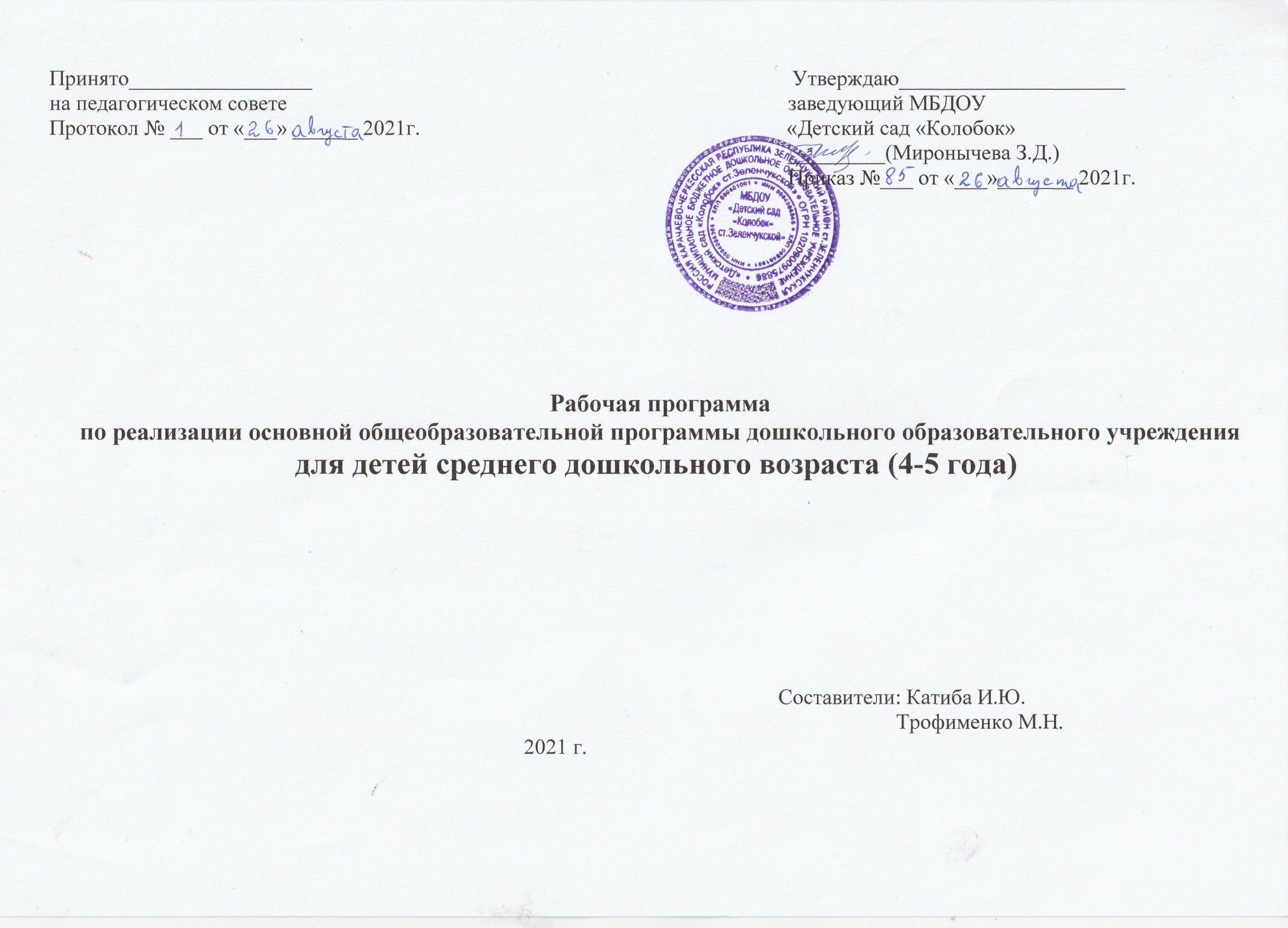 Аннотация к рабочей программе средней группы     Рабочая программа по развитию детей средней группы обеспечивает разностороннее развитие детей в возрасте от 4 до 5 лет с учётом их возрастных и индивидуальных особенностей.      Реализуемая программа строится на принципе личностно-ориентированного взаимодействия взрослого с детьми средней группы и обеспечивает социально - коммуникативное развитие, познавательное развитие, речевое развитие, художественно - эстетическое развитие, физическое развитие детей.    Содержание программы представлено в виде раскрытия целей и задач воспитания и обучения, направлений педагогической деятельности, перспективно-тематического планирования по разделам с учетом времени года и режимом пребывания в детском саду.     Решение программных задач осуществляется в совместной деятельности взрослых и детей и самостоятельной деятельности детей не только в рамках непосредственно образовательной деятельности, но и при проведении режимных моментов в соответствии со спецификой дошкольного образования.                                                                                                                                           Результатами освоения программы являются целевые ориентиры дошкольного образования, которые представляют собой социально-нормативные возрастные характеристики возможных достижений ребенка.Срок реализации программы 2021 – 2022 год.        СодержаниеПОЯСНИТЕЛЬНАЯ ЗАПИСКАРабочая программа по развитию детей средней группы (Далее - Программа) разработана в соответствии с основной общеобразовательной    программой детского сада, а также в соответствии с требованиями нормативных документов:    Нормативной правовой основой для разработки Программы явились следующие нормативно-правовые документы: Конвенция о правах ребенка. Принята резолюцией 44/25 Генеральной Ассамблеи от 20 ноября 1989 года. ─ ООН 1990.«Федеральный закон от 29 декабря 2012 г. № 273-ФЗ «Об образовании в Российской Федерации»;Федеральный закон 24 июля 1998 г. № 124-ФЗ «Об основных гарантиях прав ребенка в Российской Федерации».Распоряжение Правительства Российской Федерации от 4 сентября 2014 г. № 1726 «О Концепции дополнительного образования детей».Распоряжение Правительства Российской Федерации от 29 мая 2015 г. №  996-р «О стратегии развития воспитания до 2025 года».«Федеральный государственный образовательный стандарт дошкольного образования». Приказ Министерства образования и науки Российской Федерации от 17октября 2013 г. № 1155;Порядок организации и осуществления образовательной деятельности по основным общеобразовательным программам - образовательным программам дошкольного образования, утвержден приказом Минпросвещения России от 31 июля 2020 г.  № 373.СанПиН 1.2.3685-21 «Гигиенические нормативы и требования к обеспечению безопасности и (или) безвредности для человека факторов среды обитания», утв. постановлением Главного государственного санитарного врача России от 28 января 2021 г. № 2.СП 2.4.3648-20 «Санитарно-эпидемиологические требования к организациям воспитания и обучения, отдыха и оздоровления детей и молодежи», утв. постановлением Главного государственного санитарного врача России от 28 сентября 2020 г. № 28.Постановление Главного государственного санитарного врача РФ от 27.10.2020г. № 32 «Об утверждении санитарно – эпидемиологических правил и норм СанПин 2.3/2.4.3590-20 «Санитарно – эпидемиологические требования к организации общественного питания населения»;Приказ Минздравсоцразвития России от 26 августа 2010 г. № 761н «Об утверждении Единого квалификационного       справочника должностей     руководителей, специалистов и служащих, раздел «Квалификационные характеристики        должностей работников образования».Методические рекомендации «Организация развивающей предметно-пространственной среды в соответствии с ФГОС ДО», которые содержат рекомендации о базовом уровне оснащенности средствами обучения и воспитания (п.1.6. Федерального Плана действий по введению ФГОС ДО). Письмо департамента государственной политики в сфере общего образования от 03.12.2014 г. №08-1937;Федеральный закон от 31 июля 2020 г. № 304-ФЗ “О внесении изменений в Федеральный закон «Об образовании в Российской Федерации» по вопросам воспитания обучающихся”.Устав МБДОУ «Детский сад «Колобок» ст. Зеленчукской.Программа строится на принципе личностно-ориентированного взаимодействия взрослого с детьми средней группы и обеспечивает физическое, социально-личностное, познавательно-речевое и художественно-эстетическое развитие детей в возрасте от 4 года до 5 лет с учетом их возрастных и индивидуальных особенностей.Содержание образовательного процесса в средней группе выстроено в соответствии с Программой «От  рождения до школы" под редакцией Н.Е. Вераксы, М.А.Васильевой, В.В.Гербовой – 2016г.. В Программе отсутствуют жесткая регламентация знаний детей и предметный центризм в обучении. В Программе комплексно представлены все основные содержательные линии воспитания и образования ребенка  от 4 до 5 лет.Цели программы:создание благоприятных условий для полноценного проживания ребенком дошкольного детства; формирование основ базовой культуры личности; всестороннее развитие психических и физических качеств в соответствии с возрастными и индивидуальными особенностями ,подготовка к жизни в современном обществе, к обучению в школе; обеспечение безопасности жизнедеятельности дошкольника.     Задачи:Принципы и подходы (обязательная часть и часть, формируемая участниками образовательного процесса)соответствует принципу развивающего образования, целью которого является развитие ребенка;  .сочетает принципы научной обоснованности и практической применимости (содержание Рабочей Программы         соответствует основным положениям возрастной психологии и дошкольной педагогики и, как показывает опыт, может быть успешно реализована в массовой практике дошкольного образования соответствует критериям полноты, необходимости и достаточности (позволяя решать поставленные цели и задачи при использовании разумного «минимума» материала);обеспечивает единство воспитательных, развивающих и обучающих целей и задач процесса образования детей дошкольного возраста, в ходе реализации которых формируются такие качества, которые являются ключевыми в развитии дошкольников;строится с учетом принципа интеграции образовательных областей в соответствии с возрастными возможностями и особенностями детей, спецификой и возможностями образовательных областей;основывается на комплексно-тематическом принципе построения образовательного процесса;предусматривает решение программных образовательных задач в совместной деятельности взрослого и детей и самостоятельной деятельности дошкольников не только в рамках непосредственно образовательной деятельности, но и при проведении режимных моментов в соответствии со спецификой дошкольного образования;предполагает построение образовательного процесса на адекватных возрасту формах работы с детьми. Основной формой работы с дошкольниками и ведущим видом их деятельности является игра;допускает варьирование образовательного процесса в зависимости от региональных особенностей;строится с учетом соблюдения преемственности между всеми возрастными дошкольными группами и между детским садом и начальной школой.Образовательная программа, которая представлена в части ООПДО, формируемой участниками образовательных отношений, определяет следующие принципы организации образовательного процесса: принцип природосообразности предполагает учет индивидуальных физических и психических особенностей ребенка, его самодеятельность (направленность на развитие творческой активности), задачи образования реализуются в определенных природных, климатических, географических условиях, оказывающих существенное влияние на организацию и результативность воспитания и обучения ребенка; принцип культуросообразности предусматривает необходимость учета культурно-исторического опыта, традиций, социально-культурных отношений и практик, непосредственным образом встраиваемых в образовательный процесс;принцип вариативности обеспечивает возможность выбора содержания образования, форм и методов воспитания и обучения с ориентацией на интересы и возможности каждого ребенка и учета социальной ситуации его развития;принцип индивидуализации опирается на то, что позиция ребенка, входящего в мир и осваивающего его как новое для себя пространство, изначально творческая. Ребенок, наблюдая за взрослым, подражая ему, учится у него, но при этом выбирает то, чему ему хочется подражать и учиться. Таким образом, ребенок не является «прямым наследником» (то есть продолжателем чьей-то деятельности, преемником образцов, которые нужно сохранять и целостно воспроизводить), а творцом, то есть тем, кто может сам что-то создать. Освобождаясь от подражания, творец не свободен от познания, созидания, самовыражения, самостоятельной деятельности.Возрастные особенности детей средней группы (4-5 лет)В игровой деятельности детей среднего дошкольного возраста появляются ролевые взаимодействия. Они указывают на то, что дошкольники начинают отделять себя от принятой роли. В процессе игры роли могут меняться. Игровые действия начинают выполняться не ради них самих, ради смысла игры. Происходит разделение игровых и реальных взаимодействий детей. Значительное развитие получает изобразительная деятельность. Рисунок становится предметным и детализированным. Графическое изображение человека характеризуется наличием туловища, глаз, рта, носа, волос, иногда одежды и ее деталей. Совершенствуется техническая сторона изобразительной деятельности. Дети могут рисовать основные геометрические фигуры, вырезать ножницами, наклеивать изображения на бумагу и т.д. Усложняется конструирование. Постройки могут включать 5-6 деталей. Формируются навыки конструирования по собственному замыслу, а также планирование последовательности действий. Двигательная сфера ребенка характеризуется позитивными изменениями мелкой и крупной моторики. Развиваются ловкость, координация движений. Дети в этом возрасте лучше, чем младшие дошкольники, удерживают равновесие, перешагивают через небольшие преграды. Усложняются игры с мячом. К концу среднего дошкольного возраста восприятие детей становится более развитым. Они оказываются способными назвать форму, на которую похож тот или иной предмет. Могут вычленять в сложных объектах простые формы и из простых форм воссоздавать сложные объекты. Дети способны упорядочить группы предметов по сенсорному признаку — величине, цвету; выделить такие параметры, как высота, длина и ширина. Совершенствуется ориентация в пространстве. Возрастает объем памяти. Дети запоминают до 7-8 названий предметов. Начинает складываться произвольное запоминание: дети способны принять задачу на запоминание, помнят поручения взрослых, могут выучить небольшое стихотворение и т.д.  Начинает развиваться образное мышление. Дети оказываются способными использовать простые схематизированные изображения для решения несложных задач. На основе пространственного расположения объектов дети могут сказать, что произойдет в результате их взаимодействия. Однако при этом им трудно встать на позицию другого наблюдателя и во внутреннем плане совершить мысленное преобразование образа. Для детей этого возраста особенно характерны известные феномены Ж. Пиаже: сохранение количества, объема и величины. Например, если им предъявить три черных кружка из бумаги и семь белых кружков из бумаги и спросить: «Каких кружков больше — черных или белых?», большинство ответят, что белых больше. Но если спросить: «Каких больше — белых или бумажных?», ответ будет таким же — больше белых. Продолжает развиваться воображение. Формируются такие его особенности, как оригинальность и произвольность. Дети могут самостоятельно придумать небольшую сказку на заданную тему. Увеличивается устойчивость внимания. Ребенку оказывается доступной сосредоточенная деятельность в течение 15-20 минут. Он способен удерживать в памяти при выполнении каких-либо действий несложное условие. В среднем дошкольном возрасте улучшается произношение звуков и дикция становится предметом активности детей. Они удачно имитируют голоса животных, интонационно выделяют речь тех или иных персонажей. Интерес вызывают ритмическая структура речи, рифмы. Развивается грамматическая сторона речи. Дошкольники занимаются словотворчеством на основе грамматических правил. Речь детей при взаимодействии друг с другом носит ситуативный характер, а при общении с взрослым становится внеситуативной. Изменяется содержание общения ребенка и взрослого. Оно выходит за пределы конкретной ситуации, в которой оказывается ребенок. Ведущим становится познавательный мотив. Информация, которую ребенок получает в процессе общения, может быть сложной и трудной для понимания, но она вызывает у него интерес. У детей формируется потребность в уважении со стороны взрослого, для них оказывается чрезвычайно важной его похвала. Это приводит к их повышенной обидчивости на замечания. Повышенная обидчивость представляет собой возрастной феномен. Взаимоотношения со сверстниками характеризуются избирательностью, которая выражается в предпочтении одних детей другим. Появляются постоянные партнеры по играм. Основные достижения возраста связаны с развитием игровой деятельности; появлением ролевых и реальных взаимодействий; с развитием изобразительной деятельности; конструированием по замыслу, планированием; совершенствованием восприятия, развитием образного мышления и воображения, эгоцентричностью познавательной позиции; развитием памяти, внимания, речи, познавательной мотивации, совершенствования восприятия.Планируемые результаты (обязательная часть и часть, формируемая участниками образовательного процесса)Промежуточные результаты освоения Программы формулируются в соответствии с Федеральным государственным образовательным стандартом через раскрытие динамики формирования интегративных качеств воспитанников в каждый возрастной период освоения программы по всем направлениям развития детей. К пятилетнему возрасту при успешном освоении Программы достигается следующий уровень развития интегративных качеств ребенка.Интегративное качество «Физически развитый, овладевший основными культурно-гигиеническими навыками»Антропометрические показатели (рост, вес) в норме. Владеет в соответствии с возрастом основными движениями. Проявляет интерес к участию в подвижных играх и физических упражнениях. Пользуется физкультурным оборудованием вне занятий (в свободное время). Самостоятельно выполняет доступные гигиенические процедуры. Соблюдает элементарные правила поведения во время еды, умывания. Знаком с понятиями «здоровье» и «болезнь». Имеет элементарные представления о некоторых составляющих здорового образа жизни: правильном питании, пользе закаливания, необходимости соблюдения правил гигиены. Знает о пользе утренней зарядки, физических упражнений. Интегративное качество «Любознательный, активный»Проявляет интерес к информации, которую получает в процессе общения. Проявляет устойчивый интерес к различным видам детской деятельности: конструированию, изобразительной деятельности, игре. Проявляет любознательность, интерес к исследовательской деятельности экспериментированию. Интегративное качество «Эмоционально отзывчивый»Эмоционально откликается на переживания близких взрослых, детей, персонажей сказок и историй, мультфильмов и художественных фильмов, кукольных спектаклей. Понимает и употребляет в своей речи слова, обозначающие эмоциональное состояние (сердитый, печальный), этические качества (хитрый, добрый), эстетические характеристики (нарядный, красивый).  Интегративное качество «Овладевший средствами общения и способами взаимодействия со взрослыми и сверстниками»Проявляет умение объединяться с детьми для совместных игр, согласовывать тему игры, распределять роли, поступать в соответствии с правилами и общим замыслом. Умеет подбирать предметы и атрибуты для сюжетно-ролевых игр.При создании построек из строительного материала может участвовать в планировании действий, договариваться, распределять материал, согласовывать действия и совместными усилиями достигать результата. Умеет считаться с интересами товарищей. Речь, при взаимодействии со сверстниками, носит преимущественно ситуативный характер. Содержание общения со взрослым выходит за пределы конкретной ситуации, речь при общении со взрослым становится  внеситуативной. В театрализованных играх умеет интонационно выделять речь тех или иных персонажей. Делает попытки решать спорные вопросы и улаживать конфликты с помощью речи: убеждать, доказывать, объяснять. Может проявить инициативу в оказании помощи товарищам, взрослым. В взаимоотношениях со сверстниками проявляет избирательность, которая выражается в предпочтении одних детей другим. Появляются постоянные партнеры по играм.Интегративное качество «Способный управлять своим поведением и планировать свои действия на основе первичных ценностных представлений, соблюдающий элементарные общепринятые нормы и правила поведения».Разделяет игровые и реальные взаимодействия. Умеет планировать последовательность действий. В процессе игры может менять роли. Умеет соблюдать правила игры. Проявляет личное отношение к соблюдению (и нарушению) моральных норм (стремится к справедливости, испытывает чувство стыда при неблаговидных поступках).Самостоятельно или после напоминания со стороны взрослого использует в общении со взрослым «вежливые» слова, обращается к сотрудникам детского сада по имени- отчеству. Умеет (сам или при помощи взрослого) вежливо выражать свою просьбу, благодарить за оказанную услугу. Знает, что нельзя вмешиваться в разговор взрослых.Интегративное качество «Способный решать интеллектуальные и личностные задачи (проблемы), адекватные возрасту». Владеет элементарными навыками самообслуживания.    Ориентируется в пространстве детского сада. Умеет играть в простейшие настольно-печатные игры. Проявляет инициативу и самостоятельность в организации знакомых игр с небольшой группой детей. Проявляет инициативу в выборе роли, сюжета, средств перевоплощения в театрализованных играх. Предпринимает попытки самостоятельного обследования предметов, используя знакомые и новые способы, при этом активно применяет все органы чувств (осязание, зрение, слух, вкус, обоняние, сенсорно-моторные действия). Способен конструировать по собственному замыслу. Способен использовать простые схематические изображения для решения несложных задач, строить по схеме, решать лабиринтные задачи. Начинает появляться образное предвосхищение. На основе пространственного расположения объектов может сказать, что произойдет в результате их взаимодействия. Способен самостоятельно придумать небольшую сказку на заданную тему. Умеет самостоятельно находить интересное для себя занятие.Интегративное качество «Имеющий первичные представления о себе, семье, обществе, государстве, мире и природе», знает свое имя и фамилию, возраст, имена членов своей семьи. Может рассказать о своем родном городе (поселке, селе), назвать его, Знает некоторые государственные праздники. Имеет представление о Российской армии, ее роли в защите Родины. Знает некоторые военные профессии. Интегративное качество «Овладевший универсальными предпосылками учебной деятельности» Выполняет индивидуальные и коллективные поручения. Проявляет предпосылки ответственного отношения к порученному заданию, стремится выполнить его хорошо. Способен удерживать в памяти при выполнении каких-либо действий несложное условие. Способен принять задачу на запоминание, помнит поручение взрослого; может выучить небольшое стихотворение.Может описать предмет, картину, составить рассказ по картинке, перемазать наиболее выразительный и динамичный отрывок из сказки. Способен сосредоточенно действовать в течение 15-20 минут.Интегративное качество «Овладевший необходимыми умениями и навыками»У ребенка сформированы умения и навыки, необходимые для осуществления различных видов детской деятельности.Образовательная область «Физическая культура».Принимает правильное исходное положение при метании; может метать предметы разными способами правой и левой рукой; отбивает мяч о землю (пол) не менее 5 раз подряд. Может ловить мяч кистями рук с расстояния до 1,5 м. Умеет строиться в колонну по одному, парами, в круг, шеренгу. Может скользить самостоятельно по ледяным дорожкам (длина 5 м). Выполняет упражнения, демонстрируя выразительность, грациозность, пластичность движений. Образовательная область «Социально-коммуникативное»Объединяясь в игре со сверстниками, может принимать на себя роль, владеет способом ролевого поведения. Соблюдает ролевое соподчинение (продавец — покупатель) и ведет ролевые диалоги. Взаимодействуя со сверстниками, проявляет инициативу и предлагает новые роли или действия, обогащает сюжет.В дидактических играх противостоит трудностям, подчиняется правилам. В настольно-печатных играх может выступать в роли ведущего, объяснять сверстникам правила игры. Адекватно воспринимает в театре (кукольном, драматическом) художественный образ. В самостоятельных театрализованных играх обустраивает место для игры (режиссерской, драматизации), воплощается в роли, используя художественные выразительные средства (интонация, мимика), атрибуты, реквизит.Имеет простейшие представления о театральных профессиях. Самостоятельно одевается, раздеваться, складывает и убирает одежду, с помощью взрослого приводит ее в порядок. Самостоятельно выполняет обязанности дежурного по столовой. Самостоятельно готовит к занятиям свое рабочее место, убирает материалы по окончании работы. Соблюдает элементарные правила поведения в детском саду. Соблюдает элементарные правила поведения на улице и в транспорте, элементарные правила дорожного движения. Различает и называет специальные виды транспорта («Скорая помощь», «Пожарная», «Милиция»), объясняет их назначение.Понимает значения сигналов светофора. Узнает и называет дорожные знаки «Пешеходный переход», «Дети». Различает проезжую часть, тротуар, подземный пешеходный переход, пешеходный переход «Зебра». Знает и соблюдает элементарные правила поведения в природе (способы безопасного взаимодействия с растениями и животными, бережного отношения к окружающей природе).Образовательная область «Познание»Продуктивная (конструктивная) деятельность. Умеет использовать строительные детали с учетом их конструктивных свойств. Способен преобразовывать постройки в соответствии с заданием педагога. Умеет сгибать прямоугольный лист бумаги пополам. Формирование элементарных математических представлений.Различает, из каких частей составлена группа предметов, называть их характерные особенности (цвет, размер, назначение). Умеет считать до 5 (количественный счет), отвечать на вопрос «Сколько всего?». Сравнивает количество предметов в группах на основе счета (в пределах 5), а также путем поштучного соотнесения предметов двух групп (составления пар); определять, каких предметов больше, меньше, равное количество. Умеет сравнивать два предмета по величине (больше — меньше, выше — ниже, длиннее — короче, одинаковые, равные) на основе приложения их друг к другу или наложения. Различает и называет круг, квадрат, треугольник, шар, куб; знает их характерные отличия. Определяет положение предметов в пространстве по отношению к себе | вверху — внизу, впереди — сзади); умеет двигаться в нужном направлении то сигналу: вперед и назад, вверх и вниз (по лестнице). Определяет части суток. Формирование целостной картины мира. Называет разные предметы, которые окружают его в помещениях, на участке, на улице; знает их назначение. Называет признаки и количество предметов. Называет домашних животных и знает, какую пользу они приносят человеку. Различает и называет некоторые растения ближайшего окружения. Называет времена года в правильной последовательности. Знает и соблюдает элементарные правила поведения в природе.Образовательная область «Развитие речи»Понимает и употребляет слова-антонимы; умеет образовывать новые слова по аналогии со знакомыми словами (сахарница — сухарница). Умеет выделять первый звук в слове. Рассказывает о содержании сюжетной картинки. С помощью взрослого повторяет образцы описания игрушки. Может назвать любимую сказку, прочитать наизусть понравившееся стихотворение, считалку. Рассматривает иллюстрированные издания детских книг, проявляет интерес к ним. Драматизирует (инсценирует) с помощью взрослого небольшие сказки (отрывки из сказок).Образовательная область «Художественно-эстетическое творчество»Рисование. Изображает предметы путем создания отчетливых форм, подбора цвета, аккуратного закрашивания, использования разных материалов.Передает несложный сюжет, объединяя в рисунке несколько предметов. Выделяет выразительные средства дымковской и филимоновской игрушки. Украшает силуэты игрушек элементами дымковской и филимоновской росписи. Лепка. Создает образы разных предметов и игрушек, объединяет их в коллективную композицию; использует все многообразие усвоенных приемов лепки. Аппликация. Правильно держит ножницы и умеет резать ими по прямой, по диагонали (квадрат и прямоугольник); вырезать круг из квадрата, овал — из прямоугольника, плавно срезать и закруглять углы. Аккуратно наклеивает изображения предметов, состоящие из нескольких частей. Составляет узоры из растительных форм и геометрических фигур.Содержательный разделОписание образовательной деятельности в соответствии с направлениями развития ребенка Содержание психолого-педагогической работы по образовательной области «Физическое развитие» в средней группе.направлено на достижение целей формирования у детей интереса и ценностного отношения к занятиям физической культурой, гармоничное физическое развитие через решение следующих специфических задач: развитие физических качеств {скоростных, силовых, гибкости, выносливости и координации); накопление и обогащение двигательного опыта детей (овладение основными движениями); формирование у воспитанников потребности в двигательной активности и физическом совершенствовании». Развитие физических качеств, накопление и обогащение двигательного опыта Формировать правильную осанку. Закреплять и развивать умение ходить и бегать, согласовывая движения рук и ног. Развивать умение бегать легко, ритмично, энергично отталкиваясь носком. Приучать к выполнению действий по сигналу. Упражнять в построениях, соблюдении дистанции во время передвижения. Закреплять умение ползать, пролезать, подлезать, перелезать через предметы. Развивать умение перелезать с одного пролета гимнастической стенки на другой (вправо, влево). Закреплять умение энергично отталкиваться и правильно приземляться в прыжках на двух ногах на месте и с продвижением вперед, ориентироваться в пространстве. В прыжках в длину и высоту с места формировать умение сочетать отталкивание со взмахом рук, при приземлении сохранять равновесие. Формировать умение прыгать через короткую скакалку.Закреплять умение принимать правильное исходное положение при метании, отбивать мяч о землю правой и левой рукой, бросать и ловить его кистями рук (не прижимая к груди).Развивать физические качества: гибкость, ловкость, быстроту, выносливость и др. Продолжать развивать активность детей в играх с мячами, скакалками, обручами и т. д. Закреплять умение кататься на трехколесном велосипеде по прямой, по кругу. Совершенствовать умение ходить на лыжах скользящим шагом, выполнять повороты, подниматься на гору Формирование потребности в двигательной активности и физическом совершенствовании. Формировать умения и навыки правильного выполнения движений в различных формах организации двигательной деятельности детей. Воспитывать красоту, грациозность, выразительность движений. Развивать и совершенствовать двигательные умения и навыки детей, умение творчески использовать их в самостоятельной двигательной деятельности. Закреплять умение выполнять ведущую роль в подвижной игре, осознанно относиться к выполнению правил игры. Приучать детей к самостоятельному и творческому использованию физкультурного инвентаря и атрибутов для подвижных игр на прогулках. Один раз в месяц проводить физкультурные досуги продолжительностью 20 минут; два раза в год — физкультурные праздники (зимний и летний) продолжительностью 45 минут. Продолжать развивать активность детей в играх с мячами, скакалками, обручами и т. д. Развивать быстроту, силу, ловкость, пространственную ориентировку. Воспитывать самостоятельность и инициативность в организации знакомых игр. Приучать к выполнению действий по сигналу. Во всех формах организации двигательной деятельности развивать у детей организованность, самостоятельность, инициативность, умение поддерживать дружеские взаимоотношения со сверстниками.Содержание психолого-педагогической работы по образовательной области «Социально-коммуникативное развитие» в средней группеЦель: освоение первоначальных представлений социального характера и включения детей в систему социальных отношений. Задачи: Развитие игровой деятельности. Развивать у дошкольников интерес к различным видам игр, самостоятельность в выборе игр; побуждать к активной деятельности. Формировать у детей умение соблюдать в процессе игры правила поведения. Сюжетно-ролевые игры: Продолжать работу по развитию и обогащению сюжетов игр; используя косвенные методы руководства, подводить детей к самостоятельному созданию игровых замыслов. В совместных с воспитателем играх, содержащих 2-3 роли, совершенствовать умение объединяться в игре, распределять роли (мать, отец, дети), выполнять игровые действия, поступать в соответствии с правилами и общим игровым замыслом.Развивать умение подбирать предметы и атрибуты для игры, развивать умение использовать в сюжетно- ролевой игре постройки разной конструктивной сложности из строительного материала. Формировать у детей умение договариваться о том, что они будут строить, распределять между собой материал, согласовывать действия и совместными усилиями достигать результата. Расширять область самостоятельных действий детей в выборе роли, разработке и осуществлении замысла, использовании атрибутов; развивать социальные отношения играющих за счет осмысления профессиональной деятельности взрослых. Подвижные игры: Воспитывать самостоятельность в организации знакомых игр с небольшой группой сверстников. Приучать к самостоятельному выполнению правил. Развивать творческие способности детей в играх (придумывание вариантов игр, комбинирование движений). Театрализованные игры: Продолжать развивать и поддерживать интерес детей к театрализованной игре путем приобретения более сложных игровых умений и навыков (способность воспринимать художественный образ, следить за развитием и взаимодействием персонажей. Развивать умение разыгрывать несложные представления по знакомым литературным произведениям; использовать для воплощения образа известные выразительные средства (интонацию, мимику, жест). Учить чувствовать и понимать эмоциональное состояние героя, вступать в ролевое взаимодействие с другими персонажами. Содействовать дальнейшему развитию режиссерской игры, предоставляя место, игровые материалы и возможность объединения нескольких детей в длительной игре. Приучать детей использовать в театрализованных играх образные игрушки. Продолжать использовать возможности педагогического театра (взрослых) для накопления эмоционально- чувственного опыта, понимания детьми комплекса выразительных средств, применяемых в спектакле. Дидактические игры: Знакомить с дидактическими играми, направленными на закрепление представлений о свойствах предметов, совершенствование умения сравнивать предметы по  внешним признакам, группировать, составлять целое из частей (кубики, мозаика, пазлы). Поощрять стремление детей освоить правила простейших настольно-печатных игр («Домино», «Лото»). Приобщение к элементарным общепринятым нормам и правилам взаимоотношения со сверстниками и взрослыми (в том числе моральным). Образ Я: Формировать представления о росте и развитии ребенка, его прошлом, настоящем и будущем («я был маленьким, я расту, я буду взрослым). Углублять представления детей об их правах и обязанностях в группе детского сада, дома, на улице, на природе. Формировать первичные гендерные представления (мальчики сильные, смелые; девочки нежные, женственные). Воспитывать уважительное отношение к сверстникам своего и противоположного пола. Продолжать работу по формированию доброжелательных взаимоотношений между детьми (в частности, с помощью рассказов о том, чем хорош каждый воспитанник группы); образа Я (помогать каждому ребенку как можно чаще убеждаться в том, что он хороший, что его любят. Воспитывать скромность, отзывчивость, желание быть справедливым, сильным и смелым; учить испытывать чувство стыда за неблаговидный поступок. Напоминать детям о необходимости здороваться, прощаться, называть работников дошкольного учреждения по имени и отчеству, не вмешиваться в разговор взрослых, вежливо выражать свою просьбу, благодарить за оказанную услугу. Формирование гендерной, семейной, гражданской принадлежности, патриотических чувств, чувства принадлежности к мировому сообществу. Семья:Углублять представления детей о семье (ее членах, родственных отношениях) и ее истории. Дать представление о том, что семья — это все, кто живет вместе с ребенком. Интересоваться тем, какие обязанности по дому есть ребенка (убирать игрушки, помогать накрывать на стол и т. п.). Детский сад: Продолжать знакомить детей с детским садом и его сотрудниками. Совершенствовать умение свободно ориентироваться в помещениях детского сада. Родная страна: Продолжать воспитывать любовь к родному краю. Рассказывать детям о родном поселке, его достопримечательностях. Дать детям доступные их пониманию представления о государственных праздниках.Рассказывать детям о Российской армии, о воинах, которые охраняют нашу Родину (пограничники, моряки, летчики). Развитие трудовой деятельности. Цель: формирование положительного отношения к труду Задачи: Развитие трудовой деятельности Самообслуживание: Совершенствовать умение самостоятельно одеваться, раздеваться. Приучать аккуратно складывать и вешать одежду. Воспитывать стремление быть всегда аккуратными, опрятными. Формировать умение самостоятельно готовить свое рабочее место и убирать его после окончания занятий рисованием, лепкой, аппликацией (мыть баночки, кисти, протирать стол и т. д.). Хозяйственно бытовой труд: Приучать детей самостоятельно поддерживать порядок в групповой комнате и на участке детского сада; убирать на место строительный материал, игрушки; помогать воспитателю подклеивать книги.В весенний и осенний периоды приучать детей вместе с воспитателем убирать на участке мусор, в зимний период расчищать снег. Формировать умение самостоятельно выполнять обязанности дежурных по столовой: аккуратно расставлять хлебницы, чашки с блюдцами, глубокие тарелки, ставить салфетницы, раскладывать столовые приборы (ложки, вилки, ножи).Труд в природе: Закреплять умение поливать растения, класть корм в кормушки (при участии воспитателя). Приобщать детей к работе по выращиванию зелени для витаминизации в зимнее время. Приучать детей к работе на огороде и в цветнике (посев семян, поливка, сбор урожая). Воспитание ценностного отношения к собственному труду, труду других людей и его результатам Воспитывать положительное отношение к труду, желание трудиться.Развивать умение выполнять индивидуальные и коллективные поручения.Формировать умение договариваться с помощью воспитателя о распределении коллективной работы, заботиться о своевременном завершении совместного задания. Формировать предпосылки ответственного отношения к порученному заданию (умение и желание доводить дело до конца, стремление сделать его хорошо). Разъяснять детям значимость их труда. Поощрять инициативу в оказании помощи товарищам, взрослым. Формирование первичных представлений о труде взрослых, его роли в обществе и жизни каждого человека. Продолжать расширять представления о труде взрослых, о разных профессиях. Продолжать знакомить с профессиями (шофер, почтальон, продавец, врач).Формировать интерес к профессиям родителей, подчеркивать значимость их труда.   «Безопасность»Цель: формирование основ безопасности собственной жизнедеятельности и формирования предпосылок экологического сознания (безопасности окружающего мира). Задачи: Формирование основ безопасности собственной жизнедеятельности. Продолжать знакомить детей с элементарными правилами поведения в детском саду. Знакомить с правилами игр с песком: не ломать постройки, сделанные другими детьми; не кидаться песком т.д.  Формировать навыки безопасного поведения в подвижных играх и при пользовании спортивным инвентарем. Напоминать детям о том, что кататься на велосипеде можно только под присмотром взрослых, не мешая окружающим.Учить правильно пользоваться ножницами (в присутствии взрослых). Закреплять правила безопасного передвижения в помещении: осторожно спускаться и подниматься по лестнице; открывать и закрывать дверь, держась за дверную ручку. Продолжать формировать элементарные представления о способах взаимодействия с растениями и животными: рассматривать растения, не нанося им. вред; наблюдать за животными; не гладить чужих животных; не приносить животных домой без разрешения взрослых; не брать на руки бездомных животных. Объяснять детям, что нельзя без разрешения взрослых рвать растения и есть их— они могут оказаться ядовитыми. Формировать привычку экономить воду — закрывать за собой кран с водой. О правилах безопасности дорожного движения: Закреплять знания детей о правилах дорожного движения: переходить улицу только со взрослым, в строго отведенных местах и на зеленый сигнал светофора. Расширять знания детей о светофоре. Закреплять знания о значении сигналов светофора. Продолжать знакомить с элементами дороги (пешеходный переход, остановка общественного транспорта). Напоминать, что пешеходы должны переходить дорогу по наземному	или пешеходному переходу «Зебра».Закреплять знания о специальных видах транспорта: «Скорая помощь» (едет по вызову к больным людям), пожарная машина (едет тушить пожар), «Полиция» (едет на помощь людям, попавшим в беду). Познакомить с дорожными знаками: «Пешеходный переход», «Дети». Формирование предпосылок экологического сознания. Продолжать знакомить с культурой поведения на улице и в транспорте.Содержание психолого-педагогической работы по образовательной области «Познавательное развитие» Содержание образовательной области „Познание" направлено на достижение целей развития у детей познавательных интересов, интеллектуального развития детей через решение следующих задач: сенсорное развитие; развитие познавательно исследовательской и продуктивной (конструктивной) деятельности; формирование элементарных математических представлений; формирование целостной картины мира, расширение кругозора детей»*. Сенсорное развитиеПродолжать работу по сенсорному развитию в разных видах деятельности. Обогащать сенсорный опыт, знакомя детей с широким кругом предметов и объектов, новыми способами их обследования. Закреплять полученные ранее навыки их обследования. Совершенствовать восприятие детей путем активного использования всех органов чувств (осязание, зрение, слух, вкус, обоняние). Обогащать чувственный опыт и умение фиксировать полученные впечатления в речи. Поддерживать попытки самостоятельно обследовать предметы, используя знакомые новые способы; сравнивать, группировать и классифицировать предметы. Продолжать формировать образные представления на основе развития образного восприятия в процессе различных видов деятельности. Развивать умение использовать эталоны как общественно обозначенные свойства и качества предметов (цвет, форма, размер, вес и т.п.); подбирать предметы по 1-2 качествам (цвет, размер, материал и т. п.). Развитие познавательно-исследовательской и продуктивной (конструктивной) деятельности. Обращать внимание детей на различные здания и сооружения вокруг их ломов, детского сада. Напрогулках в процессе игр рассматривать с детьми машины, тележки, автобусы и другие виды транспорта, выделяя их части, называть их форму и расположение по отношению к самой большой части. Продолжать развивать способность различать и называть строительные летали (куб, пластина, кирпичик, брусок); учить использовать их с учетом конструктивных свойств (устойчивость, форма, величина). Развивать умение устанавливать ассоциативные связи, предлагая вспомнить, какие похожие сооружения дети видели. Развивать умение анализировать образец постройки: выделять основные части, различать и соотносить их по величине и форме, устанавливать пространственное расположение этих частей относительно друг друга (в домах — стены, вверху — перекрытие, крыша; в автомобиле — кабина, кузов и т.д.). Развивать умение самостоятельно измерять постройки (по высоте, длине и ширине), соблюдать заданный воспитателем принцип конструкции («Построй такой же домик, но высокий»). Предлагать сооружать постройки из крупного и мелкого строительного материала, использовать детали разных цветов для создания и украшения достроек. Развивать представления об архитектурных формах. Обучать приемам конструирования из бумаги: сгибать прямоугольный лист бумаги пополам, совмещая стороны и углы (альбом, флажки для украшения участка, поздравительная открытка), приклеивать к основной форме детали (к дому — окна, двери, трубу; к автобусу — колеса; к стулу — спинку). Приобщать детей к изготовлению поделок из природного материала: коры, веток, листьев, шишек, каштанов, ореховой скорлупы, соломы (лодочки, ежики и т.д.). Учить использовать для закрепления частей клей, пластилин; применять в поделках катушки, коробки разной величины и другие предметы. Исследовательская деятельность. Развивать исследовательскую деятельность ребенка, оказывать помощь в оформлении ее результатов и создавать условия для ее презентации сверстникам. Привлекать родителей к участию в исследовательской деятельности ребенка. Формирование элементарных математических представлений Количество и счет:Дать детям представление о том, что множество («много») может состоять из разных по качеству элементов: предметов разного цвета, определяя их равенство или неравенство на основе составления пар предметов (не прибегая к счету). Вводить в речь детей выражения: «Здесь много кружков, одни — красного цвета, а другие — синего; красных кружков больше, чем синих, а синих—меньше, чем красных» или «красных и синих кружков поровну». Учить считать до 5 (на основе наглядности), пользуясь правильными приемами счета: называть числительные по порядку; соотносить каждое числительное только с одним предметом пересчитываемой группы; относить последнее числительное ко всем пересчитанным предметам, например: «Один, два, три— всего три кружка». Сравнивать две группы предметов, именуемые числами 1-2, 2-2, 2-3, 3-3, 3-4, 4-4, 4-5,5-5.Формировать представление о равенстве и неравенстве групп на основе счета: «Здесь один, два зайчика, а здесь одна, две, три елочки. Елочек больше, чем зайчиков; 3 больше, чем 2, а 2 меньше, чем 3». Формировать умение уравнивать неравные группы двумя способами, добавляя к меньшей группе один (недостающий) предмет или убирая из большей группы один (лишний) предмет. Развивать умение отсчитывать предметы из большего количества; выкладывать, приносить определенное количество предметов в соответствии с образцом или заданным числом в пределах 5 (отсчитай 4 петушка, принеси 3 зайчика). На основе счета устанавливать равенство (неравенство) групп предмете в ситуациях, когда предметы в группах расположены на разном расстоянии друг от друга, когда они отличаются по размерам, по форме расположения в пространстве. Величина: Совершенствовать умение сравнивать два предмета по величине (длине. ширине, высоте), а также сравнивать два предмета по толщине путем непосредственного наложения или приложения их друг к другу; отражать результаты сравнения в речи, используя прилагательные: длиннее — короче, шире — уже, выше — ниже, толще — тоньше или равные (одинаковые). Развивать умение детей сравнивать предметы по двум признакам величины (красная лента длиннее и шире зеленой, желтый шарфик короче, уже синего).Формировать умение устанавливать размерные отношения между 3-5 предметами разной длины (ширины, высоты), толщины, располагать их в определенной последовательности — в порядке убывания или нарастания величины; вводить в активную речь детей понятия, обозначающие размерные отношения предметов («эта (красная) башенка — самая высокая, эта (оранжевая) — пониже, эта (розовая) — еще ниже, а эта (желтая) — самая низкая» и т. д.). Форма: Развивать представление детей о геометрических фигурах: круге, квадрата, треугольнике, а также шаре. Формировать умение выделять особые признаки фигур с помощью зрительного и осязательно- двигательного анализаторов (наличие или отсутствие углов, устойчивость, подвижность и др.). Познакомить детей с прямоугольником, сравнивая его с кругом, квадратом, треугольником. Формировать представление о том, что фигуры могут быть разных размеров: большой — маленький куб (шар, круг, квадрат, треугольник, прямоугольник). Развивать умение соотносить форму предметов с известными детям геометрическими фигурами: тарелка — круг, платок — квадрат, мяч — шар, окно, дверь — прямоугольник и др. Ориентировка в пространстве: Развивать умение определять пространственные направления от себя, двигаться в заданном направлении (вперед — назад, направо — налево, вверх — вниз); обозначать словами положение предметов по отношению к себе (передо мной стол, справа от меня дверь, слева — окно, сзади на полках — игрушки). Познакомить с пространственными отношениями: далеко — близко (дом стоит близко, а березка растет далеко).Ориентировка во времени Расширять представления детей о частях суток, их характерных особенностях, последовательности (утро –день – вечер - ночь).Объяснить значение слов: вчера, сегодня, завтра.    Предметное и социальное окружение: Создавать условия для расширения представлений детей об окружающем мире.Продолжать знакомить с признаками предметов, совершенствовать умение определять их цвет, форму, величину, вес. Развивать умение сравнивать и группировать предметы по этим признакам. Рассказывать детям о материалах, из которых сделаны предметы, об их свойствах и качествах. Объяснять целесообразность изготовления предмета из определенного материала (корпус машин — из металла, шины— из резины и т. п.). Помогать устанавливать связь между назначением и строением, назначением и материалом предметов. Расширять знания детей об общественном транспорте (автобус, поезд, самолет, теплоход). Расширять представления о правилах поведения в общественных местах. Формировать первичные представления о школе. Через произведения литературы продолжать знакомство с культурными явлениями (театром, цирком, зоопарком, вернисажем), их атрибутами, людьми, работающими в них, правилами поведения. Дать элементарные представления о жизни и особенностях труда в городе и в сельской местности с опорой на опыт детей. Расширять представления о профессиях. Ознакомление с природой: Расширять представления детей о природе. Знакомить с домашними животными. Знакомить с представителями класса пресмыкающихся (ящерица, черепаха), их внешним видом и способами передвижения (у ящерицы продолговатое тело, у нее есть длинный хвост, который она может сбросить; ящерица очень быстро бегает). Расширять представления детей о некоторых насекомых (муравей, бабочка, жук, божья коровка). Продолжать знакомить с фруктами (яблоко, груша, слива, персик), овощами (помидор, огурец, морковь, свекла, лук) и ягодами (малина, смородина, крыжовник), с грибами (маслята, опята, сыроежки и др.). Закреплять знания детей о травянистых и комнатных растениях, их названиях (бальзамин, фикус, хлорофитум, герань, бегония, примула и др.); знакомить со способами ухода за ними. Учить узнавать и называть 3-4 вида деревьев (елка, сосна, береза, осина, кедр и др.). Рассказывать детям о свойствах песка, глины и камня. Организовывать наблюдения за птицами, прилетающими на участок (ворона, голубь, синица, воробей, снегирь), подкармливать их зимой. Расширять представления детей об условиях, необходимых для жизни людей, животных, растений (воздух, вода, питание, одежда). Развивать умение детей замечать изменения в природе. Рассказывать детям об охране растений и животных. Сезонные наблюдения Осень.Развивать умение детей замечать и называть изменения в природе: похолодало, осадки, ветер, листопад, созревают плоды и корнеплоды, ) птицы улетают на юг. Формировать умение устанавливать простейшие связи между явлениями живой и неживой природы (похолодало — исчезли : бабочки, жуки; отцвели цветы и т. д.). Побуждать детей принимать участие в сборе семян растений, гербария. Зима. Развивать умение замечать изменения в природе, сравнивать осенний и зимний пейзажи. Наблюдать с детьми за поведением птиц на улице. Побуждать детей рассматривать и сравнивать следы птиц на снегу. Оказывать помощь зимующим птицам, называть их. Расширять представления о том, что в мороз вода превращается в лед, сосульки, лед и снег в теплом помещении тают. Привлекать к участию в зимних забавах: катании с горки на санках, ходьбе на лыжах, лепке поделок из снега .Весна. Развивать умение узнавать и называть время года; выделять признаки весны (солнышко стало теплее, набухли почки на деревьях, появилась травка, распустились подснежники, появились насекомые).Рассказывать детям о том, что весной зацветают многие комнатные растения. Формировать представления о работах, проводимых в весенний период в саду и в огороде. Учить наблюдать за посадкой и всходами семян.   Привлекать детей к работам в огороде и цветниках. Лето. Расширять представления детей о летних изменениях в природе: голубое чистое небо, ярко светит солнце,       жара, люди легко одеты, загорают, купаются. В процессе различных видов деятельности расширять представления о свойствах песка, воды, камней и глины. Закреплять знания о том, что летом созревают многие фрукты, овощи, ягоды и грибы; у животных появляются детёныши.      Содержание психолого-педагогической работы по образовательной области «Речевое развитие» в средней группеВажнейшим условием полноценного психического развития является своевременное и правильное овладение ребенком речью. Без хорошо развитой речи нет настоящего общения, нет подлинных успехов в учении. Развитие речи — процесс сложный, творческий. Шаблон в развитии речи, механическое запоминание речевых штампов могут принести ребенку только вред. Однако и стихийность тоже недопустима. Развитие речи — это целенаправленная и последовательная педагогическая работа, предполагающая использование арсенала специальных педагогических методов и собственных речевых упражнений ребенка. Цель: овладение конструктивными способами и средствами взаимодействия с окружающими людьми. Задачи: Развивать свободное общение со взрослыми и детьми. Развитие всех компонентов устной речи детей (лексической стороны, грамматического строя речи, произвольной стороны речи; связной речи – диалогической и монологической форм) в различных формах и видах детской деятельности; Практическое овладение воспитанниками нормами речи. Формирование словаря: Пополнять и активизировать словарь на основе углубления знаний детей о ближайшем окружении. Расширять представления о предметах, явлениях, событиях, не имевших места в собственном опыте дошкольников. Активизировать употребление в речи названий предметов, их частей материалов, из которых они изготовлены. Развивать умение использовать в речи наиболее употребительные прилагательные, глаголы, наречия, предлоги. Вводить в словарь детей существительные, обозначающие профессии; глаголы, характеризующие трудовые действия. Совершенствовать умение детей определять и называть местоположение предмета (слева, справа, рядом, около, между), время суток. Помогать заменять часто используемые детьми указательные местоимения и наречия (там, туда, такой, этот) более точными выразительными словами; употреблять слова-антонимы (чистый — грязный, светло — темно).  Учить употреблять существительные с обобщающим значением (мебель, овощи, животные и т. п.). Закреплять правильное       произношение гласных и согласных звуков, отрабатывать произношение свистящих, шипящих и сонорных (р, л) звуков. Развивать артикуляционный аппарат. Продолжать работу над дикцией: совершенствовать отчетливое произнесение слов и словосочетаний. Развивать фонематический слух: учить различать на слух и называть слова, начинающиеся на определенный звук. Совершенствовать интонационную выразительность речи. Грамматический строй речи: Формировать умение согласовывать слова в предложении, правильно использовать предлоги в речи; образовывать форму множественного числа, обозначающих детенышей животных (по аналогии), употреблять эти существительные в именительном и винительном падежах (лисята — лисят, медвежата — медвежат); правильно употреблять форму множественного числа родительного падежа существительных (вилок, туфель). Напоминать правильные формы повелительного наклонения некоторых глаголов (Ляг! Лежи! Поезжай! Беги! и т. п.), несклоняемых существительных (пальто, пианино, кофе, какао). Связная речь: Совершенствовать диалогическую речь: учить участвовать в беседе, понятно для слушателей отвечать на вопросы и задавать их. Развивать умение детей рассказывать: описывать предмет, картину; упражнять в составлении рассказов по картине, созданной ребенком с использованием раздаточного дидактического материала. Закреплять умение пересказывать наиболее выразительные отрывки из сказок. «Чтение художественной литературы»- Цель: формировать интерес и потребность в чтении книг. Задачи: Формирование целостной картины мира, в том числе первичных ценностных представлений. Развитие литературной речи. Приобщение к словесному искусству, в том числе развитие художественного восприятия и эстетического вкуса. Формирование интереса и потребности в чтении. Продолжать работу по формированию интереса к книге. Продолжать регулярно читать детям художественные и познавательные книги. Формировать понимание того, что из книг можно узнать много интересного. Предлагать вниманию детей иллюстрированные издания знакомых произведений. Объяснять, как важны в книге рисунки; показывать, как много интересного можно узнать, внимательно рассматривая книжные иллюстрации. Продолжать приучать детей слушать сказки, рассказы, стихотворения; запоминать небольшие и простые по содержанию считалки. Помогать им, используя разные приемы и педагогические ситуации, правильно воспринимать содержание произведения, сопереживать его героям. Познакомить с книгами, оформленными Ю. Васнецовым, Е. Рачевым. Е. Чарушиным.Содержание психолого-педагогической работы по образовательной области  «Художественно- эстетическое развитие» в средней группеЦель: формирование интереса к эстетической стороне окружающей действительности, удовлетворение потребности детей в самовыражении. Задачи: Развивать продуктивную деятельность детей через рисование, аппликацию, лепку, художественный труд. Развивать детское творчество. Приобщить детей к изобразительному искусству. Рисование:Продолжать закреплять и обогащать представления детей о цветах и оттенках окружающих предметов и объектов природыРазвивать желание использовать в рисовании, аппликации разнообразные цвета, обращать внимание на многоцветие окружающего мира. Закреплять умение правильно держать карандаш, кисть, фломастер, цветной мелок; использовать их при создании изображения. Формировать умение закрашивать рисунки кистью, карандашом, проводя линии и штрихи только в одном направлении (сверху вниз или слева направо); ритмично наносить мазки, штрихи по всей форме, не выходя за пределы контура; проводить широкие линии всей кистью, а узкие линии точки — концом ворса кисти.Закреплять умение чисто промывать кисть перед использованием краски другого цвета. К концу года формировать умение получать светлые и темные оттенки цвета, изменяя нажим на карандаш. Формировать умение использовать нетрадиционные техники Декоративное рисование. Продолжать формировать умение создавать декоративные композиции по мотивам дымковских, филимоновских узоров. Познакомить с Городецкими изделиями. Развивать умение выделять элементы Городецкой росписи (бутоны, купавки, розаны, листья); видеть и называть цвета, используемые в росписи. Лепка Продолжать развивать интерес детей к лепке; совершенствовать умение лепить из пластилина. Закреплять приемы лепки, освоенные в предыдущих группах. Формировать умение прищипывать с легким оттягиванием всех краев сплюснутый шар, вытягивать отдельные части из целого куска, прищипывать мелкие детали (ушки у котенка, клюв у птички); сглаживать пальцами поверхность вылепленного предмета, фигурки. Упражнять в использовании приема вдавливания середины шара, цилиндра для получения полой формы. Познакомить с приемами использования стеки. Поощрять стремление украшать вылепленные изделия узором помощи стеки. Закреплять приемы аккуратной лепки. Аппликация .Развивать интерес к аппликации, усложняя ее содержание и расширяя возможности создания разнообразных изображений. Формировать умение правильно держать ножницы и пользоваться ими. Обучать вырезыванию, начиная с формирования навыка разрезания по прямой, сначала коротких, а затем длинных полос.Развивать умение составлять из полос изображения разных предметов (забор, скамейка, лесенка, дерево, кустик и др.).   Упражнять в вырезании круглых форм из квадрата и овальных из прямоугольника путем округления углов, использовании этого     приема изображения в аппликации овощей, фруктов, ягод, цветов и т.п. Продолжать расширять количество изображаемых в аппликации предметов (птицы, животные, цветы, насекомые Формировать желание взаимодействовать при создании коллективных композиций. Познакомить с нетрадиционными видами материала при создании, дома, как реальные, так и воображаемые) из готовых форм. Закреплять навыки аккуратного вырезывания и наклеивания.Содержание работы по ознакомлению с малой Родиной (региональный компонент).Дошкольное детство – период развития человека, в течение которого происходит первоначальное ознакомление с универсальными ценностями, признанными человечеством, обретение ребенком своего «Я», активная реализация потребности в проявлении индивидуальности, а также период, в котором формируется детское сообщество как первый институт социализации ребенка. В дошкольном возрасте складываются основные мотивационные черты личности. Сохранение и возрождение национальных традиций воспитания, национальной культуры, приобщение к национальной этике, дополненной сведениями о культуре других народов республики должно стать средством формирования национального самосознания , возрождения сохранения культуры народов. Комплексный подход к интернациональному воспитанию дошкольников через знакомство с культурой и обычаями, традициями народов КЧР способствует формированию интереса детей к своим корням, к своей малой родине. Компоненты этнической культуры, активное использование народной педагогики, имеют положительный образовательный и воспитательный потенциала. Региональный компонент дошкольного возраста составлен с учетом современной нормативно-правовой и концептуальной базы дошкольного образования:Закон РФ «Об образовании «от 10.07.1992 № 3266-1Приказ Министерства образования и науки Российской Федерации от 23.11. 2009 г. № 655 «Об утверждении и введении в действие федеральных государственных требований к структуре основной общеобразовательной программы дошкольного образования».Приказ Министерства образования и науки Российской Федерации от 20 июля 2011 г. № 2151 «Об утверждении федеральных государственных требований к условиям реализации основной общеобразовательной программы дошкольного образования»Типовое положение о дошкольном образовательном учреждении.Постановление Главного государственного санитарного врача РФ от 22 июля 2010 г. N 91 «Об утверждении СанПиН 2.4.1.2660-10 «Санитарно-эпидемиологические требования к устройству, содержанию и организации режима работы в дошкольных организациях»Устав МКДОУ «Детский сад «Колобок «- муниципального казенного дошкольного образовательного учреждения ст. ЗеленчукскойЗакон Российской Федерации «О национально- культурной автономии «от 05. 06. 96г.«Конвенция о правах ребенка «ратифицирована Российской Федерацией 15.09.1990Основная цель данной работы, это: Создание условий воспитания, развития, которые в оптимальной степени будут способствовать переходу на новый качественный уровень, формирования у подрастающего поколения гражданской ответственности , духовности и культуры, инициативности, самостоятельности, толерантности, способности к успешной социализации в обществе и возможности социального и профессионального самоопределения.Основные задачи:- способствовать воспитанию любви, чувства гордости за родной край, своей причастности к его истории и культуре;- развивать познавательный интерес к знаниям о родном крае. -знакомство детей, родителей с культурой, традициями и обычаями народов КЧР- духовно – нравственное воспитание детей дошкольного возраста на основе традиционной культуры своего народаОсобенности организации образовательного процессаОбразовательный процесс в период дошкольного детства строится на основании уважения детской индивидуальности, учета готовности к освоению предъявляемых требований и исключение принуждения и насилия, с опорой на достижения предыдущего этапа развития.  Доступная информация о дальнем окружении - лесах, лугах, реках, природных богатствах, об истории станицы - развивает познавательный интерес к прошлому и настоящему места проживания, который постепенно перерастает в чувство любви к малой родине, чувство уважения к людям, жившим и живущим в станице, чувство собственного достоинства. Для формирования историко-географических представлений о родном крае требуется создание специальной развивающей среды:- фотографии памятников истории и культуры, достопримечательностей, красивых зданий, уголков природы, изображения гербов КЧР и страны,     Государственного флага и т. д Желательно иметь уголок русской избы, казачьей хаты ,арбаза ( карачаевский двор), предметы труда и быта или их иллюстрации .Организация образовательного процесса предусматривает:- игровую деятельность (развивающие игры: настольно-печатные, динамические, словесные; театрализованные и режиссерские игры);- познавательные беседы (с использованием разнообразного наглядно-иллюстративного материала, музыкального сопровождения, художественного слова, развивающих игр упражнений, заданий);- чтение, прослушивание сказки; - трудовую деятельность (труд в природе и хозяйственно-бытовой труд). Содержание этнокультурного дошкольного образования представлено (структурировано) модулями в соответствии с основными сферами взаимодействия ребенка с окружающим миром (социально-личностной, физической, познавательно-речевой, художественно-эстетической) и с учетом трех возрастных ступеней дошкольного детства: младшего дошкольного возраста (4-ый год жизни), среднего дошкольного возраста (5-ый год жизни) и старшего дошкольного возраста (6-7-ой годы жизни).1 модуль: Социально – личностный:Цель: Приобщение детей к основам национальной культуры, быта, традициям, развитие межличностных отношений:Задачи:- воспитание любви к родному краю: дом, город, республика, Россия-восстановление преемственности в восприятии и освоении традиционной культуры народов КЧР -чувство гордости от осознания принадлежности к носителям традиций и культуры своего края; -формирование основ национального самосознания и любви к Отечеству, уважения, дружбы, взаимоотношения между людьми разных национальностей- знакомство с малой родиной – станица , республика (дать географические понятия)- знакомство с национальной культурой народов КЧР:а) освоение доступных народных традиций (обычаев, обрядов), доступного национального быта, основных блюд национальной кухни;б) знакомство с народными праздниками , праздниками с социальной значимостью (День станицы, День России и т.д.)в) знакомство с этическими нормами русских, казаков, горских народовг) знакомство с традиционными занятиями народов , населяющих республику              Предполагаемые результаты:средний возраст- умение распознавать человека в национальном костюме на картинках, фотографиях, иллюстрациях- умение идентифицировать себя с представителями своего народа;- проявление внимания, заботы по отношению к людям разного возраста и пола разной национальности;             2 модуль Физическое развитие ребенка дошкольного возрастаЦель: Формирование ценностного отношения к собственному здоровью, совершенствование двигательных навыков и физических качеств ребенка, на основе народных подвижных игр – как традиционной форме физического Характеристика возрастных возможностей детей дошкольного возрастаВ содержание модуля входят подвижные игры, традиционные физические упражнения, состязания, национальные виды спорта, которые способствуют укреплению организмаЗадачи:- повышение уровня физического и моторного развития, укрепление здоровья детей;-повышение уровня физической и общей культуры дошкольников;- всестороннее, гармоничное развитие дошкольников- знакомить дошкольников с национальными играми ( русские, казачьи, горских народов)- активно использовать физические упражнения и состязания, национальные виды спорта-Знакомить детей и родителей с основные принципами организации здорового образа жизни в дошкольном возрасте на основе национальных традиций.    Способами закаливания с учетом особенностей климата Зеленчука. - развивать интерес к физической культуре и спорту, отдельным достижениям в области спорта спортсменов своей станицы, КЧР              Предполагаемый результат образования воспитанников младшего и среднего дошкольного возраста- желание участвовать в оздоровительных мероприятиях;- проявлять желание играть в народные игры              Модуль 3. Познавательно-речевое развитие ребенка дошкольного возрастаЗадачи:Развитие общих представлений ребенка об окружающем мире, о себе, о других людях на основе освоения ближайшего природного и социокультурного пространства.Формирование национальной речевой культуры, как средства эффективного взаимодействия и необходимого условия познания окружающего мира.Приобщение детей к национальной художественной литературе и фольклору-познакомить детей с животными, растениями, пресмыкающимися, птицами, насекомыми нашего региона- уточнить основные правила поведения в экосистемах. Знакомство с «Красной книгой КЧР»Содержание образованияСфера естественнонаучных представлений, экологической культурыРастительный и животный мир КЧР. Многообразие. Взаимодействие растений и животных. Домашние животные ( казачье и карачаевское подворье). Окультуренная природа, декоративные растения. Экосистемы КЧР: дикая природа (дикие животные и дикорастущие растения). Связь живых и неживых объектов природы на примере родного краяВремена года. Ритмичность, цикличность времен года, частей суток, дней недели, месяцев года , народный календарьНарушение связей в природе – причина экологических проблем, гибели природного явления, объекта.               В сфере речевого развития- познакомить с традиционными видами национального фольклора (загадки, пословицы , поговорки и др)- поддержка интереса детей к народной речи ,-развитие интереса детей к национальной художественной литературе            Предполагаемый результат образования:Средний дошкольный возрастОбразовательные задачи- организацию ролевого общения детей в процессе сюжетно-ролевых игр и инсценирования коротких народных сказок;- поддержку пробуждения лингвистического отношения к народному слову -эмоционально относиться к литературным произведениям               В сфере естественнонаучных представлений, экологической культуры- формировать способность выделять в самых общих чертах основные закономерности природных явлений;- иметь представление о мире родной природы, о самих себе как о представителях человеческого рода ;              Предполагаемый результат образования детей 5 –го года жизниВ сфере речевого развития ребенка- применение этикетных форм казаков и горцев в ситуациях приветствия, прощания, благодарности, приглашения, знакомства, обращения, извинения,   похвалы, одобрения, поздравления; - знать особенности народной речи- различать сказку, рассказ, легенду, стихотворение               В сфере естественнонаучных представлений, экологической культуры-иметь представления - -умение проследить изменения в погоде по народному календарюумение составлять описательные рассказы о растениях и животных родного края, по зрительным опорам и ключевым словам, отражать в речи результаты   наблюдения, сравнения.В сфере естественнонаучных представлений и экологической культуры ребенка          -иметь представления о предметах живой и неживой природы экосистем КЧР;- иметь представления о самоценности и необходимости бережного отношения к природному окружению; - представление о тесной связи объектов живой и неживой природы (на примере экосистем родного края), о взаимосвязи между способами питания, местами обитания и внешними условиями, о некоторых отрицательных последствиях нарушения таких связей;- элементарные представления о природе, населении и хозяйстве родного края, станицы- представления об экологически целесообразном (не разрушающем целостность природы и качества окружающей среды) поведении в быту, на отдыхе, при   изучении природных объектов и явлений, о необходимости экономного, бережного отношения к природе;- представления о природно-климатических зонах, условиях жизни КЧР,о богатствах недр родного края- пространственное представление наиболее важных географических объектов в ближайшем окружении, в масштабах своего дома, детского сада, микрорайона и республики;- представления об основных источниках получения географической информации.              Модуль 4. Художественно-эстетическое развитие ребенка дошкольного возрастаЦель: Содействовать развитию потребности в активном творчестве в соответствии с национальными традициями Развивать элементарные представления о языках национального искусства, способах художественного оформления быта на примерах народов КЧР, станицы, художественного видения природы, ценностного отношения к традиционной культуре своего народа, своего края.Задачи:-Знакомить детей с различными видами народно прикладного искусства КЧР       Предполагаемый результат образования воспитанников 5 -го года жизни- проявление сопереживания сочувствия, положительного отношения к героям народных сказок, ориентировка на них в оценке своего поведения. - поддержку интереса ребенка к народному и декоративному искусству, искусству народных мастеров КЧР;- знание некоторых особенностей декоративно-прикладного искусства – искусства создавать красивые вещи и украшать ими дом, одежду;- представления о том, что образы и узоры, их элементы взяты человеком из природы, окружающего мира;- представления о том, что декоративные образы отличаются яркостью, нарядностью, узорчатостью, что создает радостное настроение, украшает быт;- представления о некоторых видах русского народного декоративно-прикладного искусства и декоративно-прикладного искусства народов КЧР;- представление о тех, кто создает живопись, скульптуру, предметы прикладного искусства.- умение создавать простые песенные импровизации, включать их в рассказывание сказок, в игровые импровизации.Содержание работы по приобщению детей к истокам русской народной культуры. I. Пояснительная записка. Основными источниками для работы стали следующие материалы:- Программа О.Л.Князевой, М.Д.Маханевой «Приобщение детей к истокам русской народной культуры».Структура программы предусматривает поэтапное знакомство детей с русским народным творчеством и культурой. Учебный материал, предусмотренный программой, распределен в определенной последовательности с учетом возрастных и индивидуальных особенностей детей. В программе даны темы занятий, их программное содержание, перечень материалов, необходимых для занятий.II. Актуальность разработки программы.Народная культура- это многовековой концентрированный опыт народа, материализованный в предметах искусства, труда и быта: это традиции, обряды, обычаи, верования. Это мировоззренческие, нравственные и этические ценности, определяющие лицо нации, ее самобытность, уникальность, ее социальную и духовную особенность. Однако в силу многих причин большая часть духовного наследия и предметов материальной народной культуры оказались утрачены. Процесс безвозвратной потери этого народного достояния продолжается и в наши дни. Создается критическая ситуация, при которой мы можем через некоторое время лишить современное и последующее поколение ценнейшего достояния региональной народной художественной культуры и тем самым окончательно разрушить духовную связь современников с культурными традициями и творческим опытом прошлых поколений.Традиционная празднично-обрядовая культура представляет поистине уникальные возможности для ее реализации.  Общество без традиций также невозможно как общество без культуры. Воспитание гражданина и патриота, знающего и любящего свою Родину, - задача особенно актуальная сегодня, не может быть успешно решена без глубокого познания духовного богатства своего народа, освоения народной культуры.III. Цель программы.Задачи:-формировать чувство любви к Родине на основе изучения национальных культурных традиций;-развивать способность анализировать, воспринимать произведения русского фольклора. Учить выражать, обогащать словарный запас.-развивать музыкальную культуру, приобщать к хоровому пению, духовною, народной музыке;-прививать трудовые навыки, учить выполнять простейшие бытовые приручения, обучать основам ручного труда, продуктивной деятельности;-создавать условия для восприятия целостной картины мира, осознание своей этнической принадлежности, воспитание толерантности;В основы программы положены следующие принципы:-учет возрастных особенностей детей при отборе содержания, тематики занятий, задач воспитания и обучения;-принцип комфортности образовательной среды;-уважение личности   каждого ребенка;-принцип отбора содержания учебного материала.Принципы организации совместной деятельности воспитателя и детей:-желание ребенка посещать занятия кружка;-учет возрастных и индивидуальных особенностей детей;-наглядность, доступность и мера;-систематичности и последовательности.Приоритетами данной программы стали:-окружающие предметы, которые пробуждают душу ребенка, воспитывающие в нем чувство красоты, любознательность, должны быть национальными. Это поможет детям понять, что они часть великого народа;-необходимо широко использовать все виды народного фольклора;-приобщение детей к народной культуре через народные праздники и традиции;-важно познакомить детей с народным прикладным искусством, зодчеством и архитектурой. Особое внимание уделить знакомству с декоративной народной росписью, т.к роспись способна увлечь ребенка своей гармонией, ритмом, наивностью, что так близко к детскому мироощущению.Предполагаемый результат:-формирование устойчивого интереса у детей появится к истории и культуре нашего народа;-наличие у детей представлений о народных промыслах   и уменияразличать изделия разных народных промыслов;       -приобретение   детьми практических умений по работе различными изобразительными материалами;        - развитие   творческих способностей детей и формирование уважения к историческому  наследию.     Особенности образовательной деятельности разных видов и культурных практикРазвитие ребенка в образовательном процессе детского сада осуществляется целостно в процессе всей его жизнедеятельности. В то же время освоение любого вида деятельности требует обучения общим и специальным умениям, необходимым для ее осуществления. Основной единицей образовательного процесса выступает образовательная ситуация, то есть такая форма совместной деятельности педагога и детей, которая планируется и целенаправленно организуется педагогом с целью решения определенных задач развития, воспитания и обучения. Образовательная ситуация протекает в конкретный временной период образовательной деятельности. Особенностью образовательной ситуации является появление образовательного результата (продукта) в ходе специально организованного взаимодействия воспитателя и ребенка. Такие продукты могут быть как материальными (рассказ, рисунок, поделка, коллаж, экспонат для выставки), так и нематериальными (новое знание, образ, идея, отношение, переживание). Ориентация на конечный продукт определяет технологию создания образовательных ситуаций. Преимущественно образовательные ситуации носят комплексный характер и включают задачи, реализуемые в разных видах деятельности на одном тематическом содержании. Образовательные ситуации используются в процессе непосредственно организованной образовательной деятельности. Главными задачами таких образовательных ситуаций являются формирование у детей новых умений в разных видах деятельности и представлений, обобщение знаний по теме, развитие способности рассуждать и делать выводы.Воспитатель создает разнообразные образовательные ситуации, побуждающие детей применять свои знания и умения, активно искать новые пути решения возникшей в ситуации задачи, проявлять эмоциональную отзывчивость и творчество. Организованные воспитателем образовательные ситуации ставят детей перед необходимостью понять, принять и разрешить поставленную задачу. Активно используются игровые приемы, разнообразные виды наглядности, в том числе схемы, предметные и условно-графические модели. Назначение образовательных ситуаций состоит в систематизации, углублении, обобщении личного опыта детей: в освоении новых, более эффективных способов познания и деятельности; в осознании связей и зависимостей, которые скрыты от детей в повседневной жизни и требуют для их освоения специальных условий. Успешное и активное участие в образовательных ситуациях подготавливает детей к будущему школьному обучению.Воспитатель также широко использует ситуации выбора (практического и морального). Предоставление дошкольникам реальных прав практического выбора средств, цели, задач и условий своей деятельности создает почву для личного самовыражения и самостоятельности. Образовательные ситуации могут включаться в образовательную деятельность в режимных моментах. Они направлены на закрепление имеющихся у детей знаний и умений, их применение в новых условиях, проявление ребенком активности, самостоятельности и творчества. Образовательные ситуации могут запускать инициативную деятельность детей через постановку проблемы, требующей самостоятельного решения, через привлечение внимания детей к материалам для экспериментирования и исследовательской деятельности, для продуктивного творчества. Ситуационный подход дополняет принцип продуктивности образовательной деятельности, который связан с получением какого-либо продукта, который в материальной форме отражает социальный опыт, приобретаемый детьми (панно, газета, журнал, атрибуты для сюжетно-ролевой игры, экологический дневник и др.). Принцип продуктивности ориентирован на развитие субъективности ребенка в образовательной деятельности разнообразного содержания. Этому способствуют современные способы организации образовательного процесса с использованием детских проектов, игр-оболочек и игр- путешествий, коллекционирования, экспериментирования, детских дневников и журналов, создания спектаклей-коллажей и многое другое. Непосредственно образовательная деятельность основана на организации педагогом видов деятельности, заданных ФГОС ДО. Игровая деятельность является ведущей деятельностью ребенка дошкольного возраста. В организованной образовательной деятельности она выступает в качестве основы для интеграции всех других видов деятельности ребенка дошкольного возраста. В средней группе детского сада игровая деятельность является основой решения всех образовательных задач. В сетке непосредственно образовательной деятельности игровая деятельность не выделяется в качестве отдельного вида деятельности, так как она является основой для организации всех других видов детской деятельности. Игровая деятельность представлена в образовательном процессе в разнообразных формах - это дидактические и сюжетно-дидактические, развивающие, подвижные игры, игры-путешествия, игровые проблемные ситуации, игры-инсценировки, игры-этюды и пр. При этом обогащение игрового опыта творческих игр детей тесно связано с содержанием непосредственно организованной образовательной деятельности.Организация сюжетно-ролевых, режиссерских, театрализованных игр и игр-драматизаций осуществляется преимущественно в режимных моментах (в утренний отрезок времени и во второй половине дня). Коммуникативная деятельность направлена на решение задач, связанных с развитием свободного общения детей и освоением всех компонентов устной речи, освоение культуры общения и этикета, воспитание толерантности, подготовки к обучению грамоте (в старшем дошкольном возрасте). В сетке непосредственно организованной образовательной деятельности она занимает отдельное место, но при этом коммуникативная деятельность включается во все виды детской деятельности, в ней находит отражение опыт, приобретаемый детьми в других видах деятельности. Познавательно-исследовательская деятельность включает в себя широкое познание детьми объектов живой и неживой природы, предметного и социального мира (мира взрослых и детей, деятельности людей, знакомство с семьей и взаимоотношениями людей, городом, страной и другими странами),безопасного поведения, освоение средств и способов познания (моделирования, экспериментирования), сенсорное и математическое развитие детей. Восприятие художественной литературы и фольклора организуется как процесс слушания детьми произведений художественной и познавательной литературы, направленный на развитие читательских интересов детей, способности восприятия литературного текста и общения по поводу прочитанного. Чтение может быть организовано как непосредственно чтение (или рассказывание сказки) воспитателем вслух, так и как прослушивание аудиозаписи. Конструирование и изобразительная деятельность детей представлена разными видами художественно- творческой (рисование, лепка, аппликация) деятельности. Художественно-творческая деятельность неразрывно связана со знакомством детей с изобразительным искусством, развитием способности художественного восприятия. Художественное восприятие произведений искусства существенно обогащает личный опыт дошкольников, обеспечивает интеграцию между познавательно- исследовательской, коммуникативной и продуктивной видами деятельности.Музыкальная деятельность организуется в процессе музыкальных занятий, которые проводятся музыкальным руководителем МБДОУ в специально оборудованном помещении. Двигательная деятельность организуется в процессе занятий физической культурой, требования к проведению которых согласуются МБДОУ с положениями действующего СанПиН. Образовательная деятельность, осуществляемая в ходе режимных моментов, требует особых форм работы в соответствии с реализуемыми задачами воспитания, обучения и развития ребенка. В режимных процессах, в свободной детской деятельности воспитатель создает по мере необходимости дополнительно развивающие проблемно-игровые или практические ситуации, побуждающие дошкольников применить имеющийся опыт, проявить инициативу, активность для самостоятельного решения возникшей задачи.Образовательная деятельность, осуществляемая в утренний отрезок, включает:наблюдения - в уголке природы, за деятельностью взрослых (сервировка стола к завтраку);индивидуальные игры и игры с небольшими подгруппами детей (дидактические, развивающие, сюжетные, музыкальные, подвижные и пр.);создание практических, игровых, проблемных ситуаций и ситуаций общения, сотрудничества, гуманных проявлений, заботы о малышах в детском саду, проявлений эмоциональной отзывчивости ко взрослым и сверстникам;трудовые поручения (сервировка столов к завтраку, уход за комнатными растениями и пр.);беседы и разговоры с детьми по их интересам;рассматривание дидактических картинок, иллюстраций, просмотр видеоматериалов разнообразного содержания;индивидуальную работу с детьми в соответствии с задачами разных образовательных областей;двигательную деятельность детей, активность которой зависит от содержания организованной образовательной деятельности в первой половине дня;работу по воспитанию у детей культурно-гигиенических навыков и культуры здоровья. Образовательная     деятельность, осуществляемая во время прогулки, включает:подвижные игры и упражнения, направленные на оптимизацию режима двигательной активности и укрепление здоровья детей;наблюдения за объектами и явлениями природы, направленные на установление разнообразных связей и зависимостей в природе, воспитание отношения к ней;экспериментирование с объектами неживой природы;сюжетно-ролевые и конструктивные игры (с песком, со снегом, с природным материалом);элементарную трудовую деятельность детей на участке детского сада;свободное общение воспитателя с детьми.Культурные практикиВо второй половине дня организуются разнообразные культурные практики, ориентированные на проявление детьми самостоятельности и творчества в разных видах деятельности. В культурных практиках воспитателем создается атмосфера свободы выбора, творческого обмена и самовыражения, сотрудничества взрослого и детей. Организация культурных практик носит преимущественно подгрупповой характер. Совместная игра воспитателя и детей (сюжетно-ролевая, режиссерская, игра-драматизация, строительно -  конструктивные игры) направлена на обогащение содержания творческих игр, освоение детьми игровых умений, необходимых для организации самостоятельной игры. Ситуации общения и накопления положительного социально-эмоционального опыта носят проблемный характер и заключают в себе жизненную проблему, близкую детям дошкольного возраста, в разрешении которой они принимают непосредственное участие. Такие ситуации могут быть реально-практического характера (оказание помощи малышам, старшим), условно-вербального характера (на основе жизненных сюжетов или сюжетов литературных произведений) и имитационно-игровыми. В ситуациях условно- вербального характера воспитатель обогащает представления детей об опыте разрешения тех или иных проблем, вызывает детей на задушевный разговор, связывает содержание разговора с личным опытом детей. В реально-практических ситуациях дети приобретают опыт проявления заботливого, участливого отношения к людям, принимают участие в важных делах («Мы сажаем рассаду для цветов», «Мы украшаем детский сад к празднику» и пр.). Ситуации могут планироваться воспитателем заранее, а могут возникать в ответ на события, которые происходят в группе, способствовать разрешению возникающих проблем. Творческая мастерская предоставляет детям условия для использования и применения знаний и умений. Мастерские разнообразны по своей тематике, содержанию, например: занятия рукоделием, приобщение к народным промыслам («В гостях у народных мастеров»), просмотр познавательных презентаций, оформление художественной галереи, книжного уголка или библиотеки («Мастерская книгопечатания», «В гостях у сказки»), игры и коллекционирование. Начало мастерской — это обычно задание вокруг слова, мелодии, рисунка, предмета, воспоминания. Далее следует работа с самым разнообразным материалом: словом, звуком, цветом, природными материалами, схемами и моделями. Идет обязательное включение детей в рефлексивную деятельность: анализ своих чувств, мыслей, взглядов («Чему удивились? Что узнали? Что порадовало?» и пр.). Результатом работы в творческой мастерской является создание книг-самоделок, детских журналов, составление маршрутов путешествия на природу, оформление коллекции, создание продуктов детского рукоделия и пр.Музыкально-театральная и литературная гостиная (детская студия) -форма организации художественно- творческой деятельности детей, предполагающая организацию восприятия музыкальных и литературных произведений, творческую деятельность детей и свободное общение воспитателя и детей на литературном или музыкальном материале.Сенсорный и интеллектуальный тренинг - система заданий преимущественно игрового характера, обеспечивающая становление системы сенсорных эталонов (цвета, формы, пространственных отношений и др.), способов интеллектуальной деятельности (умение сравнивать, классифицировать, составлять сериационные ряды, систематизировать по какому-либо признаку и пр.). Сюда относятся развивающие игры, логические упражнения, занимательные задачи. Детский досуг - вид деятельности, целенаправленно организуемый взрослыми для игры, развлечения, отдыха. Как правило, в детском саду организуются досуги «Здоровья и подвижных игр», музыкальные и литературные досуги. Возможна организация досугов в соответствии с интересами и предпочтениями детей (в старшем дошкольном возрасте). В этом случае досуг организуется как кружок. Например, для занятий рукоделием, художественным трудом и пр. Коллективная и индивидуальная трудовая деятельность носит общественно полезный характер и организуется как хозяйственно-бытовой труд и труд в природе.Способы и направления поддержки детской инициативыДетская инициатива проявляется в свободной самостоятельной деятельности детей по выбору и интересам. Возможность играть, рисовать, конструировать, сочинять и пр. в соответствии с собственными интересами является важнейшим источником эмоционального благополучия ребенка в детском саду. Самостоятельная деятельность детей протекает преимущественно в утренний отрезок времени и во второй половине дня.Все виды деятельности ребенка в детском саду могут осуществляться в форме самостоятельной инициативной деятельности:самостоятельные сюжетно-ролевые, режиссерские и театрализованные игры; развивающие и логические игры;музыкальные игры и импровизации;речевые игры, игры с буквами, звуками и слогами; самостоятельная деятельность в книжном уголке;самостоятельная изобразительная и конструктивная деятельность по выбору детей; самостоятельные опыты и эксперименты и др.В развитии детской инициативы и самостоятельности воспитателю важно соблюдать ряд общих требований: развивать активный интерес детей к окружающему миру, стремление к получению новых знаний и умений; создавать разнообразные условия и ситуации, побуждающие детей к активному применению знаний, умений, способов деятельности в личном опыте: постоянно расширять область задач, которые дети решают самостоятельно; постепенно выдвигать перед детьми более сложные задачи, требующие сообразительности, творчества, поиска новых подходов, поощрять детскую инициативу; тренировать волю детей, поддерживать желание преодолевать трудности, доводить начатое дело до конца; ориентировать дошкольников на получение хорошего результата;своевременно обратить особое внимание на детей, постоянно проявляющих небрежность, торопливость, равнодушие к результату, склонных не завершать работу; дозировать помощь детям. Если ситуация подобна той, в которой ребенок действовал раньше, но его сдерживает новизна обстановки, достаточно просто намекнуть, посоветовать вспомнить, как он действовал в аналогичном случае; поддерживать у детей чувство гордости и радости от успешных самостоятельных действий, подчеркивать рост возможностей и достижений каждого ребенка, побуждать к проявлению инициативы и творчества. Ребенок пятого года жизни отличается высокой активностью. Это создает новые возможности для развития самостоятельности во всех сферах его жизни. Развитию самостоятельности в познании способствует освоение детьми системы разнообразных обследовательских действий, приемов простейшего анализа, сравнения, умения наблюдать. Воспитатель специально насыщает жизнь детей проблемными практическими и познавательными ситуациями, в которых детям необходимо самостоятельно применить освоенные приемы (определить, влажный или сухой песок, годится ли он для постройки; отобрать брусочки такой ширины, чтобы по ним одновременно проезжали 2 или 3 машины и пр.). В своих познавательных интересах ребенок средней группы начинает выходить за рамки конкретной ситуации. Возраст «почемучек» проявляется в многочисленных вопросах детей к воспитателю: «Почему?», «Зачем?», «Для чего?» Развивающееся мышление ребенка, способность устанавливать простейшие связи и отношения между объектами пробуждают широкий интерес к окружающему миру. Нередко ребенок многократно обращается к воспитателю с одними и теми же вопросами, чтобы докопаться до волнующей его истины, и от воспитателя требуется большое терпение, чтобы снова и снова давать ответы. Доброжелательное, заинтересованное отношение воспитателя к детским вопросам и проблемам, готовность на равных обсуждать их помогает, с одной стороны, поддержать и направить детскую познавательную активность в нужное русло, с другой - укрепляет доверие дошкольников к взрослому. В свободной деятельности дети по желанию выбирают интересные занятия в организованных в группе центрах активности. Это — центры игры, театрализации, искусства, науки, строительства, математики, двигательной деятельности. Во время занятий и в свободной детской деятельности воспитатель создает различные ситуации, побуждающие детей проявить инициативу, активность, совместно найти правильное решение проблемы (примеры таких ситуаций приведены в конкретных разделах данного пособия). По мере того как дети учатся решать возникающие перед ними задачи, у них развивается самостоятельность и уверенность в себе. Дети испытывают большое удовлетворение, когда им удается выполнить без помощи взрослого действия, которые еще совсем недавно их затрудняли. Эти маленькие победы воспитатель всегда высоко оценивает. У детей средней группы идет активное развитие и созревание эмоциональной сферы: чувства становятся более глубокими, устойчивыми; прежнее радостное чувство от общения с окружающими постепенно перерастает в более сложное чувство симпатии, привязанности. Поддерживая их, воспитатель специально создает ситуации, в которых дошкольники приобретают опыт дружеского общения, внимания к окружающим. Это ситуации взаимной поддержки и взаимной помощи детей, проявления внимания к старшим, заботы о животных, бережного отношения к вещам и игрушкам: «Помоги другу», «Поделись с другими», «Нашим животным с нами хорошо», «Мы — помощники в группе» и др. Воспитатель пробуждает эмоциональную отзывчивость детей, направляет ее на сочувствие сверстникам, элементарную взаимопомощь. Много внимания уделяется развитию творческих способностей детей – в игре, в изобразительной, музыкальной, театрально-исполнительской деятельности. Внимательное, заботливое отношение воспитателя к детям, умение поддержать их познавательную активность и развить самостоятельность, организация разнообразной деятельности составляют основу правильного воспитания и полноценного развития детей в средней группе детского сада.Важно, чтобы у ребенка всегда была возможность выбора игры, а для этого набор игр должен быть достаточно разнообразным и постоянно меняющимся (смена части игр - примерно 1 раз в 2 месяца). Около 15% игр должны быть предназначены для детей старшей возрастной группы, чтобы дать возможность ребятам, опережающим в развитии сверстников, не останавливаться, а продвигаться дальше. В средней группе активно развивается детская самостоятельность. Постепенно совершенствуются умения дошкольников самостоятельно действовать по собственному замыслу. Сначала эти замыслы не отличаются устойчивостью и легко меняются под влиянием внешних обстоятельств. Поэтому воспитателю необходимо развивать целенаправленность действий, помогать детям, устанавливать связь между целью деятельности и ее результатом, учить находить и исправлять ошибки. Помощниками в этом могут стать картинки, фотографии, модели, наглядно, по шагам и демонстрирующие детям очередность выполнения действий от постановки цели к результату. Это может быть последовательность процесса создания постройки, выполнения аппликации, бытового труда и пр. В режимных процессах, в свободной детской деятельности, воспитатель создает по мере необходимости, дополнительно развивающие проблемно-игровые или практические ситуации, побуждающие дошкольников применить имеющийся опыт, проявить инициативу, активность для самостоятельного решения возникшей задачи.Направления взаимодействия педагога с родителями.Перспективный план работы с родителями в средней группе2021– 2022 учебный год    3.Организационный разделОписание материально-технического обеспеченияГруппа оснащена материалами и оборудованием для полноценного развития детей в разных образовательных областях.Предметно-пространственная развивающая среда для детей от 4 до 5 лет в группе обеспечивает реализацию ведущего вида деятельности - игры.Материально-техническое обеспечение предметной среды в группах детей дошкольного возраста включает:-игровой центр (игрушки и атрибуты для сюжетно-ролевых, режиссерских игр: наборы образных (объемных и плоскостных) игрушек небольшого размера (человечки, солдатики, герои мультфильмов и книг, игровое оборудование (мебель, посуда);-литературный центр (сказки, рассказы, былины, детские журналы, иллюстрации и т.д.);-центр речевого творчества (игры, оборудование для развития речи и подготовки к обучению грамоте);-центр театра (различные вида театра и т.д.);-центр экспериментирования (предметы и оборудование для проведения экспериментирования и элементарных опытов);-центр природы (растения, предметы для ухода за растениями, календарь погоды, наблюдений, картинки с изображениями природы в разные временные периоды);-центр конструирования (игры и материалы для строительно-конструктивных игр);-центр математики (игры и игрушки математической направленности);-центр изобразительного искусства (предметы, оборудование, материалы для развития изобразительного творчества дошкольников);-центр физической культуры (спортивный уголок, материалы для игр);-центр детского творчества (бросовый материал для создания предметов, атрибутов для игры, подарков для малышей и т.д.);   -центр трудовой деятельности (материалы для обучения детей приготовлению блюд, починке одежды, стирке и т.д.). Особенности организации развивающей предметно-пространственной средыПредметно-развивающая среда в группе выполняет образовательную, развивающую, воспитывающую, стимулирующую, организационную, коммуникационную, социализирующую и другие функции.Она направлена на развитие инициативности, самостоятельности, творческих проявлений ребенка, имеет характер открытой незамкнутой системы, способной к корректировке и развитию (не только развивающая, но и развивающаяся система). Окружающий предметный мир пополняется,обновляется в соответствии с возрастными возможностями ребенка. Среда обеспечивает:-максимальную реализацию образовательного потенциала пространства группы;-наличие материалов, оборудования и инвентаря для развития детей в разных видах детской деятельности; охрану и укрепление их здоровья, учет особенностей и коррекцию недостатков их развития;-возможность общения и совместной деятельности детей и взрослых со всей группой и в малых группах;-двигательную активность детей, а также возможности для уединения;-учет национально-культурных, климатических условий, в которых осуществляется образовательная деятельность;-учет возрастных особенностей детей раннего и дошкольного возрастов.Наполняемость развивающей предметно-пространственной среды отвечает принципу целостностиобразовательного процесса.Для реализации образовательных областей «Социально-коммуникативное развитие», «Познавательное развитие», «Речевое развитие», «Физическое развитие», «Художественно-эстетическое развитие» важно подготовить определѐнное оборудование: дидактические материалы, средства, соответствующие психолого-педагогическим особенностям возраставоспитанников, предусмотреть реализацию принципа интеграции образовательных областей, развития детских видов деятельности:-игровой,-коммуникативной,-познавательно-исследовательской,-изобразительной,-конструктивной,-восприятия художественной литературы и фольклора,-двигательной.При создании предметно-пространственной развивающей среды МБДОУ придерживается следующих принципов.Насыщенность среды соответствует содержанию ООПДО, в том числе при реализации комплексно- тематического принципа ее построения (ориентирована на примерный календарь праздников, тематика которых отражает все направления развития ребѐнка раннего и дошкольного возрастов),а также возрастным особенностям детей (учитывая ведущий вид деятельности в разные возрастные периоды дошкольного детства). Образовательное пространство включает средства реализации ООПДО, игровое, спортивное, оздоровительное оборудование и инвентарь (в здании и на участке) для возможности самовыражения и реализации творческих проявлений.Трансформируемость предполагает возможность менять функциональную составляющую предметного пространства в зависимости от образовательной ситуации и меняющихся интересов и возможностей детей (так, предметно-развивающая среда меняется в зависимости от времени года, возрастных, гендерных особенностей, конкретного содержания ООПДО, реализуемого здесь и сейчас).Полифинкциональность предполагает использование множества возможностей предметов пространственной среды, их изменение в зависимости от образовательной ситуации и интересов детей, возможности для совместной деятельности взрослого с детьми, самостоятельной детской активности, позволяет организовать пространство группового помещения со специализацией его отдельных частей: для спокойных видов деятельности, активной деятельности, центр экспериментирования, центр конструирования, центр сюжетно-ролевых игр и др.Вариативность предусматривает возможность выбора ребенком пространства для осуществления различных видов деятельности (игровой, двигательной, конструирования, изобразительной, музыкальной и т.д.), а также материалов, игрушек, оборудования, обеспечивающих самостоятельнуюдеятельность детей.Доступность обеспечивает свободный доступ детей к играм, игрушкам, материалам и пособиям в разных видах детской деятельности. (Используемые игровые средства располагаются так, чтобы ребенок мог дотянуться до них без помощи взрослых. Это помогает ему быть самостоятельным.)Безопасность предполагает соответствие всех еѐ элементов требованиям по обеспечению надежности и безопасности (в помещении не должно быть опасных предметов (острых, бьющихся, тяжелых), углы должны быть закрыты).При создании предметно-пространственной развивающей среды учитывается гендерный принцип, обеспечивающий среду материалами и игрушками как общими, так и специфичными для мальчиков и девочек.Материалы, игрушки и оборудование должны иметь сертификат качества и отвечать педагогическим и эстетическим требованиям (способствовать развитию творчества, воображения; возможности применять игрушки как в индивидуальных, так и коллективных играх; обладатьдидактическими свойствами (обучать конструированию, знакомить с цветом, формой и т. д.); приобщать к миру искусства.В группе имеются материалы и оборудование для полноценного развития детей в разных образовательных областях  Организация режима пребывания детей в образовательном учреждении   Организация жизни детей в ДОУ опирается на 12-часовое пребывание ребенка в дошкольном учреждении, в группах компенсирующей направленности – 10-часовое. Режим дня в детском саду соответствует возрастным особенностям детей и способствует их гармоничному развитию. Максимальная продолжительность непрерывного бодрствования детей 3 - 7 лет составляет 5,5 - 6 часов, до 3 лет - в соответствии с медицинскими рекомендациями. Ежедневная продолжительность прогулки детей составляет не менее 3 часов. Прогулка проводится 2 раза в день: в первую половину - до обеда и во вторую половину дня – после дневного сна или перед уходом детей домой. При температуре воздуха ниже минус 15 °C и скорости ветра более 7 м/с продолжительность прогулки сокращается. Прогулка не проводится при температуре воздуха ниже минус 15 °C и скорости ветра более 15 м/с для детей до 4 лет, а для детей 5 - 7 лет при температуре воздуха ниже минус 20 °C и скорости ветра более 15 м/с. Общая продолжительность суточного сна для детей дошкольного возраста должна составлять 12 - 12,5 часа, из которых 2,5 часа отводится дневному сну. Самостоятельная деятельность детей 3 - 7 лет (игры, подготовка к образовательной деятельности, личная гигиена) занимает в режиме дня не менее 3 - 4 часов. Суммарный объем двигательной активности – не меньше 1 часа в день для всех возрастных групп. Продолжительность утренней гимнастики – не менее 10 мин.непрерывной непосредственно образовательной деятельности для детей от 2 до 3 лет – 10 минут, от 3 до 4 лет – не более 15 минут, для детей от 4 до 5 лет – не более 20 минут, для детей от 5 до 6 лет – не более 25 минут, а для детей от 6 до 7 лет – не более 30 минут. Максимально допустимый объем образовательной нагрузки в первой половине дня в младшей и средней группах не превышает 30 и 40 минут соответственно, а в старшей и подготовительной – 50 минут (или 75 минут при организации одного занятия после дневного сна) и 90 минут соответственно. В середине времени, отведенного на непрерывную образовательную деятельность, проводят физкультминутку. Перерывы между периодами непрерывной образовательной деятельности - не менее 10 минут. Образовательная деятельность   с   детьми   старшего   дошкольного   возраста   может осуществляться во второй половине дня после дневного сна. Ее продолжительность составляет не более 25 минут день. В середине непосредственно образовательной деятельности статического характера проводятся физкультминутки. Образовательную деятельность, требующую повышенной познавательной активности и умственного напряжения детей, следует организовывать в первую половину дня. Для профилактики утомления детей рекомендуется проводить физкультурные, музыкальные занятия, ритмику и т.п. При организации режима пребывания детей в образовательном учреждении учитываются: местные климатические и конкретные погодные условий. Так как программа в качестве первоочередной ставит задачу сохранения здоровья детей, предполагается приоритетное использование времени для пребывания детей на свежем воздухе. В летний период занятия полностью выносятся на прогулку. обязательное сохранение в режиме дня времени на ведущую деятельность детей дошкольного возраста – свободную игру или другую самостоятельную деятельность; требования к сочетанию разных видов деятельности, к чередованию спокойных занятий, требующих статических поз, с двигательными; динамика работоспособности детей в течение дня, недели, года. Разгрузочными являются: утреннее время до завтрака; первая половина дня в понедельник и вторая половина дня в среду и пятницу; первая половина сентября, вторая половина декабря и начало января, вторая половина мая; выделение эмоционально значимых моментов в жизни группы и создание эмоционального настроя в эти периоды (традиции группы ежедневные, еженедельные).Организация жизнедеятельности детей в холодный периодТребования к планированию образовательной деятельности.Учебный план организованной деятельности детей  4-5 летСетка непосредственно образовательной деятельности реализуемая в образовательных областях*  ОО Познавательное развитие: - Ознакомление с предметным и социальным миром - 2 раза в месяц ;-Ознакомление с миром природы: 2 раза в месяц; Формирование элементарных математических представлений – 1 раз в неделю; ** ОО Речевое развитие: - Развитие речи: 2 раза в месяц ; Художественная литература: 2 раза в месяц.***ОО Художественно-эстетическое развитие: Приобщение к искусству – планируется в режимных моментах в течение недели (по циклограмме); Рисование - 1 раз в  неделю ; Лепка / аппликация  -2 раза в месяц. Конструктивно-модельная деятельность - планируется 2 раза в месяц; музыка – 2 раза в неделю.****ОО Физическое развитие – 3 раза в неделю.Циклограмма календарного планирования  воспитательно-образовательной работы (средняя группа)ПриложениеКомплексно - тематическое планирование (4-5 лет)   Тематический принцип построения образовательного процесса позволяет легко вводить региональные и этнокультурные компоненты, учитывать специфику дошкольного учреждения. Дошкольное образовательное учреждение для введения регионального и культурного компонента, для учета особенностей своего дошкольного учреждения вносит дополнительные темы.Одной теме уделяется не менее одной недели. Оптимальный период—2-3 недели. Тема должна быть отражена в подборе материалов, находящихся в группе и уголках развития.Перспективные планы.Перспективное  планирование образовательной работы  по ознакомлению с окружающим миром.О.В. Дыбина - «Ознакомление с предметным и социальным окружением». Средняя группаСентябрь1.Тема:  «Расскажи о любимых предметах»Программные  задачи : Закреплять умение детей находить предметы рукотворного мира в окружающей обстановке; формировать умение описывать предмет, называя его название, детали, функции, материал. (стр.18)2. Тема: «Моя семья»Программные задачи: Ввести понятие «семья». Дать детям первоначальные представления о родственных отношениях в семье: каждый ребенок одновременно сын (дочь), внук (внучка), брат (сестра); мама и папа-дочь и сын бабушки и дедушки. Воспитывать чуткое отношение к самым близким людям-членам семьи. (стр.19)Октябрь1. Тема: «Петрушка идет трудиться»Программные задачи: Учить детей группировать предметы по назначению; воспитывать желание помогать взрослым. (стр.21)2. Тема: «Мои друзья»Программные задачи:  Формировать понятия «друг», «дружба». Воспитывать доброжелательные взаимоотношения между детьми, побуждать их к добрым поступкам; учить сотрудничать, сопереживать, проявлять заботу и внимание друг к другу. (стр.24)Ноябрь1. Тема: «Петрушка идет рисовать»Программные задачи: Продолжать учить детей группировать предметы по назначению; развивать любознательность. (стр.26)2. Тема: «Детский сад наш так хорош- лучше сада не найдешь»Программные задачи: Уточнить знания детей о детском саде. (Большое красивое здание, в котором много уютных групп, есть 2 зала (музыкальный и физкультурный), просторная кухня, где повара готовят еду, медицинский кабинет, где оказывается помощь детям. Детский сад напоминает большую семью, где все заботятся друг о друге). Расширять знания о людях разных профессий, работающих в детском саду. ( стр.27)Декабрь1. Тема: «Петрушка-физкультурник»Программные задачи: Совершенствовать умение группировать предметы по назначению. Уточнить знания детей о видах спорта и спортивного оборудования. Развивать наблюдательность. (стр.28)2. Тема: «Профессии»Программные задачи: Познакомить с названиями профессий, показать важность каждой профессии, учить проявлять к художественному слову при знакомстве со стихотворениями о разных профессиях. (Н.Е.Веракса «Комплексные занятия» стр.123).Январь1. Тема: «Узнай все о себе, воздушный шарик»Программные задачи: Познакомить детей с качествами и свойствами резины. Учить устанавливать связь между материалом, из которого сделан предмет, и способом его использования. (стр.33)2. Тема: «Замечательный врач».Программные задачи: Дать детям представление о значимости труда врача и медсестры, их заботливом отношении к детям, людям. Отметить, что результат труда достигается с помощью отношения к труду (деловые и личностные качества). Показать, что продукты труда врача и медсестры отражают их чувства, личностные качества, интересы. (стр.34)Февраль1. Тема: «В мире стекла»Программные задачи: Помочь детям выявит свойства стекла (прочное, прозрачное, цветное, гладкое). Воспитывть бережное отношение к вещам. Развивать любознательность.  (стр.36)2. Тема: «Наша армия»Программные задачи: Дать детям представление о воинах, которые охраняют нашу Родину; уточнить понятие «защитники Отечества» (воины, которые охраняют, защищают свой народ, свою Родину; у каждого народа, в каждой стране, в том числе и в России, есть армия, Российская армия не раз защищала свой народ от захватчиков).Познакомить с некоторыми военными профессиями (моряки, танкисты, летчики, пограничники).Воспитывать гордость за наших воинов.(стр.37).Март1. Тема: «В мире пластмассы»Программные задачи: Познакомить детей со свойствами и качествами предметов из пластмассы. Помочь выявить свойства пластмассы (гладкая, легкая, цветная). Воспитывать бережное отношение к вещам. Развивать любознательность. (стр.40)2. Тема: «В гостях у музыкального руководителя».Программные задачи:  Познакомить детей с деловыми и личностными качествами музыкального руководителя. Подвести к пониманию целостного образа музыкального руководителя; развивать эмоционально доброжелательное отношение к нему. (стр.41)Апрель1. Тема: «Путешествие в прошлое креслаПрограммные задачи: Знакомить детей с назначением предметов домашнего обихода (табурет, стул, кресло). Развивать ретроспективный взгляд на предметы. Учить определять некоторые особенности предметов (части, форма). (стр.43)2. Тема: «Моя  станица»Программные задачи: Продолжать закреплять знания детей о названии родной  станицы, знакомить с её достопримечательностями. Подвести к пониманию того, что люди, которые строили станицу , очень старались и хорошо выполнили свою работу. Воспитывать чувство гордости за свою станицу. (стр.46)Май1. Тема: «Путешествие в прошлое одежды»Программные задачи: Знакомить детей с назначением и функциями предметов одежды, необходимых для жизни человека. Учить устанавливать связь между материалом и способом применения предметов одежды; подвести к пониманию того, что человек создает предметы одежды для облегчения жизнедеятельности. Развивать умение ориентироваться в прошлом одежды. (стрр.48)2. Тема: «Наш любимый плотник»Программные задачи: Продолжать знакомить детей с трудом сотрудников детского сада (с трудом плотника). (Профессия плотника в детском саду необходима и значима, плотник ремонтирует сломанную мебель, ремонтирует игровое оборудование на участке). Воспитывать чувство признательности и уважения к человеку этой профессии, к его труду. (стр..49)Перспективное планирование по ознакомлению с природой  О.А. Соломенникова  «Ознакомление с природой в детском саду» - средняя группаСентябрь1.Тема: «Что нам осень принесла?»Программное содержание: Расширять представления детей об овощах и фруктах. Закреплять знания о сезонных изменениях в природе. Дать представления о пользе природных витаминов. (стр.28)2.Тема: «У медведя во бору грибы, ягоды беру…»Программное содержание: Закреплять знания детей о сезонных изменениях в природе. Формировать представления о растениях леса: грибах и ягодах. Расширять представления о пользе природных витаминов для человека и животных. (стр.30)Октябрь1.Тема: «Прохождение экологической тропы».Программное содержание: Расширять представления детей об осенних изменениях в природе. Показать объекты экологической тропы в осенний период. Формировать бережное отношение к природе. Дать элементарные представления о взаимосвязи человека и природы. (стр.33)2.Тема: Знакомство с декоративными птицами (на примере канарейки).Программное содержание: Дать представления о декоративных птицах. Показать особенности содержания птиц. Формировать желание наблюдать и ухаживать за живыми объектами.(стр.36)Ноябрь1.Тема: «Осенние посиделки. Беседа о домашних животных».Программное содержание: Закреплять знания детей о сезонных изменениях в природе. Расширять представления о жизни домашних животных в зимнее время года. Формировать желание заботиться о домашних животных. (стр.38)2.Тема: «Скоро зима!» беседа о жизни диких животных в лесу.Программное содержание: Дать детям представление о диких животных зимой. Формировать интерес к окружающей природе. Воспитывать заботливое отношение к животным. (стр.41)Декабрь1.Тема: «Дежурство в уголке природы».Программное содержание: Показать детям особенности дежурства в уголке природы. Формировать ответственность по отношению к уходу  за растениями и животными. (стр.43)2.Тема: «Почему растаяла Снегурочка?»Программное содержание: Расширить представление детей о свойствах воды, снега, льда. Учить устанавливать элементарные причинно-следственные связи: снег в тепле тает ,на морозе вода замерзает. (стр.45)Январь1.Тема: «Стайка снегирей на ветвях рябины».Программное содержание: Расширить представление детей о многообразии птиц. Учить выделять характерные особенности снегиря. Формировать желание наблюдать за птицами, прилетающими на участок, и подкармливать их. (стр.48)2. Тема: «В гости к деду Природоведу».Программное содержание: Расширять представления детей о зимних явлениях в природе. Учить наблюдать за объектами природы в зимний период. Дать элементарные понятия о взаимосвязи человека и природы. (стр.50)Февраль1.Тема: «Рассматривание кролика».Программное содержание: Дать детям представление о кролике. Учить выделять характерные особенности внешнего вида кролика. Формировать интерес к животным. (стр.53)2.Тема: «Посадка лука».Программное содержание: Расширять представления детей об условиях, необходимых для роста и развития растения ( почва, влага, тепло и свет ). Дать элементарные понятия о природных витаминах. Формировать трудовые умения и навыки. (стр.54)Март1.Тема: «Мир комнатных растений».Программное содержание: Расширять представления детей о комнатных растениях: их пользе и строении. Учить различать комнатные растения по внешнему виду. (стр.57)2. Тема: «В гости к хозяйке лука».Программное содержание:  Расширять представления детей о разнообразии насекомых. Закреплять знания о строении насекомых. Формировать бережное отношение к окружающей природе. Учить отгадывать загадки о насекомых. (стр.59)Апрель1.Тема: «Поможем Незнайке вылепить посуду».Программное содержание:  Расширять представления детей о свойствах природных материалов. Учить сравнивать свойства песка и глины. Формировать представления о том, что из глины можно лепить игрушки и посуду. Учить детей лепить из глины. (стр.64)2. Тема: «Экологическая тропа весной».Программное содержание:  Расширять представления детей о сезонных изменениях в природе. Дать элементарные представления о взаимосвязи человека и природы. (стр.66).Май1. Тема: «Ягоды. Кузовок с ягодами».Программное содержание: Познакомить с названиями ягод, учить сравнивать ягоды по цвету, размеру. (Н.Е. Веракса «Комплексные занятия» стр.284)2. Тема: «Грибы. Мухоморы в лесу».Программное содержание: Познакомить с внешним видом и особенностями съедобных и несъедобных грибов. (Н.Е. Веракса «Комплексные занятия» стр.291)Перспективное  планирование образовательной работы  по развитию речи.В.В. Гербова - «Развитие речи в детском саду».Сентябрь1.Тема: Беседа «Надо ли учиться говорить?»Программные задачи: Помочь детям понять, что и зачем они будут делать на занятиях по развитию речи.  (стр.27).2. Тема: «Звуковая культура речи: звуки с и сь»Программные задачи: Объяснить детям артикуляцию звука «с», упражнять в правильном, отчетливом произнесении звука (в словах и фразовой речи). (стр.28)3. Тема: « Обучение рассказыванию: «Наша неваляшка»»Программные задачи: Учить детей, следуя плану рассматривания игрушки, рассказывать о ней при минимальной помощи педагога.  ( стр.29)4. Тема: «Чтение стихотворения И. Бунина «Листопад». Составление рассказа о кукле.Программные задачи: Продолжать учить детей составлять рассказы об игрушке. Познакомить со стихотворением о ранней осени, приобщая к поэзии и развивая поэтический слух. (стр.30)Октябрь1. Тема: «Чтение сказки К. Чуковского «Телефон»»Программные задачи: Порадовать детей чтением веселой сказки. Поупражнять в инсценировании отрывков из произведения.(стр.31)2. Тема: «Звуковая культура речи: звуки з и зь».Программные задачи: Упражнять детей произношении изолированного звука з (в слогах, словах); учить произносить звук з твердо и мягко; различать слова со звуком з, зь. (стр.32)3. Тема: «Заучивание русской народной песенки «Тень-тень-потетень»».Программные задачи: Помочь детям запомнить и выразительно читать песенку.(стр.33)4. Тема: «Чтение стихотворений об осени. Составление рассказов-описаний игрушек.Программные задачи: Приобщать детей к восприятию поэтической речи. Продолжать учить рассказывать об игрушке по определенному плану (по подражанию педагогу). (стр.34)Ноябрь.1. Тема: «Чтение сказки «Три поросенка»».Программные задачи: Познакомить детей с английской сказкой «Три поросенка» (пер. С. Михалков), помочь понять ее смысл и выделить слова, передающие страх поросят и страдания ошпаренного кипятком волка.(стр.35)2. Тема: «Звуковая культура речи звук ц».Программные задачи: Упражнять детей в произношении звука (изолированного, в слогах, словах). Совершенствовать интонационную выразительность речи. Учить различать слова, начинающиеся со звука ц, ориентируясь не на смысл слова, а его звучание.(стр.36)3. Тема: «Рассказывание по картине «Собака со щенятами»». Чтение стихов о поздней осениПрограммные задачи: Учить детей описывать картину в определенной последовательности, называть картину. Приобщать детей к поэзии. (стр.38)4. Тема: «Составление рассказа об игрушке. Дидактическое упражнение «Что из чего?»».Программные задачи: Проверить, насколько у детей сформировано умение составлять последовательный рассказ об игрушке. Поупражнять детей в умении образовывать слова по аналогии.(стр.39)Декабрь1. Тема: «Чтение детям русской народной сказки «Лисичка-сестричка и волк».Программные задачи: Познакомить детей с русской народной сказкой «Лисичка-сестричка и волк» (обр. М. Булатова), помочь оценить поступки героев, драматизировать отрывок из произведения. (стр.43)2. Тема: «Чтение и заучивание стихотворений о зиме».Программные задачи: Приобщать детей к поэзии. Помогать детям запоминать и выразительно читать стихотворения. (стр.44)3. Тема: «Обучение рассказыванию по картине «Вот это снеговик!».Программные задачи: Учить детей составлять рассказы по картине без повторов и пропусков существенной информации. Обучать умению придумывать название картине.(стр.45)4. Тема: «Звуковая культура речи: звук Ш».Программные задачи: Показать детям артикуляцию звука ш, учить четко произносить звук (изолированно, в слогах, в словах); различать слова со звуком ш.(стр.46)Январь1. Тема: «Чтение детям русской народной сказки «Зимовье»».Программные задачи: Помочь детям вспомнить известные им русские народные сказки. Познакомить со сказкой «Зимовье» (обр. И. Соколова-Микитова). (стр.48)2. Тема: «Звуковая культура речи: звук ж».Программные задачи: Упражнять детей в правильном и четком произнесении звука ж (изолированного звукоподражательных словах); в умении определять слова со звуком  «ж». (стр.49)3.Тема: «Обучение рассказыванию по картине «Таня не боится мороза»».Программные задачи: Учить детей рассматривать картину и рассказывать о ней в определенной последовательности; учить придумывать название картины. (стр.50).4. Тема: «Чтение любимых стихотворений. «Заучивание стихотворения А. Барто «Я знаю, что надо придумать»».Программные задачи: Выяснить, какие программные стихотворения знают дети. Помочь детям запомнить новое стихотворение. (стр.52)Февраль1. Тема: «Мини-викторина по сказкам К. Чуковского. Чтение произведения «Федорино горе»».Программные задачи: Помочь детям вспомнить названия и содержание сказок К. Чуковского. Познакомить со сказкой «Федорино горе».  (стр.53)2. Тема: «Звуковая культура речи: звук ч.»».Программные задачи: Объяснить детям ,как правильно произносится звук ч, упражнять в произнесении звука (изолированно, в словах, стихах).Развивать фонематический слух детей.(стр.53)3. Тема: «Составление рассказов по картине «На полянке».Программные задачи: Помогать детям рассматривать и описывать картину в определенной последовательности. Продолжать учить придумывать название картины. (стр.55)4. Тема: «Урок вежливости»Программные задачи: Рассказать детям о том, как принято встречать гостей, как и что лучше показать гостю, чтобы он не заскучал.(стр.56)Март.1. Тема: «Готовимся встречать весну и Международный женский день».Программные задачи: Познакомить детей со стихотворением А. Плещеева «Весна». Поупражнять в умении поздравлять женщин с праздником. (стр.59)2. Тема:«Звуковая культура речи: звук щ-ч»Программные задачи: Упражнять детей в правильном произнесении звука щ и дифференциации звуков щ-ч. (стр.60)3. Тема: Русские сказки (мини-викторина). Чтение сказки «Петушок и бобовое зёрнышко»Программные задачи: Помочь детям вспомнить название и содержание уже известных им сказок. Познакомить с о сказкой «Петушок и бобовое зернышко». (стр.61)4. Тема: «Составление рассказов по картине»Программные задачи: Проверить, умеют ли дети придерживаться определенной последовательности, составляя рассказ по картине; поняли ли они, что значит озаглавить картину. (стр.62)Апрель1. Тема: «Чтение детям сказки Д. Мамина-Сибиряка «Сказка про Комара Комаровича-Длинный нос и про Мохнатого Мишу-Короткий хвост»»Программные задачи: Познакомить детей с авторской литературной сказкой. Помочь им понять, почему автор так уважительно называет комара. (стр.63)2. Тема:«Звуковая культура речи : звук л-ль»Программные задачи:Упражнять детей в четком произнесении звука л (в звукосочетаниях, словах, фразовой речи).Совершенствовать фонематическое восприятие-учить определять слова со звуками л,ль.3. Тема: «Обучение рассказыванию: работа с картиной-матрицей и раздаточными картинками».Программные задачи: Учить детей создавать картину и рассказывать о ее содержании, развивать творческое мышление. (стр.65)4. Тема: «Заучивание стихотворений»Программные задачи: Помочь детям запомнить и выразительно читать одно из стихотворений.(стр.65)Май1. Тема: «День Победы».Программные задачи: Выяснить, что знают дети об этом великом празднике. Помочь запомнить и выразительно читать стихотворение  Т. Белозерова «Праздник Победы». (стр.68)2. Тема: «Звуковая культура речи: звуки р, рь»Программные задачи: Упражнять детей в четком и правильном произнесении звука р (изолированно, в чистоговорках, в словах). (стр.69)3. Тема: «Прощаемся с подготовишками»Программные задачи: Оказать внимание детям, которые покидают детский сад, пожелать им доброго пути. (стр.70)4. Тема: «Литературный калейдоскоп».Программные задачи: Выяснить, есть ли у детей любимые сказки, стихи, рассказы; знают ли они загадки и считалки. (стр.71)Перспективное планирование организованной образовательной деятельности в средней группе.Формирование элементарных математических представлений  И.А. Помораева,  В. А. ПозинаСентябрь.1.Программные задачи:Совершенствовать умение сравнивать две равные группы предметов, обозначать результаты словами: поровну, столько-сколько. Закреплять умение сравнивать два предмета по величине, обозначать результаты сравнения словами: большой, маленький, больше, меньше. Упражнять в определении пространственных направлений от себя и назывании их словами: впереди, сзади, слева, справа, вверху, внизу.(стр. 12 №1)2.Программные задачи:Упражнять в сравнении двух групп предметов, разных по цвету, форме, определяя их равенство или неравенство на основе сопоставления пар, учить обозначать результаты сравнения словами: больше, меньше, поровну, столько-сколько. Закреплять умения различать и называть части суток (утро, день, вечер, ночь).  (стр. 13 №2)3.Программные задачи:Упражнять в умении различат и называть геометрические фигуры: круг, квадрат, треугольник. Совершенствовать умение сравнивать два предмета по длине и ширине, обозначать результаты сравнения словами: длинный-короткий, длиннее-короче, широкий-узкий, шире-уже. Развивать умение сравнивать предметы по цвету, форме и пространственному расположению.(стр.14 №3)Октябрь.1.Программные задачи:Продолжать учить сравнивать две группы предметов, разных по форме, определяя их равенство или неравенство на основе сопоставления пар.  Закреплять умение различать и называть плоские геометрические фигуры: круг, квадрат, треугольник.  Упражнять в сравнении двух предметов по высоте, обозначая результаты сравнения словами: высокий, низкий, выше, ниже.   (стр.15 №1)                                                                                                                                                                                    2.Программные задачи:Учить понимать значение итогового числа, полученного в результате счета предметов в пределах 3, отвечать на вопрос «Сколько?».   Упражнять в умении определять геометрические фигуры (шар, куб, квадрат, треугольник, круг) осязательно-двигательным путем. Закреплять умение различать левую и правую руки, определять пространственные направления и обозначать их словами: налево, направо, слева, справа.  (стр. 17 №2)3.Программные задачи: Упражнять считать в пределах 3, используя следующие приемы: при счете правой рукой указывать на каждый предмет слева направо, называть числа по порядку, согласовывать их в роде, числе и падеже, последнее число относить ко всей группе предметов. Упражнять в сравнении двух предметов по величине (длине, ширине, высоте), обозначать результаты сравнения соответствующими словами: длинный-короткий, длиннее-короче, широкий-узкий, шире-уже, высокий-низкий, выше-ниже. Расширять представления о частях суток и их последовательности (утро, день, вечер, ночь).    (стр.18  №3)4. Программные задачи: Продолжать учить считать в пределах 3, соотнося число с элементом множества, самостоятельно обозначать итоговое число, правильно отвечать на вопрос «Сколько?»Совершенствовать умение различать и называть геометрические фигуры (круг, квадрат, треугольник) независимо от их размера. Развивать умение определять пространственное направление от себя: вверху, внизу, впереди, сзади, слева, справа.    (стр. 19 №4)Ноябрь.1.Программные задачи:                                                                                                                                                                                                  Закреплять умение считать в пределах 3, познакомить с порядковым значением числа, учить правильно отвечать на вопросы «Сколько?», «Который по счету?».Упражнять в умении находить одинаковые по длине, ширине, высоте предметы, обозначать соответствующие признаки словами: длинный, длиннее, короткий, короче, широкий, узкий, шире, уже, высокий, низкий, выше, ниже. Познакомить с прямоугольником на основе сравнения его с квадратом.    (стр. 21 №1)2. Программные задачи: Показать обозначение числа 4 на основе сравнения двух групп предметов, выраженных числами 3 и 4; учить считать в пределах 4. Расширять представления о прямоугольнике на основе сравнения его с квадратом. Развивать умение составлять целостное изображение предметов из частей.       (стр.23 №2)3.Программные задачи: Закреплять умение считать в пределах 4, познакомить с порядковым значением числа, учить отвечать на вопросы «Сколько?», «Который по счету?», «На котором месте?».Упражнять в умении различать и называть знакомые геометрические фигуры: круг, квадрат, треугольник, прямоугольник. Раскрыть на конкретных примерах значение понятий быстро, медленно.   (стр. 24 №3)4. Программные задачи: Познакомить с образованием числа 5, учить считать в пределах 5, отвечать на вопрос «Сколько?».Закреплять представления о последовательности частей суток: утро, день, вечер, ночь. Упражнять в различении геометрических фигур (круг, квадрат, треугольник, прямоугольник).    (стр. 25 №4)Декабрь.1.Программные задачи:                                                                                                                                                                                               Продолжать учить считать в пределах 5, знакомить с порядковым значением числа 5, отвечать на вопросы «Сколько?», «Который по счету?».  Учить сравнивать предметы по двум признакам величины (длине и ширине);обозначать результаты сравнения выражениями, например: «Красная ленточка длиннее и шире зеленой, а зеленая ленточка короче и уже красной ленточки. Совершенствовать умение определять пространственное направление от себя: вверху, внизу, слева, справа, впереди, сзади.       (стр.28 №1)2. Программные задачи:Закреплять умение считать в пределах 5, формировать представления о равенстве и неравенстве двух групп предметов на основе счета. Продолжать учить сравнивать предметы по двум признакам величины (длине и ширине), обозначать результаты сравнения соответствующими  выражениями, например: «Длинная и широкая-большая дорожка, короткая и узкая-маленькая дорожка».Упражнять в различении и назывании знакомых геометрических фигур (куб, шар, квадрат, круг).   (стр. 29 №2)3. Программные задачи :Продолжать формировать представления о порядковом значении числа (в пределах 5), закреплять умение отвечать на вопросы «Сколько?», «Который по счету?», «На котором месте?».Познакомить с цилиндром, учить различать шар и цилиндр .Развивать умение сравнивать предметы по цвету, форме, величине.    (стр. 31 №3)4.Программные задачи: Упражнять в счете и отсчете предметов в пределах 5 по образцу. Продолжать уточнять представления о цилиндре, закреплять умение различать шар, куб, цилиндр. Закреплять представления о последовательности частей суток: утро, день, вечер, ночь.  (стр.32 №4)Январь.1.Программные задачи:Упражнять в счете и отсчете предметов в пределах 5 по образцу и названному числу. Познакомить со значением слов: далеко - близко. Развивать умение составлять целостное изображение предмета из его частей.   (стр.33 №1)2.Программные задачи:Упражнять в счете звуков на слух в пределах 5.Уточнить представление о значении слов далеко-близко. Учить сравнивать три предмета по величине, раскладывать их в убывающей и возрастающей последовательности, обозначать результаты сравнения словами: длинный, короче, самый короткий, короткий, длиннее, самый длинный.       (стр.34 №2)3.Программные задачи: Упражнять в счете звуков в пределах 5.Продолжать учить сравнивать три предмета по длине, раскладывать их в убывающей и возрастающей последовательности, обозначать результаты сравнения словами: длинный, короче, самый короткий, короткий, длиннее, самый длинный. Упражнять в умении различать и называть знакомые геометрические фигуры: круг, квадрат, треугольник, прямоугольник. (стр.35№3)4.Программные задачи:Упражнять в счете предметов на ощупь в пределах 5.Объяснить значение слов вчера, сегодня, завтра.Развивать умение сравнивать предметы по их пространственному расположению (слева, справа, налево, направо).  (стр.36 №4)Февраль.1.Программные задачи:Продолжать упражнять в счете предметов на ощупь в пределах 5.Закреплять представления о значении слов: вчера, сегодня, завтра.Учить сравнивать три предмета по ширине, раскладывать их в убывающей и возрастающей последовательности, обозначать результаты сравнения словами: широкий, уже, самый узкий, узкий, шире, самый широкий.  (стр.37 №1)2.Программные задачи:Учить считать движения в пределах 5.Упражнять в умении ориентироваться в пространстве и обозначать пространственные направления относительно себя словами: вверху, внизу, слева, справа, впереди, сзади. Учить сравнивать 4-5 предметов по ширине, раскладывать их в убывающей и возрастающей последовательности, обозначать результаты сравнения соответствующими словами: широкий, уже, самый узкий, узкий, шире, самый широкий.  (стр.39 №2)3.Программные задачи:Учить воспроизводить указанное количество движений (в пределах 5).Упражнять в умении называть и различать знакомые геометрические фигуры: круг, квадрат, треугольник, прямоугольник. Совершенствовать представления о частях суток и их последовательности: утро, день, вечер, ночь.  (стр. 40 №3)4.Программные задачи:Упражнять в умении воспроизводить указанное количество движений (в пределах 5).Учить двигаться в заданном направлении (вперед, назад, налево, направо).Закреплять умение составлять целостное изображение предмета из отдельных частей. (стр.42 №4)Март.1.Программные задачи:Закреплять умение двигаться в заданном направлении .Объяснить, что результат счета не зависит от величины предметов (в пределах 5).Учить сравнивать предметы по величине (в пределах 5), раскладывать их в убывающей и возрастающей последовательности, обозначать результаты сравнения словами: самый большой, поменьше, еще меньше, самый маленький, больше.   (стр.43 №1)2.Программные задачи:Закреплять представление о том, что результат счета не зависит от величины предметов. Учить сравнивать три предмета по высоте, раскладывать их в убывающей и возрастающей последовательности, обозначать результаты сравнения словами: высокий, ниже, самый низкий, выше, самый высокий. Упражнять в умении находить одинаковые игрушки по цвету или величине.  (стр.44 №2)3.Программные задачи:Показать независимость результата счета от расстояния между предметами (в пределах 5).Упражнять в умении сравнивать 4-5 предметов по высоте, раскладывая их в убывающей и возрастающей последовательности, обозначать результаты сравнения словами: самый высокий, ниже, самый низкий, выше. Упражнять в умении различать и называть геометрические фигуры: куб, шар.  (стр.45 №3)4.Программные задачи:Закреплять представление о том, что результат счёта зависит от расстояния между предметами (в пределах 5).    Продолжать знакомить с цилиндром на основе сравнения его с шаром.   Упражнять в умении двигаться в заданном направлении.   (стр.46 №4)Апрель.1.Программные задачи:Показать независимость результата счета от формы расположения предметов в пространстве. Продолжать знакомить с цилиндром на основе сравнения его с шаром и кубом. Совершенствовать представления о значении слов далеко-близко.   (стр.48 №1)2.Программные задачи:Закреплять навыки количественного и порядкового счета в пределах 5, учить отвечать на вопросы «Сколько?», «Который по счету?» и т.д.Совершенствовать умение сравнивать предметы по величине, раскладывать их в убывающей и возрастающей последовательности, обозначать результаты сравнения словами: самый большой, меньше, еще меньше, самый маленький, больше. Совершенствовать  умение устанавливать последовательность частей суток: утро, день, вечер, ночь.  (стр.49 №2)3.Программные задачи:Упражнять в счете и отсчете предметов на слух, на ощупь (в пределах 5).  Учить соотносить форму предметов с геометрическими фигурами: шаром, кубом.  Развивать умение сравнивать предметы по цвету, форме, величине.   (стр.50 №3)4.Программные задачи:Закреплять представление о том, что результат счета не зависит от качественных признаков предмета (размера, цвета).Упражнять в умении сравнивать предметы по величине (в пределах 5), раскладывать их в убывающей и возрастающей последовательности, обозначать результаты сравнения словами: самый большой, меньше, еще меньше, самый маленький, больше.Совершенствовать умение ориентироваться в пространстве, обозначать пространственные направления относительно себя соответствующими словами: вперед, назад, налево, направо, вверх, вниз.  (стр. 51 №4)Май.Работа по закреплению пройденного материала.Перспективное планирование организованной образовательной деятельности в средней группе.Физическая культура.        Л. И. Пензулаева.Сентябрь.1.Занятие № 1,2.Программные задачи:Упражнять детей в ходьбе и беге колонной по одному; учить сохранять устойчивое равновесие на уменьшенной площади опоры; упражнять в энергичном отталкивании двумя ногами от пола (земли) и мягком приземлении при подпрыгивании.(стр.19).Занятие №3.Программные задачи.Упражнять детей в ходьбе и беге колонной по одному и врассыпную; в умении действовать по сигналу; развивать ловкость и глазомер при прокатывании мяча двумя руками.       (стр.21)2.Занятие № 4,5.Программные задачи. Учить детей энергично отталкиваться от пола и приземляться на полусогнутые ноги при подпрыгивании вверх, доставая до предмета; упражнять в прокатывании мяча.(стр.22 - 24)Занятие № 6.Программные задачи. Упражнять детей в ходьбе и беге по одному, на носках; учить катать обруч друг другу; упражнять в прыжках.(стр. 24)3.Занятие №7,8.Программные задачи:Упражнять детей в ходьбе колонной по одному, беге врассыпную (повторить 2-3 раза в чередовании); упражнять в прокатывании мяча, лазанье под шнур .            (стр.26 - 28)Занятие № 9.Программные задачи: Упражнять в ходьбе в обход предметов, поставленных по углам площадки; повторить подбрасывание и ловлю мяча двумя руками; упражнять в прыжках, развивая точность приземления.        ( стр.29)4.Занятие № 10,11.Программные задачи:Продолжать учить детей останавливаться по сигналу воспитателя во время ходьбы; закреплять умение группироваться при лазанье под шнур; упражнять в сохранении устойчивого равновесия при ходьбе по уменьшенной площади опоры.(стр.30-32)Занятие № 12. Программные задачи:Разучить перебрасывание мяча друг другу, развивая ловкость и глазомер; упражнять в прыжках.(стр. 32)Октябрь.1.Занятие № 13,14.Программные задачи: Учить детей сохранять устойчивое равновесие при ходьбе на повышенной опоре; упражнять в энергичном отталкивании от пола (земли) и мягком приземлении на полусогнутые ноги в прыжках с продвижением вперед. ( стр.35 - 37)Занятие № 15.Программные задачи:Упражнять в перебрасывании мяча через сетку, развивая ловкость и глазомер; в сохранении устойчивого равновесия при ходьбе и беге по уменьшенной площади опоры.(стр. 37)2.Занятие № 16,17Программные задачи:Учить детей находить свое место в шеренге после ходьбы и бега; упражнять в приземлении на полусогнутые ноги в прыжках из обруча в обруч; закреплять умение прокатывать мяч друг другу, развивая точность направления движения.(стр.38-40)Занятие № 18.Программные задачи:Упражнять детей в ходьбе с выполнением различных заданий в прыжках, закреплять умение действовать по сигналу.(стр. 40)3.Занятие № 19, 20.Программные задачи:Повторить ходьбу в колонне по одному, развивать глазомер и ритмичность при перешагивании через бруски; упражнять в прокатывании мяча в прямом направлении, в лазанье под дугу.(стр.41-43)Занятие № 21.Программные задачи:Упражнять детей в ходьбе и беге между предметами, поставленными произвольно по всей площадке; в прокатывании обручей, в прыжках с продвижением вперед.(стр. 43)4.Занятие № 22, 23.Программные задачи: Упражнять в ходьбе и беге колонной по одному, в ходьбе и беге врассыпную; повторить лазанье под дугу, не касаясь руками пола; упражнять в сохранении равновесия при ходьбе на уменьшенной площади опоры.(стр.44-46)Занятие № 24.Программные задачи:Повторить ходьбу и бег колонной по одному; упражнять в бросании мяча в корзину, развивая ловкость и глазомер.( стр. 47)Ноябрь.1.Занятие № 25, 26.Программные задачи:Упражнять детей в ходьбе и беге между предметами; в прыжках на двух ногах, закреплять умение удерживать устойчивое равновесие при ходьбе на повышенной опоре.(стр.49 - 50)Занятие № 27.Программные задачи:Упражнять в ходьбе и беге с изменением направления движения; ходьбе и беге «змейкой» между предметами; сохранении равновесия на уменьшенной площади опоры. Повторить упражнение в прыжках.(стр.51)2.Занятия № 28,29.Программные задачи:Упражнять в ходьбе и беге по кругу, в ходьбе и беге на носках; в приземлении на полусогнутые ноги в прыжках; в прокатывании мяча.(стр.52-54)Занятие № 30.Программные задачи:Повторить ходьбу с выполнением заданий; бег с перешагиванием; упражнение в прыжках и прокатывании мяча в прямом направлении.( стр.54)3.Занятия № 31, 32.Программные задачи:Упражнять детей в ходьбе и беге с изменением направления движения; в бросках мяча о землю и ловле его двумя руками; повторить ползание на четвереньках.(стр.55-56)Занятие № 33.Программные задачи: Упражнять детей в ходьбе между предметами, не задевая их; упражнять в прыжках и беге с ускорением.(стр.57)4.Занятия № 34, 35.Программные задачи:Упражнять детей в ходьбе и беге с остановкой по сигналу воспитателя; в ползании на животе по гимнастической скамейке, развивая силу и ловкость; повторить задание на сохранение устойчивого равновесия.(стр.58-59)Занятие № 36.Программные задачи:Упражнять детей в ходьбе и беге по кругу, взявшись за руки; развивать глазомер и силу броска при метании на дальность, упражнять впрыжках.(стр.60)Декабрь.1.Занятия № 37, 38.Программные задачи: Развивать внимание детей при выполнении заданий в ходьбе и беге; упражнять в сохранении устойчивого равновесия при ходьбе по уменьшенной площади опоры; развивать ловкость и координацию движений в прыжках через препятствие.( стр. 62-63)Занятия  № 39Программные задачи: Упражнять в ходьбе и беге между сооружениями из снега; в умении действовать по сигналу воспитателя.   (стр.64)2.Занятия № 40, 41Программные задачи:Упражнять детей в перестроении в пары на месте; в прыжках с приземлением на полусогнутые ноги; развивать глазомер и ловкость при прокатывании мяча между предметами.(стр.65-67)Занятия № 42.Программные задачи:Учить детей брать лыжи и переносить их на плече к месту занятий; упражнять в ходьбе ступающим шагом.(стр.67)3.Занятие № 43, 44Программные задачи:Упражнять детей в ходьбе колонной по одному; развивать ловкость и глазомер при перебрасывании мяча друг другу; повторить ползание на четвереньках.(стр.68-70)Занятие №45.Программные задачи:Закреплять навык скользящего шага в ходьбе на лыжах; упражнять в метании на дальность снежков, развивая силу броска.( стр.71)4.Занятие № 46, 47Программные задачи:Упражнять в действиях по заданию воспитателя в ходьбе и беге; учить правильному хвату рук за края скамейки при ползании на животе; повторить упражнение в равновесии.(72-74)Занятие № 48.Программные задачи:Закреплять навык передвижения на лыжах скользящим шагом.(стр.74)Январь.1.Занятие № 49, 50.Программные задачи:Упражнять детей в ходьбе и беге между предметами, не задевая их; формировать устойчивое равновесие в ходьбе по уменьшенной площади опоры; повторить упражнения в  прыжках.  (  стр.76-78)Занятие № 51.Программные задачи: Продолжать учить детей передвигаться на лыжах скользящим шагом; повторить игровые упражнения.(стр.78)2.Занятие №52, 53.Программные задачи:Упражнять детей в ходьбе со сменой ведущего; в прыжках и перебрасывании мяча друг другу.(стр.79-80)Занятие №54.Программные задачи:Закреплять навык скользящего шага, упражнять в беге и прыжках вокруг снежной бабы.(стр. 81)3.Занятия № 55, 56.Программные задачи:Повторить ходьбу и бег между предметами, не задевая их; ползание по гимнастической скамейке на четвереньках, развивать ловкость в упражнениях с мячом. (стр.81-83)Занятие № 57.Программные задачи:Упражнять детей в перепрыгивании через препятствия, в метании снежков на дальность.       (стр. 84)4.Занятие № 58, 59.Программные задачи:Упражнять в ходьбе со сменной ведущего, с высоким подниманием колен; в равновесии при ходьбе по гимнастической скамейке, закреплять умение правильно подлезать под шнур.        (стр.84-86)Занятие № 60.Программные задачи:Упражнять детей в перепрыгивании через препятствия, в метании снежков на дальность.  (стр. 86)Февраль.1.Занятие № 61, 62.Программные задачи:Упражнять в ходьбе и беге между предметами; в равновесии; повторить задание в прыжках.(стр.88-89)Занятие № 63.Программные задачи: Повторить метание снежков в цель, игровые задания на санках.         (стр.90)2.Занятие № 64, 65.Программные задачи:Упражнять в ходьбе с выполнением заданий по команде воспитателя; в прыжках из обруча в обруч; развивать ловкость  при прокатывании мяча между предметами.(стр.91-92)Занятие № 66.Программные задачи:Повторить игровые упражнения с бегом, прыжками. (стр.93)3.Занятие № 67, 68.Программные задачи:Упражнять детей в ходьбе и беге врассыпную между предметами, в ловле мяча двумя руками; закреплять навык ползания на четвереньках.( стр.93-795)Занятие № 69.Программные задачи:Упражнять детей в метании снежков на дальность, катании на санках с горки.    (стр. 95)4.Занятие №70, 71. Программные задачи:Упражнять детей в ходьбе с изменением направления движения; повторить ползание в прямом направлении; прыжки между предметами.(стр.96-97)Занятие №72. Программные задачи:Развивать ловкость и глазомер при метании снежков, повторить игровые упражнения.      (стр. 98)Март.1.Занятие №73, 74.Программные задачи:Упражнять в ходьбе и беге по кругу с изменением направления движения и беге врассыпную; повторить упражнения в равновесии и прыжках.(стр.99 - 101)Занятие № 75.Программные задачи:Развивать ловкость и глазомер при метании в цель; упражнять в беге; закреплять умение действовать по сигналу воспитателя.  (стр.101)2.Занятие №76, 77.Программные задачи:Упражнять детей  в ходьбе с выполнением заданий по команде воспитателя; в прыжках в длину с места; в бросании мячей через сетку; повторить ходьбу и бег врассыпную.(стр.102-104)Занятие №78.Программные задачи:Упражнять детей в ходьбе, чередуя с прыжками, в ходьбе с изменением направления движения, в беге в медленном темпе до одной минуты, в чередовании с ходьбой.     ( стр.104)3.Занятие №79,80.Программные задачи:Упражнять детей в ходьбе и беге по кругу, ходьбе и беге с выполнением задания, повторить прокатывание мяча между предметами; упражнять в ползании на животе по скамейке.(стр.105-107)Занятие №81.Программные задачи:Упражнять детей в беге на выносливость, в ходьбе и беге между предметами, в прыжках на одной ноге (правой и левой, попеременно). (стр.107)4.Занятие №82, 83.Программные задачи:Упражнять детей в ходьбе и беге врассыпную, с остановкой по сигналу воспитателя, повторить ползание по скамейке «по-медвежьи», упражнения в равновесии и прыжках.      (стр.108-110)Занятие №84.Программные задачи:Упражнять детей в ходьбе попеременно широким и коротким шагом, повторить упражнения с мячом, в равновесии и прыжках. ( стр.110)Апрель.1.Занятие №85, 86. Программные задачи:Упражнять детей в ходьбе и беге в колонне по одному, ходьбе и беге врассыпную; повторить задания в равновесии и прыжках.(стр.112-114)Занятие №87.Программные задачи:Упражнять детей в ходьбе и беге с поиском своего места в колонне в прокатывании обручей; повторить упражнения с мячами. (стр. 114)2.Занятие №88, 89.Программные задачи:Упражнять детей в ходьбе и беге по кругу, взявшись за руки, ходьбе и беге врассыпную; метании мешочков в горизонтальную цель; закреплять умение занимать правильное исходное положение в прыжках в длину с места.  (стр.115-117)Занятие №90.Программные задачи:Повторить ходьбу и бег по кругу; упражнение в прыжках и подлезании: упражнять в умении сохранять устойчивое равновесие при ходьбе и беге по ограниченной площади опоры.   (стр.117)3.Занятие №91, 92.Программные задачи:Упражнять в ходьбе с выполнением заданий по сигналу воспитателя; развивать ловкость и глазомер при метании на дальность, повторить ползание на четвереньках.   (стр.118-120)Занятие №93.Программные задачи:Упражнять детей в ходьбе и беге с остановкой на сигнал воспитателя; в перебрасывании мячей друг другу, развивая ловкость и глазомер.( стр.120)4.Занятие №94, 95.Программные задачи:Упражнять детей в ходьбе и беге врассыпную; повторить упражнения в равновесии и прыжках.    (стр.121-123)Занятие №96.Программные задачи:Упражнять детей в ходьбе и беге между предметами; в равновесии; перебрасывании мяча.     (стр.123)Май.1.Занятие №97, 98.Программные задачи:Упражнять детей в ходьбе парами, в сохранении устойчивого равновесия при ходьбе по уменьшенной площади опоры; повторить прыжки в длину с места.    (стр.124-126)Занятие №99.Программные задачи:Упражнять детей в ходьбе колонной по одному в чередовании с прыжками; повторить игровые упражнения с мячом.    (стр. 126)2.Занятие №100, 101.Программные задачи:Повторить ходьбу со сменой ведущего; упражнять в прыжках в длину с места; развивать ловкость в упражнениях с мячом. (стр.127-129)Занятие №102.Программные задачи:Упражнять детей в ходьбе с остановкой по сигналу воспитателя; ходьбе и беге по кругу; повторить задания с бегом и прыжками.  (стр. 129)3.Занятие №103, 104.Программные задачи:Упражнять детей в ходьбе с высоким подниманием колен, беге врассыпную, в ползании по скамейке; повторить метание в вертикальную цель.   (стр.130-132)Занятие №105.Программные задачи:Упражнять детей в ходьбе и беге парами; закреплять прыжки через короткую скакалку, умение перестраиваться по ходу движения.(стр. 132)4.Занятие №106, 107.Программные задачи:Повторить ходьбу и бег с выполнением заданий, упражнять при ходьбе по повышенной опоре в прыжках.   (стр133-135)Занятие №105.Программные задачи:Упражнять детей в ходьбе и беге с изменением направления движения, в подбрасывании и ловле мяча; повторить игры с мячом, прыжками и бегом.(стр. 135)Перспективное планирование организованной образовательной деятельности в средней группе  Рисование.                Т.С.Комарова, «Изобразительная деятельность в детском саду»               Сентябрь.1.Тема: «Нарисуй картинку про лето»Программные задачи:                                                                                                                                                                                                                                                     Учить доступными средствами отражать полученные впечатления. Закреплять приемы рисования кистью, умения правильно держать кисть, промывать ее  в воде, осушать о тряпочку. Поощрять рисование разных предметов в соответствии с содержанием рисунка.( стр.43)2.Тема: «На яблоне поспели яблоки»Программные задачи:Продолжать учить детей рисовать дерево, передавая его характерные особенности: ствол, расходящиеся от него длинные и короткие ветви. Учить детей передавать в рисунке образ фруктового дерева. Закреплять приемы рисования карандашами. Учить быстрому приему рисования листвы. Подводить детей к эмоциональной эстетической оценке своих работ.(стр.46)3.Тема: «Красивые цветы»Программные задачи:Развивать наблюдательность, умение выбирать предмет для изображения. Учить передавать в рисунке части растения. Закреплять умение: рисовать кистью и красками;  правильно держать кисть, промывать се и осушать. Совершенствовать умение рассматривать рисунки, выбирать лучшие. Развивать эстетическое восприятие. Вызвать чувство удовольствия, радости от созданного изображения.(стр.47)4. Тема: «Цветные шары» (круглой и овальной формы)                                                                                                                                                                   Программные задачи:                                                                                                                                                                                                                                              Продолжать знакомить детей с приемами изображения предметов овальной и круглой формы; учить сравнивать эти формы, выделяя их отличия. Учить передавать в рисунке отличительные особенности круглой и овальной формы. Закреплять навыки закрашивания. Упражнять в умении закрашивать, легко касаясь карандашом бумаги. Воспитывать стремление добиваться хорошего результата ( стр. 48)                                                                         Октябрь.1.Тема: «Золотая осень»                                                                                                                                                                                                              Программные задачи:                                                                                                                                                                                                                                                         Учить детей изображать осень. Упражнять в умении рисовать дерево, ствол, тонкие ветки, осеннюю листву. Закреплять технические умения в рисовании красками (опускать кисть всем ворсом в баночку с краской, снимать лишнюю каплю о край баночки, хорошо промывать кисть в воде, прежде чем набирать другую краску, промокать ее о мягкую тряпочку или бумажную салфетку и т.д.). Подводить детей к образной передаче явлений. Воспитывать самостоятельность, творчество. Вызывать чувство радости от ярких красивых рисунков.(стр.49)     2.Тема: «Сказочное дерево»                                                                                                                                                                                                                   Программные задачи:                                                                                                                                                                                                                                                        Учить детей создавать в рисунке сказочный образ. Упражнять в умении передавать правильное строение дерева. Учить закрашивать. Развивать воображение, творческие способности, речь.(стр.52)3.Тема: «Украшение фартука» (декоративное)Программные задачи:Учить составлять на полоске бумаги простой узор из элементов народного орнамента. Развивать цветовое восприятие.     (стр.53)4.Тема: «Яички простые и золотые»Программные задачи:Закрепить знание овальной формы, понятия «тупой», «острый». Продолжать учить приему рисования овальной формы. Упражнять в умении аккуратно закрашивать рисунки. Подводить к образному выражению содержания. Развивать воображение.(стр.56)Ноябрь.Тема: «Рисование по замыслу. Программные задачи:                                                                                                                                                                                                        Учить детей самостоятельно выбирать тему своего рисунка, доводить задуманное до конца, правильно держать карандаш, закрашивать небольшие части рисунка. Развивать творческие способности, воображение         ( стр.57)2.Тема: «Украшение свитера» (декоративное)Программные задачи: Закреплять умение украшать предмет одежды, используя линии, мазки, точки, кружки и другие знакомые элементы; оформлять украшенными полосками одежду, вырезанную из бумаги. Учить подбирать краски в соответствии с цветом свитера. Развивать эстетическое восприятие, самостоятельность, инициативу.                                                                                                         (стр.59)3.Тема: «Маленький гномик».Программные задачи:Учить детей передавать в рисунке образ маленького человечка-лесного гномика, составляя изображение из простых частей: круглая головка, конусообразная рубашка, треугольный колпачок, прямые руки, соблюдая при этом в упрощенном виде соотношение по величине. Закреплять умение рисовать красками и кистью. Подводить к образной оценке готовых работ.     (стр.61)4.Тема: «Рыбки плавают в аквариуме»Программные задачи:                                                                                                                                                                                           Учить детей изображать рыбок, плавающих в разных направлениях;  правильно передавать их форму, хвост, плавники. Закреплять умение рисовать кистью и красками, используя штрихи разного характера. Воспитывать самостоятельность, творчество. Учить отмечать выразительные изображения.                    (стр.63)Декабрь.1.Тема: «Кто в каком домике живет («У кого какой домик»)»Программные задачи:Развивать представления о том, где живут насекомые, птицы, собаки и другие живые существа.Учить создавать изображения предметов, состоящих из прямоугольных, квадратных, треугольных частей (скворечник, улей, конура, будка).Рассказать детям о том, как человек заботится о животных.       (стр.64)2.Тема: «Снегурочка»Программные задачи:Учить изображать Снегурочку в шубке (шубка книзу расширена, руки от плеч). Закреплять умение: рисовать кистью и красками; накладывать одну краску на другую по высыхании, при украшении шубки, чисто промывать кисть и осушать ее, промокая о тряпочку или салфетку                        (стр. 67)3.Тема: «Новогодние поздравительные открытки»Программные задачи:Учить детей самостоятельно определять содержание рисунка и изображать задуманное. Закреплять технические приемы рисования (правильно пользоваться красками, хорошо промывать кисть и осушать ее). Воспитывать инициативу, самостоятельность. Развивать эстетические чувства, фантазию, желание порадовать близких, положительный эмоциональный отклик на самостоятельно созданное изображение.                (стр.68)4.Тема: «Наша нарядная елка»                                                                                                                                                               Программные задачи:                                                                                                                                                                                       Учить детей передавать в рисунке образ новогодней елки. Формировать умение рисовать елку с удлиняющимися к низу ветвями. Учить пользоваться красками разных цветов, аккуратно накладывать одну краску на другую только по высыхании. Подводить к эмоциональной оценке работ. Вызывать чувство радости при восприятии созданных рисунков.  ( стр.70)Январь.1.Тема: «Маленькой елочке холодно зимой.                                                                                                                                                                                            Программные задачи:                                                                                                                                                                                                                                                     Учить детей передавать в рисунке несложный сюжет, выделяя главное. Учить рисовать елочку с удлиненными к низу ветками. Закреплять умение рисовать красками. Развивать образное восприятие, образные представления; желание создавать красивый рисунок, дать ему эмоциональную оценку.                                                   (стр.71)2.Тема: «Развесистое дерево. Программные задачи:                                                                                                                                      Учить детей использовать разный нажим на карандаш для изображения дерева с толстыми и тонкими ветвями. Воспитывать стремление добиваться хорошего результата. Развивать образное восприятие, воображение, творчество.                                                                       (стр.73)3. Тема: «Нарисуй какую хочешь игрушку»Программные задачи:Развивать умение детей задумывать содержание рисунка, создавать изображение, передавая форму частей. Закреплять навыки рисования красками. Учить рассматривать рисунки, выбирать понравившиеся, объяснять, что нравится. Воспитывать самостоятельность. Развивать творческие способности, воображение, умение рассказывать о созданном изображении. Формировать положительное эмоциональное отношение к созданным рисункам.    (стр.75)4. Тема: «Украшение платочка. (По мотивам дымковской росписи)»                                                                                                                                                   Программные задачи:                                                                                                                                                                                                                                              Знакомить с росписью дымковской игрушки (барышни), учить выделять элементы узора(прямые, пересекающиеся линии, точки и мазки). Учить равномерно покрывать лист, слитными линиями (вертикальными и горизонтальными), в образовавшихся клетках ставить мазки, точки и другие элементы. Развивать чувство ритма, композиции, цвета                (стр.76)Февраль.1.Тема: «Украсим полоску флажками»Программные задачи:Закреплять умение детей рисовать предметы прямоугольной формы, создавать простейший ритм изображений. Упражнять в умении аккуратно закрашивать рисунок, используя показанный прием. Развивать эстетические чувства; чувство ритма, композиции.    (стр.77)2.Тема: «Девочка пляшет»Программные задачи:Учить детей рисовать фигуру человека, передавая простейшие соотношения по величине: голова маленькая, туловище большое; девочка одета в платье. Учить изображать простые движения (например, поднятая рука, руки на поясе), закреплять приемы закрашивания красками (ровными слитными линиями в одном направлении), фломастерами, цветными мелками.              (стр.78)3.Тема: «Красивая птичка»Программные задачи:Учить детей рисовать птичку, передавая форму тела (овальная), частей, красивое оперение. Упражнять в рисовании красками, кистью. Развивать образное восприятие, воображение. Расширять представления о красоте, образные представления.        (стр.80)4.Тема: «Укрась свои игрушки»Программные задачи:Развивать эстетическое восприятие. Продолжать знакомить детей с дымковскими игрушками, учить отмечать их характерные особенности, выделять элементы узора: круги, кольца, точки, полосы. Закреплять представления детей о ярком, нарядном, праздничном колорите игрушек. Закреплять приемы рисования кистью.            (стр.81)Март.1.Тема: «Расцвели красивые цветы»Программные задачи:Учить детей рисовать красивые цветы, используя разнообразные формообразующие движения, работая всей кистью и ее концом. Развивать эстетические чувства (дети должны продуманно брать цвет краски) чувство ритма, представления о красоте.         (стр.83)2.Тема: «Украсим кукле платьице»Программные задачи:Учить детей составлять узор из знакомых элементов (полосы, точки, круги). Развивать творчество, эстетическое восприятие, воображение.       (стр.89)3.Тема: «Козлятки на лугу».                                                                                                                                                                                                                             Программные задачи:                                                                                                                                                                                                                                    Продолжать учить детей рисовать четвероногих животных. Закреплять знания о том, что у всех четвероногих животных тело овальной формы. Учить сравнивать животных, видеть общее и различное. Развивать образные представления, воображение, творчество. Учить передавать сказочные образы. Закреплять приемы работы кистью и красками.                                           ( стр.91)4.Тема: «Как мы играли в подвижную игру «Бездомный заяц»                                                                                                                                                             Программные задачи:                                                                                                                                                                                                                                                 Развивать воображение детей. Формировать умение с помощью выразительных средств (форма, положение объекта в пространстве) передавать в рисунке сюжет игры, образы животных. Продолжать формировать интерес к разнообразным творческим деятельностям.               ( стр.91)Апрель.1.Тема: «Сказочный домик-теремок»                                                                                                                                                                                                                Программные задачи:                                                                                                                                                                                                                                                    Учить детей передавать в рисунке образ сказки. Развивать образные представления, воображение, самостоятельность и творчество в изображении и украшении сказочного домика. Совершенствовать приемы украшения.                                 ( стр.92)2.Тема: «Мое любимое солнышко»Программные задачи:Развивать образные представления, воображение детей. Закреплять усвоенные ранее приемы рисования и закрашивания изображений. (стр.96)3.Тема: «Моя любимая кукла»Программные задачи:Учить детей создавать в рисунке образ любимой игрушки. Закреплять умение передавать форму, расположение частей фигуры человека, их относительную величину. Продолжать учить рисовать крупно, во весь лист. Упражнять в рисовании и закрашивании. Продолжать учить рассматривать рисунки, обосновать свой выбор.            (стр.98)4.Тема: «Дом, в котором ты живешь»Программные задачи:Учить детей рисовать большой дом, передавать прямоугольную форму стен, ряды окон. Развивать умение дополнять изображение на основе впечатлений от окружающей жизни. Вызывать у детей желание рассматривать свои рисунки, выражать свое отношение к ним.       (стр.99)Май.1.Тема: «Празднично украшенный дом»Программные задачи:Учить детей передавать впечатления от праздничного города в рисунке. Закреплять умение рисовать дом и украшать его флагами, цветными огнями. Упражнять в рисовании и закрашивании путем накладывания цвета на цвет. Развивать образное восприятие . Учить выбирать при анализе готовых работ красочные, выразительные рисунки, рассказывать о них.       (стр.100)2.Тема: «Самолеты летят сквозь облака»Программные задачи:Учить детей изображать самолеты, летящие сквозь облака, используя разный нажим на карандаш. Развивать образное восприятие, образные представления. Вызывать положительное эмоциональное отношение к созданным рисункам.          (стр.102)3.Тема: «Нарисуй картинку про весну»Программные задачи:Учить передавать в рисунке впечатления от весны. Развивать умение удачно располагать изображение на листе. Упражнять в рисовании красками (хорошо промывать кисть, осушать ее, набирать краску на кисть по мере надобности)        (стр 103)4.Тема: «Разрисовывание перьев для хвоста сказочной птицы»Программные задачи:Закреплять приемы рисования разными материалами (фломастерами, красками, цветными восковыми мелками). Развивать эстетическое восприятие, образные представления, творчество.        (стр.105)Перспективное планирование организованной образовательной деятельности в средней группе  Лепка.       Т.С.Комарова, «Изобразительная деятельность в детском саду»              Сентябрь.1.Тема: «Яблоки и ягоды (персики и абрикосы)»Программные задачи:Закреплять умение детей лепить предметы круглой формы разной величины. Учит передавать в лепке впечатления от окружающего. Воспитывать положительное отношение к результатам своей деятельности, доброжелательное отношение к созданным сверстниками работ.(стр.42)2.Тема: «Большие и маленькие морковки»Программные задачи:  Учить детей лепить предметы удлиненной формы, сужающиеся к одному концу слегка оттягивая и сужая конец пальцами. Закреплять умение лепить большие и маленькие предметы, аккуратно обращаться с материалом.( стр.44)Октябрь.1.Тема: «Грибы»Программные задачи:                                                                                                                                                                        Закреплять умение детей лепить знакомые предметы, используя усвоенные ранее приемы лепки (раскатывание пластилина прямыми и кругообразными движениями, сплющивание ладонями, лепка пальцами) для уточнения формы. Подводить к образной оценке работ. (стр 50)2.Тема: «Угощение для кукол»Программные задачи:                                                                                                                                                                         Развивать у детей образные представления, умение выбирать содержание изображения. Учить передавать в лепке выбранный объект, используя усвоенные ранее приемы. Продолжать формировать умение работать аккуратно. Воспитывать стремление делать что-то для других, формировать умение объединять результаты своей деятельности с работами сверстников.(стр.51)Ноябрь.1.Тема: «Сливы и лимоны»Программные задачи:                                                                                                                                                                         Продолжать обогащать представления детей о предметах овальной формы и их изображений в лепке. Закреплять приемы лепки предметов овальной формы, разных по величине и цвету. Развивать эстетическое восприятие.(стр.59)2.Тема: «Уточка» по мотивам дымковской игрушкиПрограммные задачи:                                                                                                                                                                           Познакомить  детей с дымковскими игрушками(уточки, птички, козлики) обратить внимание на красоту обтекаемой формы, росписи. Учить передавать относительную величину частей уточки.  Закреплять приемы лепки: примазывание, сглаживание, сплющивание (клюв уточки).                                                                                                                                                            (стр.62)Декабрь.1.Тема: «Девочка в длинной шубке»Программные задачи:Вызвать у детей желание передавать образ девочки в лепном изображении. Учить выделять части человеческой фигуры в одежде (голова, расширяющаяся к низу шубка, руки), передавать их с соблюдением пропорций.(стр.66)2.Тема: «Утка с утятами»Программные задачи:Продолжать знакомить детей с дымковскими изделиями (уточка с утятами, петух, индюк и другие). Учить выделять элементы украшения игрушек, замечать красоту формы. Вызвать желание лепить игрушки. Учить лепить фигурки на подставке, передавать разницу в величине предметов и отдельных  частей, делить пластилин в соответствующей пропорции   (стр.67)Январь.1.Тема: «Птичка»                                                                                                                                                                                     Программные задачи:                                                                                                                                                                     Учить детей лепит из пластилина птичку, передавая овальную форму тела; оттягивать и прищипывать мелкие части: клюв, хвост, крылышки. Учить отмечать разнообразие получившихся изображений, радоваться им. (стр.71)2.Тема: «Хоровод»Программные задачи:Учить детей передавать в лепке фигуру человека, соблюдая соотношения частей по величине, их расположение по отношению к главной или самой большой части. Учить объединять  свою работу с работами других детей. Продолжать развивать образные представления. (стр. 75)Февраль.1.Тема: «Птички прилетели на кормушку и клюют зернышки»Программные задачи:Учить детей передавать в лепке простую позу: наклон головы и тела вниз. Закреплять технические приемы лепки. Учить объединять свою работу с работой товарища, чтобы передать простой сюжет, сценку. Вызывать положительный эмоциональный отклик на результат совместной деятельности.      (стр.79)                                                                                                                                                                                     2.Тема: «Мы слепили снеговиков»Программные задачи:Закреплять умение детей лепить предметы, состоящие из шаров разной величины. Учить передавать относительную величину частей. Развивать чувство формы, эстетическое восприятие. Закреплять усвоенные приемы лепки. (стр..81)Март.1.Тема: «Мисочка»Программные задачи:Учить детей лепить, используя уже знакомые приемы (раскатывание шара, сплющивание) и новые- вдавливания и оттягивания краев, уравнивания их пальцами. (стр.85)2.Тема: «Козленочек»Программные задачи:Учить детей лепить четвероногое животное (овальное тело, голова, прямые ноги). Закреплять приемы лепки: раскатывание между ладонями, прикрепление частей к вылепленному телу животного, сглаживание мест скрепления, прищипывание и т. п. Развивать сенсомоторный опыт.(стр.89)Апрель.1.Тема: «Чашечка»Программные задачи:Учить детей лепить посуду, используя приемы раскатывания, вдавливания и уравнивания пальцами края формы. Упражнять в соединении частей приемом прижимания и сглаживания мест скрепления. (стр.94)2.Тема: «Барашек»Программные задачи:Познакомить детей с филимоновскими игрушками (птицами, животными). Вызвать положительное эмоциональное отношение к ним. Учить выделять отличительные особенности этих игрушек: красивая плавная форма; яркие, нарядные полосы. Вызвать желание слепить такую игрушку.  (стр.95)Май.1.Тема: «Птичка клюет зернышки из блюдечка»Программные задачи:Закреплять умение лепить знакомые предметы, пользуясь усвоенными ранее приемами (раскатывание, оттягивание, прищипывание; соединение частей, прижимая и сглаживая места скрепления)        (стр100)2.Тема: «Как мы играли в подвижную игру «Прилет птиц»»Программные задачи:Продолжать учить создавать в лепке образы подвижной игры. Развивать воображение и творчество. Закреплять приемы лепки    (стр.105)Перспективное планирование организованной образовательной деятельности в средней группе  Аппликация. Т.С.Комарова, «Изобразительная деятельность в детском саду»Сентябрь.1.Тема: «Красивые флажки»Программные задачи:Учит детей работать ножницами: правильно держат их, сжимать и разжимать кольца, резать полоску по узкой стороне на одинаковые отрезки-флажки. Закреплять приемы аккуратного наклеивания, умения чередовать изображения по цвету. Развивать чувство ритма и чувство цвета. Вызывать положительный эмоциональный отклик на созданные изображения.          ( стр.44)2.Тема: «Укрась салфеточку».Программные задачи:Учить детей резать широкую полоску бумаги (примерно 5 см), правильно держать ножницы, правильно ими пользоваться. Развивать творчество, воображение. Воспитывать самостоятельность и активность. Закреплять приемы аккуратного пользования бумагой, клеем.       (стр.48)Октябрь.1.Тема: «Украшение платочка»Программные задачи:Учить детей выделять углы, стороны квадрата. Закреплять знание круглой, квадратной и треугольной формы. Упражнять в подборе цветосочетаний. Учить преобразовывать форму, разрезая квадрат на треугольники, круг на полукруги. Развивать композиционные умения, восприятие цвета.       (стр.53)2.Тема: «Лодки плывут по реке»Программные задачи:Учить детей создавать изображение предметов, срезая углы у прямоугольников. Закреплять умение составлять красивую композицию, аккуратно наклеивать изображения.       (стр.54)Ноябрь.1.Тема: «Большой дом»Программные задачи:Закреплять умение резать полоску бумаги по прямой, срезать углы, составлять изображение из частей. Учить создавать в аппликации образ большого дома. Развивать чувство пропорций, ритма. Закреплять приемы аккуратного наклеивания. Учить детей при рассматривании работ видеть образ.        (стр.58)2.Тема: «Корзина грибов» (коллективная композиция)Программные задачи:Учит детей срезать уголки квадрата, закругляя их. Закреплять умение держать правильно ножницы, резать ими, аккуратно наклеивать части изображения в аппликации. Подводить к образному видению результатов работы, к их оценке.        (стр.61)Декабрь. 1.Тема: «Вырежи и наклей какую хочешь постройку»Программные задачи:Формировать у детей умение создавать разнообразные изображения построек в аппликации. Развивать воображение, творчество, чувство композиции и цвета. Продолжать упражнять в разрезании полос по прямой, квадратов по диагонали и т.д. Учить продумывать подбор деталей по форме и цвету. Закреплять приемы аккуратного наклеивания. Развивать воображение.       (стр.65)2.Тема: «Бусы на елку»Программные задачи:Закреплять знания детей о круглой и овальной форме. Учить срезать углы у прямоугольников и квадратов для получения бусинок овальной и круглой формы; чередовать бусинки разной формы; наклеивать аккуратно, ровно, посередине листа.     (стр.69)Январь.1.Тема: «В магазин привезли красивые пирамидки»Программные задачи:Упражнять детей в вырезывании округлых форм из квадратов (прямоугольников) путем плавного закругления углов. Закреплять приемы владения ножницами. Учить подбирать цвета, развивать цветовое восприятие. Учить располагать круги от самого большого к самому маленькому.     (стр.72)2.Тема: «Автобус»Программные задачи:Закреплять умение детей вырезать нужные части для создания образа предмета (объекта). Закреплять умение срезать у прямоугольника углы, закругляя их (кузов автобуса), разрезать полоску на одинаковые прямоугольники (окна автобуса). Развивать умение композиционно оформлять свой замысел.      ( стр.73)Февраль.1.Тема: «Летящие самолеты»Программные задачи:Учить детей правильно составлять изображения из деталей, находить место той или иной детали в общей работе, аккуратно наклеивать. Закреплять знание формы (прямоугольник), учить плавно срезать углы. Вызывать радость от созданной всеми вместе картины.     (стр.79)2.Тема: «Вырезывание и наклеивание красивого цветка в подарок маме и бабушке» (для украшения группы к празднику 8 марта).Программные задачи:Учить вырезывать и наклеивать красивый цветок: вырезывать части цветка (срезая углы путем закругления или по косой), составлять из них красивое изображение. Развивать чувство цвета, эстетическое восприятие, образные представления, воображение. Воспитывать внимание к родным и близким.       (стр. 82)Март.1.Тема: «Красивый букет в подарок всем женщинам в детском саду»Программные задачи:Воспитывать желание порадовать окружающих, создать для них что-то красивое. Расширять образные представления детей, развивать умение создавать изображения одних и тех же предметов по-разному, вариативными способами. Продолжать формировать навыки коллективного творчества. Вызывать чувство радости от созданного изображения.  (стр.84)2.Тема: «Вырежи и наклей что бывает круглое и овальное (или предметы, состоящие из частей круглой и овальной формы)»Программные задачи:Учить выбирать тему работы в соответствии с определенными условиями. Развивать творческие способности, воображение. Упражнять в срезании углов у прямоугольника и квадрата, закругляя их. Закреплять навыки аккуратного наклеивания.       (стр.86)Апрель.Тема: «Загадки»Программные задачи:Закреплять умение детей соотносить плоские геометрические фигуры с формой частей предметов, составлять изображение из готовых частей, самостоятельно вырезать мелкие детали. Упражнять в аккуратном наклеивании. Развивать творчество, образное восприятие, образные представления, воображение.         (стр.94)2.Тема: «Вырежи и наклей что захочешь»Программные задачи:Учить детей задумывать изображение, подчинять замыслу последующую работу. Учить вырезать из бумаги прямоугольные и округлые части предметов, мелкие детали. Воспитывать самостоятельность, творчество.      (стр.97)Май.                                                                                                                                                                                                    1.Тема: «Красная шапочка»Программные задачи:Учить детей передавать в аппликации образ сказки. Продолжать учить изображать человека (форму платья, головы, рук, ног), характерные детали (шапочка), соблюдая отношения по величине. Закреплять умение аккуратно вырезать и наклеивать.      (стр.101)2.Тема: «Волшебный сад»Программные задачи:Учить детей создавать коллективную композицию, самостоятельно определяя содержание изображения (волшебные деревья, цветы). Учить резать ножницами по прямой; закруглять углы квадрата, прямоугольника.  Развивать образное восприятие, воображение.    (стр.104)Перспективное планирование конструктивной деятельности в средней группе.Л.В. Куцакова «Художественное творчество и конструирование» - 4-5 лет.                                                          Перспективное планирование по приобщению детей к истокам русской народной культуры.О.Л.Князевой, М.Д.Маханевой «Приобщение детей к истокам русской народной культуры». СентябрьОктябрь НоябрьДекабрьЯнварьФевральМартАпрель  МайПерспективное планирование по региональному компоненту (средняя группа).                                                                 Перспективное планирование по театрализованной деятельности.М.Д. Маханёва «Занятия по театрализованной деятельности в детском саду».Чтение художественной литературы  на каждый день средняя группасентябрьОктябрьНоябрьДекабрьЯнварьФевральМартАпрельМайУчебно – методический комплектМетодическое обеспечение  образовательной области«Социально-коммуникативное развитие»Методическое обеспечение образовательной области «Познавательное развитие»Методическое обеспечение образовательной области «Речевое развитие»Методическое обеспечение образовательной области«Художественно-эстетическое развитие»Методическое обеспечение образовательной области «Физическое развитие»ПЕДАГОГИЧЕСКАЯ ДИАГНОСТИКАДиагностическая работа направлена на то, чтобы, с одной стороны, изучить особенности самой деятельности в том виде, как они формируются в образовательном процессе, а с другой изучить специфику формирования в разных видах детской деятельности базовых личностных качеств.Цель диагностической работы - изучение качественных показателей достижений детей, складывающихся в целесообразно организованных образовательных условиях.Задачи:1.    Изучить продвижение ребенка в освоении универсальных видов детской деятельности.2.    Составить объективное и информативное представление об индивидуальной траектории развития каждого воспитанника.3.    Собрать фактические данные для обеспечения мониторинговой процедуры, которые отражают освоение ребенком образовательных областей и выражаются в параметрах его развития.4.    Обеспечить контроль за решением образовательных задач, что дает возможность более полно и целенаправленно использовать методические ресурсы образовательного процесса.Диагностический материал включает два блока:1)    Диагностика освоения ребенком универсальных видов детской деятельности;2)    Диагностика развития базовых личностных качеств.Структура первого блока соответствует структуре примерной общеобразовательной программы «От рождения до школы». Диагностические методики распределены по пяти  направлениям «Физическое развитие», «Социально - коммуникативное развитие», «Познавательно развитие», «Художественно-эстетическое развитие», «Речевое развитие», определенным Программой, и обеспечиваются процедурами как педагогической, так и психологической диагностики.Знания, умения, навыки оцениваются по критериям:1 балл – ребенок не может выполнять все параметры оценки, помощь взрослого не принимает.2 балла – ребенок с помощью взрослого выполняет некоторые параметры оценки.3 балла – ребенок выполняет все параметры оценки с частичной помощью взрослого.4 балла – ребенок выполняет самостоятельно и с частичной помощью взрослого все параметры оценки.5 баллов - ребенок выполняет самостоятельно все параметры оценки.Уровни развития:1 уровень – ниже среднего: от 1балла до 2,2 баллов.2 уровень – средний: от 2,3 баллов до 3,7 баллов.3 уровень – высокий: от 3,8 баллов до 5 баллов.Критерии вносят в диагностические карты.под цифрой  1- начало годапод цифрой 2 – конец года.Образовательная область "СОЦИАЛЬНО-КОММУНИКАТИВНОЕ РАЗВИТИЕ"СРЕДНЯЯ  группа   (4 - 5 лет)воспитатели:дата проведения:ПО ОБРАЗОВАТЕЛЬНОЙ ОБЛАСТИ "ПОЗНАВАТЕЛЬНОЕ РАЗВИТИЕ"группа детского сада: СРЕДНЯЯ (4 - 5 лет) воспитатели:дата проведения:ПО ОБРАЗОВАТЕЛЬНОЙ ОБЛАСТИ "ХУДОЖЕСТВЕННО-ЭСТЕТИЧЕСКОЕ РАЗВИТИЕ"группа детского сада: СРЕДНЯЯ (4 - 5 лет)  воспитатели:музыкальный руководитель:дата проведения:ПО ОБРАЗОВАТЕЛЬНОЙ ОБЛАСТИ "ФИЗИЧЕСКОЕ РАЗВИТИЕ"группа детского сада: СРЕДНЯЯ (4 - 5 лет) воспитатели: дата проведения:ПО ОБРАЗОВАТЕЛЬНОЙ ОБЛАСТИ "РЕЧЕВОЕ РАЗВИТИЕ"СРЕДНЯЯ группа (4 - 5 лет) воспитатели:дата проведения:1. Целевой  раздел1.1. Пояснительная  записка31.1.1. Цели и задачи (обязательная часть и часть, формируемая участниками образовательного процесса)41.1.2. Принципы и подходы (обязательная часть и часть, формируемая участниками образовательного процесса)41.1.3. Возрастные особенности детей средней группы51.2. Планируемые результаты (обязательная часть и часть, формируемая участниками образовательного процесса)62.	Содержательный раздел102.1. Описание образовательной деятельности в соответствии с направлениями развития ребенка (обязательная часть и часть, формируемая участниками образовательного процесса)102.1.1. Особенности образовательной деятельности разных видов и культурных практик232.1.2. Способы и направления поддержки детской инициативы262.1.3Работа с родителями283.	Организационный раздел333.1. Особенности организации развивающей предметно-пространственной среды34-353.2. Организация режима пребывания детей в образовательном учреждении 35-363.3. Требования к планированию образовательной деятельности37	3.4. Приложение.  Комплексно – тематическое планирование. Перспективные планы.433.5. Перечень используемой литературы1093.6 Педагогический мониторинг.Диагностические карты110ПедагогиДетиРодителиОхрана жизни и укрепление физического и психического здоровья детей.Построение комплексно-тематической модели образовательного процесса.Обеспечение познавательно, социально-нравственного, художественно-эстетического и физического развития детей.5.Создание в группе атмосферы гуманного и доброжелательного отношения ко всем воспитанникам. 6.Максимальное использование разнообразных видов детской деятельности, их интеграция в целях повышения эффективности воспитательно-образовательного процесса.Стимулирование и обогащение развития во всех видах деятельности (познавательной, игровой, продуктивной и трудовой).Осуществление преемственности детского сада и семьи в воспитании и обучении детей.Повышение компетентности родителей в области воспитания.Оказание консультативной и методической помощи родителям (законным представителям) по вопросам воспитания, обучения и развития детейМесяцыНазвание мероприятияЦель проведения мероприятияСентябрь Дистанционное родительское собрание «К новым знаниям в новый учебный год»-особенности развития и воспитания детей среднего дошкольного возраста; подготовка к учебному году, задачи на год;-знакомство с комплексом оздоровительных мероприятий в детском саду.Наглядная информация:«Режим дня» ;«Задачи на новый учебный год», «Меры профилактики заболеваемости в детском саду»; «Нам 4 года!»Консультации: «Возрастные особенности детей 4-5 лет»,Памятка родителям: «Создание благоприятной семейной атмосферы»
Ознакомление родителей с особенностями детей среднего дошкольного возраста и планом на год. Привлечение родителей к участию во всех мероприятиях, Обмен мнениями о делах группы прошлого года и рекомендации родителей на этот год.Нацелить, приобщить родителей к активной, совместной работе в новом учебном году.Рассмотреть возрастные и индивидуальные особенности детей 4-5 лет; познакомить родителей с задачами и особенностями образовательной работы, задачами дошкольного учреждения на новый учебный год;
научить родителей наблюдать за ребенком, изучать его, видеть успехи и неудачи, стараться помочь ему развиваться в его собственном темпе; активизировать работу по развитию речи детей через сюжетно-ролевые игрыОктябрьКонсультация «Дистанционное обучение в ДОУ- особенности работы с детьми дошкольного возраста.» Консультация «Ребенок в мире технологий».Индивидуальные беседы с родителями о необходимости проводить вакцинацию против гриппа и ОРВИ.Папка - передвижка: «Осень пришла! »Индивидуальные беседы: «Режим дня и его значение в жизни ребёнка» «Как одевать ребенка».
Конкурс поделок из овощей, фруктов, семян «Чудеса природы».Распространение педагогических знаний среди родителей, теоретическая помощь родителям в вопросах воспитания детей.Привлечь родителей к совместному творчеству, развивать желание участвовать в жизни группы.
НоябрьПодготовка к празднику «День матери».Папка – передвижка «День матери», фотовыставка. Поздравление мам.Побуждать детей и родителей к совместной подготовке мероприятия. Способствовать созданию положительных эмоций.НоябрьКонсультация: «Театрализованная деятельность в детском саду и дома».Индивидуальные беседы: «Чем занять ребёнка в выходные», «Развитие мелкой моторики у детей»  Памятки для родителей: «Как отвечать на детские вопросы». Калейдоскоп добрых дел: «Зимняя столовая! » - изготовление родителями и детьми кормушек для птиц.
ДекабрьДистанционное родительское собрание  «Секреты воспитания».Консультация «Воспитание культуры поведения у детей дошкольного возраста». Папка- передвижка: «Что подарит Дед Мороз? Как дарить новогодние подарки»Организация фотовыставки, папка «Зимой гуляем, наблюдаем, трудимся, играем!» (о важности зимних прогулок).Совместный праздник «Здравствуй, Новый год!»Наглядная информация: Папка - передвижка «Здравствуй, Зимушка Зима! », «Новый год в детском саду и дома».«Как встретить новый год!», «Что дарить в этом году!», «Новогодние приметы и традиции», «Новогоднее угощение», поздравление для всех!Индивидуальные беседы: «Как одевать ребёнка в зимнее время», «Чем занять ребенка в зимние каникулы».Познакомить родителей с секретами воспитания вежливого ребенка.Знакомство родителей с интересными вариантами оформления и вручения новогодних подарков Дать информацию о прогулках в детском саду, мероприятиях и видах деятельности на улице, подвижных играх. Воспитывать желание активно проводить время с детьми на улице.Развивать желание проводить активно совместные праздники, получать удовлетворение от подготовленных общим коллективом развлечений, воспитывать сплочённостьЯнварьДень добрых дел «Снежные постройки».Памятка для родителей. «Приглашаем к сотрудничеству».Индивидуальные беседы. Тема: «Закаливание – одна из форм профилактики простудных заболеваний детей».«Осторожно, гололед», «Детское любопытство», «Чем заняться с ребенком в свободный вечер». «Безопасность ребенка на улице».
Консультация «Кто и зачем придумал правила поведения».Наглядный материал для родителей «Праздник Рождество».
Организация совместной деятельности по оформлению участка зимними постройками.
Положительные эмоции всех участников, оздоровление.Повышение педагогической культуры родителей.Ознакомление с задачами по сохранению и оздоровлению здоровья детей. Продолжать формировать у детей и родителей заинтересованность и желание в совместной деятельности. Обозначить возможные опасности для ребенка дошкольного возраста; определить роль родителей в формировании навыков безопасного поведения детей.
ФевральРодительское собрание "Кем быть – профориентация детей дошкольного возраста"Выставка детских рисунков, тема: «Мой папа».Фотогазета «Самый лучший папа мой!».Выставка семейных рисунков «Папа, мама, я – очень дружная семья».Консультация: «Ранняя профориентация дошкольника».Мотивация родителей к решению проблемы профориентации детей дошкольного возраста, привлечение родителей к участию в процессе профессионального самоопределения детейВыявление и анализ информации о том, какую роль в воспитании детей занимают папы и дедушки.Привлечь мам и детей к оформлению выставки–поздравления к Дню защитника Отечества. Воспитывать желание делать подарки, проявлять творчество.МартОрганизация фотогазеты «Мамочка любимая моя!».Совместный весенний праздник.Консультация  «Какие сказки читать детям? »Наглядная информация: Организация фотовыставки с рассказами о мамах;  «Весна пришла! », «Осторожно, гололед! », «Внимание, сосульки! »(оформление детскими рисунками)Индивидуальные беседы : «Как учить стихи дома», «Как правильно одеть ребенка на прогулку весной»

Совместное создание в группе огорода.Привлечь пап и детей к оформлению выставки–поздравления к 8 Марта. Воспитывать желание делать подарки, проявлять творчество. Формировать у родителей и детей желание участвовать в совместном празднике, получить положительные эмоции, чувство коллективности.Приобщить родителей к созданию в группе огорода, знакомству детей с растениями, уходу за ними. Фотоотчёт для родителей.АпрельНаглядная информация «Правила безопасности на дорогах»Консультации«Воспитание дружеских отношений в игре», «Труд в жизни ребенка»Памятки для родителей: «Приучаем детей к труду»;«Читаем вместе».                                                                       Папка – передвижка: «Книга – лучший друг детей».Наглядный материал для родителей: «День космонавтики».Беседы: «Проблемы ребенка в общении», «Болезни грязных рук».
Привлекать родителей и детей к совместным семейным чтениям детской дошкольной литературы, воспитывать любовь к книге.
МайИтоговое общее родительское собрание: “Успешность ребенка в разных видах деятельности во многом зависит от умения действовать самостоятельно. Организация летнего отдыха детей”.Консультация «Азбука дорожного движения».Памятки для родителей: «Летний отдых вместе». «Как избежать неприятностей на природе».
Индивидуальные беседы:«Режим дня в детском саду на летний период», «Профилактика кишечных инфекций».
Организация выставки – поздравления к Дню Победы.Папка – передвижка: «Дисциплина на улице – залог безопасности пешеходов».Познакомить родителей с достижениями и успехами их детей; подвести итоги совместной деятельности воспитателя, детей и родителейДать рекомендации по профилактике детского дорожно-транспортного травматизма.Привлечь родителей к участию в мероприятиях к Дню победы.Привлечь родителей к полезной и нужной информацииРежимные моментывремяПриём, самостоятельные игры, самостоятельная деятельность7.00 – 8.00Утренняя гимнастика8.00 – 8.10Подготовка к завтраку, завтрак8.10-8.30Игры, самостоятельная деятельность, общественно полезный труд8.30-9.00Непосредственно- образовательная деятельность, занятия со специалистами 9.00-10.00Второй завтрак10.00 – 10.10Подготовка к прогулке, прогулка10.10 – 12.15	Возвращение с прогулки, самостоятельная деятельность12.15 – 12.25Подготовка к обеду, обед12.25 – 13.00Подготовка ко сну, сон13.00 – 15.00Подъём, закаливание15.00 – 15.20НОД, игры, самостоятельная деятельность15.20 – 16.00Подготовка к полднику ,уплотненный  полдник с включением блюд ужина16.00 – 16.30Подготовка к прогулке, прогулка16.30 – 18.35 Самостоятельная деятельность, уход домой18.35 – 19.00Наименование ООДКоличество занятий  в неделю Количество занятий в месяцКоличество занятий в год Развитие речиЧтение художественной литературы1436Формирование элементарных математических представлений1436Ознакомление с окружающим миром. Ознакомление с миром природы1436Рисование Лепка Аппликация10,50,5422361818Музыка2872Физическая культура в помещении2872Физическая культура на прогулке1436ИТОГО:1040360Дни неделиДни неделиНаименование дошкольных группДни неделиДни неделисредняя группа  «Чебурашка»                                     Время проведения и виды непосредственно  образовательной деятельности                                     Время проведения и виды непосредственно  образовательной деятельности                                     Время проведения и виды непосредственно  образовательной деятельностиПонедельник8.50 -9.10   Художественно-эстетическое развитие*** (Музыка)9.30 -9.50     Познавательное развитие*(Ознакомление с миром природы./Ознакомление с окружающим миром)  8.50 -9.10   Художественно-эстетическое развитие*** (Музыка)9.30 -9.50     Познавательное развитие*(Ознакомление с миром природы./Ознакомление с окружающим миром)  Вторник9.00 -9.20   Речевое развитие**(Развитие речи/Чтение художественной литературы) 9.30 -9.50   Физическое развитие**** (Физическая культура на воздухе)9.00 -9.20   Речевое развитие**(Развитие речи/Чтение художественной литературы) 9.30 -9.50   Физическое развитие**** (Физическая культура на воздухе)Среда9.00 -9.20   Познавательное развитие*(Формирование элементарных математических представлений)9.35-9.55    Физическое развитие**** (Физическая культура)9.00 -9.20   Познавательное развитие*(Формирование элементарных математических представлений)9.35-9.55    Физическое развитие**** (Физическая культура)Четверг8.5 0 -9. 10    Художественно-эстетическое развитие*** (Музыка)9.30 -9.50    Художественно-эстетическое развитии***(Рисование)8.5 0 -9. 10    Художественно-эстетическое развитие*** (Музыка)9.30 -9.50    Художественно-эстетическое развитии***(Рисование)Пятница9.00 -9.20   Художественно-эстетическое развитие*** (Лепка/ Аппликация)  9.35 -9.55  Физическое развитие**** (Физическая культура под музыку)9.00 -9.20   Художественно-эстетическое развитие*** (Лепка/ Аппликация)  9.35 -9.55  Физическое развитие**** (Физическая культура под музыку)№п/лОбразовательнаяДеятельностьОсуществляемаяВ ходе режимныхмоментовВремя врежиме дняДни недели, времяДни недели, времяДни недели, времяДни недели, времяДни недели, времяДни недели, времяДни недели, времяДни недели, времяДни недели, времяДни недели, времяДни недели, времяДни недели, времяДни недели, времяДни недели, времяДни недели, времяДни недели, времяДни недели, времяДни недели, времяДни недели, времяДни недели, времяДни недели, времяДни недели, времяДни недели, времяДни недели, времяДни недели, времяДни недели, времяДни недели, времяДни недели, времяДни недели, время№п/лОбразовательнаяДеятельностьОсуществляемаяВ ходе режимныхмоментовВремя врежиме дняПонедельник  Понедельник  Понедельник  Понедельник  минминминминминвторниквторниквторниквторникминминминсредасредаминминминчетвергчетвергчетвергчетвергминминпятницамин1.Утренний приемНа улице или в группе в зависимости от погоды7.00-8.001. Беседы с детьми (Социально нравственное воспитание, этикет) 2. Дид. игры (на развитие творческого воображения, словесные игры)3. Инд. Работа по изо.4. Наблюдения и трудовые поручения в уголке природы5.Самостоятельная деятельность.1. Беседы с детьми (Социально нравственное воспитание, этикет) 2. Дид. игры (на развитие творческого воображения, словесные игры)3. Инд. Работа по изо.4. Наблюдения и трудовые поручения в уголке природы5.Самостоятельная деятельность.1. Беседы с детьми (Социально нравственное воспитание, этикет) 2. Дид. игры (на развитие творческого воображения, словесные игры)3. Инд. Работа по изо.4. Наблюдения и трудовые поручения в уголке природы5.Самостоятельная деятельность.1. Беседы с детьми (Социально нравственное воспитание, этикет) 2. Дид. игры (на развитие творческого воображения, словесные игры)3. Инд. Работа по изо.4. Наблюдения и трудовые поручения в уголке природы5.Самостоятельная деятельность.101010101010101010101010101010101010101010101010101. Беседы с детьми (Семья, детский сад)2. Дид.игры экологического содержания3. Инд раб (ФЭМП).4.Малоподвижная игра5.Самостоятельная деятельность1. Беседы с детьми (Семья, детский сад)2. Дид.игры экологического содержания3. Инд раб (ФЭМП).4.Малоподвижная игра5.Самостоятельная деятельность1. Беседы с детьми (Семья, детский сад)2. Дид.игры экологического содержания3. Инд раб (ФЭМП).4.Малоподвижная игра5.Самостоятельная деятельность1. Беседы с детьми (Семья, детский сад)2. Дид.игры экологического содержания3. Инд раб (ФЭМП).4.Малоподвижная игра5.Самостоятельная деятельность1010101010101010101010101. Беседы с детьми (родная страна, родной город)2. Дид.игры ( на классификацию и сериацию)3. Инд. работа по активизации словаря4. Чтение сказок, рассказов.5.Самостоятельная деятельность1. Беседы с детьми (родная страна, родной город)2. Дид.игры ( на классификацию и сериацию)3. Инд. работа по активизации словаря4. Чтение сказок, рассказов.5.Самостоятельная деятельность1510101010151010101015101010101.Беседы с детьми ОБЖ2.Дид.игры (ФЭМП)3.Инд. раб. (развитие мелкой моторики рук).4.Региональный компонент5.Самостоятельная деятельность1.Беседы с детьми ОБЖ2.Дид.игры (ФЭМП)3.Инд. раб. (развитие мелкой моторики рук).4.Региональный компонент5.Самостоятельная деятельность1.Беседы с детьми ОБЖ2.Дид.игры (ФЭМП)3.Инд. раб. (развитие мелкой моторики рук).4.Региональный компонент5.Самостоятельная деятельность1.Беседы с детьми ОБЖ2.Дид.игры (ФЭМП)3.Инд. раб. (развитие мелкой моторики рук).4.Региональный компонент5.Самостоятельная деятельность101010101010101010101. Беседы с детьми «Хорошо-плохо»2. Д.и. (Рассматривание картин, иллюстрации, развитие связной речи)3 Инд раб. По КГН4.Пальчиковые игры.5.Самостоятельная деятельность10101010102.Утренняя гимнастика8.00-8.10Ежедневно Подвижные игры, физические упражнения.Ежедневно Подвижные игры, физические упражнения.Ежедневно Подвижные игры, физические упражнения.Ежедневно Подвижные игры, физические упражнения.Ежедневно Подвижные игры, физические упражнения.Ежедневно Подвижные игры, физические упражнения.Ежедневно Подвижные игры, физические упражнения.Ежедневно Подвижные игры, физические упражнения.Ежедневно Подвижные игры, физические упражнения.Ежедневно Подвижные игры, физические упражнения.Ежедневно Подвижные игры, физические упражнения.Ежедневно Подвижные игры, физические упражнения.Ежедневно Подвижные игры, физические упражнения.Ежедневно Подвижные игры, физические упражнения.Ежедневно Подвижные игры, физические упражнения.Ежедневно Подвижные игры, физические упражнения.Ежедневно Подвижные игры, физические упражнения.Ежедневно Подвижные игры, физические упражнения.Ежедневно Подвижные игры, физические упражнения.Ежедневно Подвижные игры, физические упражнения.Ежедневно Подвижные игры, физические упражнения.Ежедневно Подвижные игры, физические упражнения.Ежедневно Подвижные игры, физические упражнения.Ежедневно Подвижные игры, физические упражнения.Ежедневно Подвижные игры, физические упражнения.Ежедневно Подвижные игры, физические упражнения.Ежедневно Подвижные игры, физические упражнения.Ежедневно Подвижные игры, физические упражнения.103.Подготовка к завтраку, завтрак8.10-8.40Ежедневно Культурно-гигиенические навыки. Самообслуживание. Дежурство по столовой.Пятиминутка здоровья: пальчиковые, логоритмические игры.Формирование правил культуры еды, самообслуживание. Дежурство по столовой.Ежедневно Культурно-гигиенические навыки. Самообслуживание. Дежурство по столовой.Пятиминутка здоровья: пальчиковые, логоритмические игры.Формирование правил культуры еды, самообслуживание. Дежурство по столовой.Ежедневно Культурно-гигиенические навыки. Самообслуживание. Дежурство по столовой.Пятиминутка здоровья: пальчиковые, логоритмические игры.Формирование правил культуры еды, самообслуживание. Дежурство по столовой.Ежедневно Культурно-гигиенические навыки. Самообслуживание. Дежурство по столовой.Пятиминутка здоровья: пальчиковые, логоритмические игры.Формирование правил культуры еды, самообслуживание. Дежурство по столовой.Ежедневно Культурно-гигиенические навыки. Самообслуживание. Дежурство по столовой.Пятиминутка здоровья: пальчиковые, логоритмические игры.Формирование правил культуры еды, самообслуживание. Дежурство по столовой.Ежедневно Культурно-гигиенические навыки. Самообслуживание. Дежурство по столовой.Пятиминутка здоровья: пальчиковые, логоритмические игры.Формирование правил культуры еды, самообслуживание. Дежурство по столовой.Ежедневно Культурно-гигиенические навыки. Самообслуживание. Дежурство по столовой.Пятиминутка здоровья: пальчиковые, логоритмические игры.Формирование правил культуры еды, самообслуживание. Дежурство по столовой.Ежедневно Культурно-гигиенические навыки. Самообслуживание. Дежурство по столовой.Пятиминутка здоровья: пальчиковые, логоритмические игры.Формирование правил культуры еды, самообслуживание. Дежурство по столовой.Ежедневно Культурно-гигиенические навыки. Самообслуживание. Дежурство по столовой.Пятиминутка здоровья: пальчиковые, логоритмические игры.Формирование правил культуры еды, самообслуживание. Дежурство по столовой.Ежедневно Культурно-гигиенические навыки. Самообслуживание. Дежурство по столовой.Пятиминутка здоровья: пальчиковые, логоритмические игры.Формирование правил культуры еды, самообслуживание. Дежурство по столовой.Ежедневно Культурно-гигиенические навыки. Самообслуживание. Дежурство по столовой.Пятиминутка здоровья: пальчиковые, логоритмические игры.Формирование правил культуры еды, самообслуживание. Дежурство по столовой.Ежедневно Культурно-гигиенические навыки. Самообслуживание. Дежурство по столовой.Пятиминутка здоровья: пальчиковые, логоритмические игры.Формирование правил культуры еды, самообслуживание. Дежурство по столовой.Ежедневно Культурно-гигиенические навыки. Самообслуживание. Дежурство по столовой.Пятиминутка здоровья: пальчиковые, логоритмические игры.Формирование правил культуры еды, самообслуживание. Дежурство по столовой.Ежедневно Культурно-гигиенические навыки. Самообслуживание. Дежурство по столовой.Пятиминутка здоровья: пальчиковые, логоритмические игры.Формирование правил культуры еды, самообслуживание. Дежурство по столовой.Ежедневно Культурно-гигиенические навыки. Самообслуживание. Дежурство по столовой.Пятиминутка здоровья: пальчиковые, логоритмические игры.Формирование правил культуры еды, самообслуживание. Дежурство по столовой.Ежедневно Культурно-гигиенические навыки. Самообслуживание. Дежурство по столовой.Пятиминутка здоровья: пальчиковые, логоритмические игры.Формирование правил культуры еды, самообслуживание. Дежурство по столовой.Ежедневно Культурно-гигиенические навыки. Самообслуживание. Дежурство по столовой.Пятиминутка здоровья: пальчиковые, логоритмические игры.Формирование правил культуры еды, самообслуживание. Дежурство по столовой.Ежедневно Культурно-гигиенические навыки. Самообслуживание. Дежурство по столовой.Пятиминутка здоровья: пальчиковые, логоритмические игры.Формирование правил культуры еды, самообслуживание. Дежурство по столовой.Ежедневно Культурно-гигиенические навыки. Самообслуживание. Дежурство по столовой.Пятиминутка здоровья: пальчиковые, логоритмические игры.Формирование правил культуры еды, самообслуживание. Дежурство по столовой.Ежедневно Культурно-гигиенические навыки. Самообслуживание. Дежурство по столовой.Пятиминутка здоровья: пальчиковые, логоритмические игры.Формирование правил культуры еды, самообслуживание. Дежурство по столовой.Ежедневно Культурно-гигиенические навыки. Самообслуживание. Дежурство по столовой.Пятиминутка здоровья: пальчиковые, логоритмические игры.Формирование правил культуры еды, самообслуживание. Дежурство по столовой.Ежедневно Культурно-гигиенические навыки. Самообслуживание. Дежурство по столовой.Пятиминутка здоровья: пальчиковые, логоритмические игры.Формирование правил культуры еды, самообслуживание. Дежурство по столовой.Ежедневно Культурно-гигиенические навыки. Самообслуживание. Дежурство по столовой.Пятиминутка здоровья: пальчиковые, логоритмические игры.Формирование правил культуры еды, самообслуживание. Дежурство по столовой.Ежедневно Культурно-гигиенические навыки. Самообслуживание. Дежурство по столовой.Пятиминутка здоровья: пальчиковые, логоритмические игры.Формирование правил культуры еды, самообслуживание. Дежурство по столовой.Ежедневно Культурно-гигиенические навыки. Самообслуживание. Дежурство по столовой.Пятиминутка здоровья: пальчиковые, логоритмические игры.Формирование правил культуры еды, самообслуживание. Дежурство по столовой.Ежедневно Культурно-гигиенические навыки. Самообслуживание. Дежурство по столовой.Пятиминутка здоровья: пальчиковые, логоритмические игры.Формирование правил культуры еды, самообслуживание. Дежурство по столовой.Ежедневно Культурно-гигиенические навыки. Самообслуживание. Дежурство по столовой.Пятиминутка здоровья: пальчиковые, логоритмические игры.Формирование правил культуры еды, самообслуживание. Дежурство по столовой.Ежедневно Культурно-гигиенические навыки. Самообслуживание. Дежурство по столовой.Пятиминутка здоровья: пальчиковые, логоритмические игры.Формирование правил культуры еды, самообслуживание. Дежурство по столовой.5554.Игры8.50-9.001Экспериментирование2.Дежурство по подготовке к образовательной деятельности.1Экспериментирование2.Дежурство по подготовке к образовательной деятельности.1Экспериментирование2.Дежурство по подготовке к образовательной деятельности.1Экспериментирование2.Дежурство по подготовке к образовательной деятельности.55555555551.Рассматривание альбомов, картин и др. 2.Дежурство по подготовке к образовательной деятельности.1.Рассматривание альбомов, картин и др. 2.Дежурство по подготовке к образовательной деятельности.1.Рассматривание альбомов, картин и др. 2.Дежурство по подготовке к образовательной деятельности.1.Рассматривание альбомов, картин и др. 2.Дежурство по подготовке к образовательной деятельности.5555551. Развивающие игры2. Дежурство по подготовке к образовательной деятельности..1. Развивающие игры2. Дежурство по подготовке к образовательной деятельности..5555551Конструирование. 2. Дежурство по подготовке к образовательной деятельности.1Конструирование. 2. Дежурство по подготовке к образовательной деятельности.1Конструирование. 2. Дежурство по подготовке к образовательной деятельности.1Конструирование. 2. Дежурство по подготовке к образовательной деятельности.55551.Отгадывание загадок.2. Дежурство по подготовке к образовательной деятельности.555.НОД9.00-10.001.Музыка2.Ознакомление с миром природы.Ознакомление с окружающим миром. 1.Музыка2.Ознакомление с миром природы.Ознакомление с окружающим миром. 1.Музыка2.Ознакомление с миром природы.Ознакомление с окружающим миром. 1.Музыка2.Ознакомление с миром природы.Ознакомление с окружающим миром. 202020202020202020201.Речевое развитие2.Физическая культура на воздухе1.Речевое развитие2.Физическая культура на воздухе1.Речевое развитие2.Физическая культура на воздухе1.Речевое развитие2.Физическая культура на воздухе2020202020201.ФЭМП2.Физическая культура1.ФЭМП2.Физическая культура2020202020201. Музыка2.Рисование1. Музыка2.Рисование1. Музыка2.Рисование1. Музыка2.Рисование202020201.Лепка\ Аппликация2.Физическая культура под музыку 20206.Второй завтрак10.00-10-20ЕжедневноФормирование культурно-гигиенических навыков, самообслуживание, навыков культуры поведения.ЕжедневноФормирование культурно-гигиенических навыков, самообслуживание, навыков культуры поведения.ЕжедневноФормирование культурно-гигиенических навыков, самообслуживание, навыков культуры поведения.ЕжедневноФормирование культурно-гигиенических навыков, самообслуживание, навыков культуры поведения.ЕжедневноФормирование культурно-гигиенических навыков, самообслуживание, навыков культуры поведения.ЕжедневноФормирование культурно-гигиенических навыков, самообслуживание, навыков культуры поведения.ЕжедневноФормирование культурно-гигиенических навыков, самообслуживание, навыков культуры поведения.ЕжедневноФормирование культурно-гигиенических навыков, самообслуживание, навыков культуры поведения.ЕжедневноФормирование культурно-гигиенических навыков, самообслуживание, навыков культуры поведения.ЕжедневноФормирование культурно-гигиенических навыков, самообслуживание, навыков культуры поведения.ЕжедневноФормирование культурно-гигиенических навыков, самообслуживание, навыков культуры поведения.ЕжедневноФормирование культурно-гигиенических навыков, самообслуживание, навыков культуры поведения.ЕжедневноФормирование культурно-гигиенических навыков, самообслуживание, навыков культуры поведения.ЕжедневноФормирование культурно-гигиенических навыков, самообслуживание, навыков культуры поведения.ЕжедневноФормирование культурно-гигиенических навыков, самообслуживание, навыков культуры поведения.ЕжедневноФормирование культурно-гигиенических навыков, самообслуживание, навыков культуры поведения.ЕжедневноФормирование культурно-гигиенических навыков, самообслуживание, навыков культуры поведения.ЕжедневноФормирование культурно-гигиенических навыков, самообслуживание, навыков культуры поведения.ЕжедневноФормирование культурно-гигиенических навыков, самообслуживание, навыков культуры поведения.ЕжедневноФормирование культурно-гигиенических навыков, самообслуживание, навыков культуры поведения.ЕжедневноФормирование культурно-гигиенических навыков, самообслуживание, навыков культуры поведения.ЕжедневноФормирование культурно-гигиенических навыков, самообслуживание, навыков культуры поведения.ЕжедневноФормирование культурно-гигиенических навыков, самообслуживание, навыков культуры поведения.ЕжедневноФормирование культурно-гигиенических навыков, самообслуживание, навыков культуры поведения.ЕжедневноФормирование культурно-гигиенических навыков, самообслуживание, навыков культуры поведения.ЕжедневноФормирование культурно-гигиенических навыков, самообслуживание, навыков культуры поведения.ЕжедневноФормирование культурно-гигиенических навыков, самообслуживание, навыков культуры поведения.ЕжедневноФормирование культурно-гигиенических навыков, самообслуживание, навыков культуры поведения.107.Подготовка к прогулке, прогулка, возвращение с прогулки, игры.10.20-12.15Развитие навыков самообслуживания.Наблюдение.  Подвижныеигры (Народные игры. Спортивные игры и упражненияТруд в природе, на участке.С.р.игра\ дид.играИнд. раб. Экспериментальная деятельностьРазвитие навыков самообслуживания.Наблюдение.  Подвижныеигры (Народные игры. Спортивные игры и упражненияТруд в природе, на участке.С.р.игра\ дид.играИнд. раб. Экспериментальная деятельность Развитие навыков самообслуживания.Наблюдение Подвижные игры (Народные игры. Спортивные игры и упражненияТруд в природе, на участкеС.р.игра\ дид.играИнд. раб.Экспериментальная деятельность Развитие навыков самообслуживания.Наблюдение Подвижные игры (Народные игры. Спортивные игры и упражненияТруд в природе, на участкеС.р.игра\ дид.играИнд. раб.Экспериментальная деятельность Развитие навыков самообслуживания.Наблюдение Подвижные игры (Народные игры. Спортивные игры и упражненияТруд в природе, на участкеС.р.игра\ дид.играИнд. раб.Экспериментальная деятельность Развитие навыков самообслуживания.Наблюдение Подвижные игры (Народные игры. Спортивные игры и упражненияТруд в природе, на участкеС.р.игра\ дид.играИнд. раб.Экспериментальная деятельность Развитие навыков самообслуживания.Наблюдение Подвижные игры (Народные игры. Спортивные игры и упражненияТруд в природе, на участкеС.р.игра\ дид.играИнд. раб.Экспериментальная деятельность Развитие навыков самообслуживания.Наблюдение Подвижные игры (Народные игры. Спортивные игры и упражненияТруд в природе, на участкеС.р.игра\ дид.играИнд. раб.Экспериментальная деятельностьРазвитие навыков самообслуживания.НаблюдениеПодвижные игры (Народные игры. Спортивные игры и упражненияТруд в природе, на участкеС.р.игра\ дид.играИнд раб.Экспериментальная деятельностьРазвитие навыков самообслуживания.НаблюдениеПодвижные игры (Народные игры. Спортивные игры и упражненияТруд в природе, на участкеС.р.игра\ дид.играИнд раб.Экспериментальная деятельностьРазвитие навыков самообслуживания.НаблюдениеПодвижные игры (Народные игры. Спортивные игры и упражненияТруд в природе, на участкеС.р.игра\ дид.играИнд раб.Экспериментальная деятельностьР Развитие навыков самообслуживания.НаблюдениеПодвижные игры (Народные игры. Спортивные игры и упражненияТруд в природе, на участкеС.р.игра\ дид. играИнд раб Экспериментальная деятельностьР Развитие навыков самообслуживания.НаблюдениеПодвижные игры (Народные игры. Спортивные игры и упражненияТруд в природе, на участкеС.р.игра\ дид. играИнд раб Экспериментальная деятельностьР Развитие навыков самообслуживания.НаблюдениеПодвижные игры (Народные игры. Спортивные игры и упражненияТруд в природе, на участкеС.р.игра\ дид. играИнд раб Экспериментальная деятельностьРазвитие навыков самообслуживания.НаблюдениеПодвижные игры (Народные игры. Спортивные игры и упражненияТруд в природе, на участкеС.р.игра\ дид. играИнд раб.Экспериментальная деятельностьРазвитие навыков самообслуживания.НаблюдениеПодвижные игры (Народные игры. Спортивные игры и упражненияТруд в природе, на участкеС.р.игра\ дид. играИнд раб.Экспериментальная деятельность8.Подготовка к обеду, обед, подготовка к дневному сну.12.25-13.00ЕжедневноФормирование культурно-гигиенических навыков, самообслуживания. Воспитание культуры общения.Чтение художественной литературы.Дежурство по сервировке столов к обеду.ЕжедневноФормирование культурно-гигиенических навыков, самообслуживания. Воспитание культуры общения.Чтение художественной литературы.Дежурство по сервировке столов к обеду.ЕжедневноФормирование культурно-гигиенических навыков, самообслуживания. Воспитание культуры общения.Чтение художественной литературы.Дежурство по сервировке столов к обеду.ЕжедневноФормирование культурно-гигиенических навыков, самообслуживания. Воспитание культуры общения.Чтение художественной литературы.Дежурство по сервировке столов к обеду.ЕжедневноФормирование культурно-гигиенических навыков, самообслуживания. Воспитание культуры общения.Чтение художественной литературы.Дежурство по сервировке столов к обеду.ЕжедневноФормирование культурно-гигиенических навыков, самообслуживания. Воспитание культуры общения.Чтение художественной литературы.Дежурство по сервировке столов к обеду.ЕжедневноФормирование культурно-гигиенических навыков, самообслуживания. Воспитание культуры общения.Чтение художественной литературы.Дежурство по сервировке столов к обеду.ЕжедневноФормирование культурно-гигиенических навыков, самообслуживания. Воспитание культуры общения.Чтение художественной литературы.Дежурство по сервировке столов к обеду.ЕжедневноФормирование культурно-гигиенических навыков, самообслуживания. Воспитание культуры общения.Чтение художественной литературы.Дежурство по сервировке столов к обеду.ЕжедневноФормирование культурно-гигиенических навыков, самообслуживания. Воспитание культуры общения.Чтение художественной литературы.Дежурство по сервировке столов к обеду.ЕжедневноФормирование культурно-гигиенических навыков, самообслуживания. Воспитание культуры общения.Чтение художественной литературы.Дежурство по сервировке столов к обеду.ЕжедневноФормирование культурно-гигиенических навыков, самообслуживания. Воспитание культуры общения.Чтение художественной литературы.Дежурство по сервировке столов к обеду.ЕжедневноФормирование культурно-гигиенических навыков, самообслуживания. Воспитание культуры общения.Чтение художественной литературы.Дежурство по сервировке столов к обеду.ЕжедневноФормирование культурно-гигиенических навыков, самообслуживания. Воспитание культуры общения.Чтение художественной литературы.Дежурство по сервировке столов к обеду.ЕжедневноФормирование культурно-гигиенических навыков, самообслуживания. Воспитание культуры общения.Чтение художественной литературы.Дежурство по сервировке столов к обеду.ЕжедневноФормирование культурно-гигиенических навыков, самообслуживания. Воспитание культуры общения.Чтение художественной литературы.Дежурство по сервировке столов к обеду.ЕжедневноФормирование культурно-гигиенических навыков, самообслуживания. Воспитание культуры общения.Чтение художественной литературы.Дежурство по сервировке столов к обеду.ЕжедневноФормирование культурно-гигиенических навыков, самообслуживания. Воспитание культуры общения.Чтение художественной литературы.Дежурство по сервировке столов к обеду.ЕжедневноФормирование культурно-гигиенических навыков, самообслуживания. Воспитание культуры общения.Чтение художественной литературы.Дежурство по сервировке столов к обеду.ЕжедневноФормирование культурно-гигиенических навыков, самообслуживания. Воспитание культуры общения.Чтение художественной литературы.Дежурство по сервировке столов к обеду.ЕжедневноФормирование культурно-гигиенических навыков, самообслуживания. Воспитание культуры общения.Чтение художественной литературы.Дежурство по сервировке столов к обеду.ЕжедневноФормирование культурно-гигиенических навыков, самообслуживания. Воспитание культуры общения.Чтение художественной литературы.Дежурство по сервировке столов к обеду.ЕжедневноФормирование культурно-гигиенических навыков, самообслуживания. Воспитание культуры общения.Чтение художественной литературы.Дежурство по сервировке столов к обеду.ЕжедневноФормирование культурно-гигиенических навыков, самообслуживания. Воспитание культуры общения.Чтение художественной литературы.Дежурство по сервировке столов к обеду.ЕжедневноФормирование культурно-гигиенических навыков, самообслуживания. Воспитание культуры общения.Чтение художественной литературы.Дежурство по сервировке столов к обеду.ЕжедневноФормирование культурно-гигиенических навыков, самообслуживания. Воспитание культуры общения.Чтение художественной литературы.Дежурство по сервировке столов к обеду.ЕжедневноФормирование культурно-гигиенических навыков, самообслуживания. Воспитание культуры общения.Чтение художественной литературы.Дежурство по сервировке столов к обеду.ЕжедневноФормирование культурно-гигиенических навыков, самообслуживания. Воспитание культуры общения.Чтение художественной литературы.Дежурство по сервировке столов к обеду.5559.Дневной сон13.00-15.00ЕжедневноЕжедневноЕжедневноЕжедневноЕжедневноЕжедневноЕжедневноЕжедневноЕжедневноЕжедневноЕжедневноЕжедневноЕжедневноЕжедневноЕжедневноЕжедневноЕжедневноЕжедневноЕжедневноЕжедневноЕжедневноЕжедневноЕжедневноЕжедневноЕжедневноЕжедневноЕжедневноЕжедневно12010.Постепенный подъем, воздушные, водные процедуры.15.00-15.20ЕжедневноФормирование культурно-гигиенических навыков, самообслуживания, закаливающие мероприятия (гимнастика после сна, босохождение)ЕжедневноФормирование культурно-гигиенических навыков, самообслуживания, закаливающие мероприятия (гимнастика после сна, босохождение)ЕжедневноФормирование культурно-гигиенических навыков, самообслуживания, закаливающие мероприятия (гимнастика после сна, босохождение)ЕжедневноФормирование культурно-гигиенических навыков, самообслуживания, закаливающие мероприятия (гимнастика после сна, босохождение)ЕжедневноФормирование культурно-гигиенических навыков, самообслуживания, закаливающие мероприятия (гимнастика после сна, босохождение)ЕжедневноФормирование культурно-гигиенических навыков, самообслуживания, закаливающие мероприятия (гимнастика после сна, босохождение)ЕжедневноФормирование культурно-гигиенических навыков, самообслуживания, закаливающие мероприятия (гимнастика после сна, босохождение)ЕжедневноФормирование культурно-гигиенических навыков, самообслуживания, закаливающие мероприятия (гимнастика после сна, босохождение)ЕжедневноФормирование культурно-гигиенических навыков, самообслуживания, закаливающие мероприятия (гимнастика после сна, босохождение)ЕжедневноФормирование культурно-гигиенических навыков, самообслуживания, закаливающие мероприятия (гимнастика после сна, босохождение)ЕжедневноФормирование культурно-гигиенических навыков, самообслуживания, закаливающие мероприятия (гимнастика после сна, босохождение)ЕжедневноФормирование культурно-гигиенических навыков, самообслуживания, закаливающие мероприятия (гимнастика после сна, босохождение)ЕжедневноФормирование культурно-гигиенических навыков, самообслуживания, закаливающие мероприятия (гимнастика после сна, босохождение)ЕжедневноФормирование культурно-гигиенических навыков, самообслуживания, закаливающие мероприятия (гимнастика после сна, босохождение)ЕжедневноФормирование культурно-гигиенических навыков, самообслуживания, закаливающие мероприятия (гимнастика после сна, босохождение)ЕжедневноФормирование культурно-гигиенических навыков, самообслуживания, закаливающие мероприятия (гимнастика после сна, босохождение)ЕжедневноФормирование культурно-гигиенических навыков, самообслуживания, закаливающие мероприятия (гимнастика после сна, босохождение)ЕжедневноФормирование культурно-гигиенических навыков, самообслуживания, закаливающие мероприятия (гимнастика после сна, босохождение)ЕжедневноФормирование культурно-гигиенических навыков, самообслуживания, закаливающие мероприятия (гимнастика после сна, босохождение)ЕжедневноФормирование культурно-гигиенических навыков, самообслуживания, закаливающие мероприятия (гимнастика после сна, босохождение)ЕжедневноФормирование культурно-гигиенических навыков, самообслуживания, закаливающие мероприятия (гимнастика после сна, босохождение)ЕжедневноФормирование культурно-гигиенических навыков, самообслуживания, закаливающие мероприятия (гимнастика после сна, босохождение)ЕжедневноФормирование культурно-гигиенических навыков, самообслуживания, закаливающие мероприятия (гимнастика после сна, босохождение)ЕжедневноФормирование культурно-гигиенических навыков, самообслуживания, закаливающие мероприятия (гимнастика после сна, босохождение)ЕжедневноФормирование культурно-гигиенических навыков, самообслуживания, закаливающие мероприятия (гимнастика после сна, босохождение)ЕжедневноФормирование культурно-гигиенических навыков, самообслуживания, закаливающие мероприятия (гимнастика после сна, босохождение)ЕжедневноФормирование культурно-гигиенических навыков, самообслуживания, закаливающие мероприятия (гимнастика после сна, босохождение)ЕжедневноФормирование культурно-гигиенических навыков, самообслуживания, закаливающие мероприятия (гимнастика после сна, босохождение)2011.Игры, НОД15.20-16.00СамообразованиеСамостоятельная игровая и двигательная деятельность20202020202020202020Совместная деятельность педагога и детей «Приобщение к истокам русской народной культуры».Самостоятельная игровая и двигательная деятельностьСовместная деятельность педагога и детей «Приобщение к истокам русской народной культуры».Самостоятельная игровая и двигательная деятельностьСовместная деятельность педагога и детей «Приобщение к истокам русской народной культуры».Самостоятельная игровая и двигательная деятельностьСовместная деятельность педагога и детей «Приобщение к истокам русской народной культуры».Самостоятельная игровая и двигательная деятельность2020202020202020Досуговая деятельностьСамостоятельная двигательная и игровая деятельностьДосуговая деятельностьСамостоятельная двигательная и игровая деятельностьДосуговая деятельностьСамостоятельная двигательная и игровая деятельность20202020Театрализованная деятельностьКонструированиеСамостоятельная двигательная и игровая деятельностьТеатрализованная деятельностьКонструированиеСамостоятельная двигательная и игровая деятельностьТеатрализованная деятельностьКонструированиеСамостоятельная двигательная и игровая деятельностьТеатрализованная деятельностьКонструированиеСамостоятельная двигательная и игровая деятельность202020202020Хозяйственно-бытовой труд.Самостоятельная двигательная  и игровая деятельностьХозяйственно-бытовой труд.Самостоятельная двигательная  и игровая деятельность202012.Подготовка к полднику, полдник16.00-16.30ЕжедневноФормирование культурно-гигиенических навыков, самообслуживания. Воспитание культуры общения.ЕжедневноФормирование культурно-гигиенических навыков, самообслуживания. Воспитание культуры общения.ЕжедневноФормирование культурно-гигиенических навыков, самообслуживания. Воспитание культуры общения.ЕжедневноФормирование культурно-гигиенических навыков, самообслуживания. Воспитание культуры общения.ЕжедневноФормирование культурно-гигиенических навыков, самообслуживания. Воспитание культуры общения.ЕжедневноФормирование культурно-гигиенических навыков, самообслуживания. Воспитание культуры общения.ЕжедневноФормирование культурно-гигиенических навыков, самообслуживания. Воспитание культуры общения.ЕжедневноФормирование культурно-гигиенических навыков, самообслуживания. Воспитание культуры общения.ЕжедневноФормирование культурно-гигиенических навыков, самообслуживания. Воспитание культуры общения.ЕжедневноФормирование культурно-гигиенических навыков, самообслуживания. Воспитание культуры общения.ЕжедневноФормирование культурно-гигиенических навыков, самообслуживания. Воспитание культуры общения.ЕжедневноФормирование культурно-гигиенических навыков, самообслуживания. Воспитание культуры общения.ЕжедневноФормирование культурно-гигиенических навыков, самообслуживания. Воспитание культуры общения.ЕжедневноФормирование культурно-гигиенических навыков, самообслуживания. Воспитание культуры общения.ЕжедневноФормирование культурно-гигиенических навыков, самообслуживания. Воспитание культуры общения.ЕжедневноФормирование культурно-гигиенических навыков, самообслуживания. Воспитание культуры общения.ЕжедневноФормирование культурно-гигиенических навыков, самообслуживания. Воспитание культуры общения.ЕжедневноФормирование культурно-гигиенических навыков, самообслуживания. Воспитание культуры общения.ЕжедневноФормирование культурно-гигиенических навыков, самообслуживания. Воспитание культуры общения.ЕжедневноФормирование культурно-гигиенических навыков, самообслуживания. Воспитание культуры общения.ЕжедневноФормирование культурно-гигиенических навыков, самообслуживания. Воспитание культуры общения.ЕжедневноФормирование культурно-гигиенических навыков, самообслуживания. Воспитание культуры общения.ЕжедневноФормирование культурно-гигиенических навыков, самообслуживания. Воспитание культуры общения.ЕжедневноФормирование культурно-гигиенических навыков, самообслуживания. Воспитание культуры общения.ЕжедневноФормирование культурно-гигиенических навыков, самообслуживания. Воспитание культуры общения.ЕжедневноФормирование культурно-гигиенических навыков, самообслуживания. Воспитание культуры общения.ЕжедневноФормирование культурно-гигиенических навыков, самообслуживания. Воспитание культуры общения.ЕжедневноФормирование культурно-гигиенических навыков, самообслуживания. Воспитание культуры общения.1013.Подготовка к прогулке, прогулка.16.30-18.35НаблюдениеПодвижныеигры (Народные игры. Спортивные игры и упражненияТруд в природе, на участке.С.р.игра\ дид.играИнд. раб. НаблюдениеПодвижныеигры (Народные игры. Спортивные игры и упражненияТруд в природе, на участке.С.р.игра\ дид.играИнд. раб. НаблюдениеПодвижныеигры (Народные игры. Спортивные игры и упражненияТруд в природе, на участке.С.р.игра\ дид.играИнд. раб. 10101010Наблюдение Подвижные игры (Народные игры. Спортивные игры и упражненияТруд в природе, на участкеС.р.игра\ дид.играИнд. раб.Наблюдение Подвижные игры (Народные игры. Спортивные игры и упражненияТруд в природе, на участкеС.р.игра\ дид.играИнд. раб.Наблюдение Подвижные игры (Народные игры. Спортивные игры и упражненияТруд в природе, на участкеС.р.игра\ дид.играИнд. раб.Наблюдение Подвижные игры (Народные игры. Спортивные игры и упражненияТруд в природе, на участкеС.р.игра\ дид.играИнд. раб.Наблюдение Подвижные игры (Народные игры. Спортивные игры и упражненияТруд в природе, на участкеС.р.игра\ дид.играИнд. раб.101010Наблюдение Подвижные игры (Народные игры. Спортивные игры и упражненияТруд в природе, на участкеС.р.игра\ дид.играИнд. раб.Наблюдение Подвижные игры (Народные игры. Спортивные игры и упражненияТруд в природе, на участкеС.р.игра\ дид.играИнд. раб.101010Наблюдение Подвижные игры (Народные игры. Спортивные игры и упражненияТруд в природе, на участкеС.р.игра\ дид.играИнд. раб.Наблюдение Подвижные игры (Народные игры. Спортивные игры и упражненияТруд в природе, на участкеС.р.игра\ дид.играИнд. раб.Наблюдение Подвижные игры (Народные игры. Спортивные игры и упражненияТруд в природе, на участкеС.р.игра\ дид.играИнд. раб.Наблюдение Подвижные игры (Народные игры. Спортивные игры и упражненияТруд в природе, на участкеС.р.игра\ дид.играИнд. раб.1010Наблюдение Подвижные игры (Народные игры. Спортивные игры и упражненияТруд в природе, на участкеС.р.игра\ дид.играИнд. раб.Наблюдение Подвижные игры (Народные игры. Спортивные игры и упражненияТруд в природе, на участкеС.р.игра\ дид.играИнд. раб.1014.Возвращение с прогулки, игры уход детей домой.18.35-19.00Развивающие музыкальнодидактические игры. Слушание музыки.Развивающие музыкальнодидактические игры. Слушание музыки.Развивающие музыкальнодидактические игры. Слушание музыки.Настольно-печатные игрыНастольно-печатные игрыНастольно-печатные игрыНастольно-печатные игрыРабота по физическому развитиюРабота по физическому развитиюИзодеятельностьконструированиеИзодеятельностьконструированиеИзодеятельностьконструированиеИзодеятельностьконструированиеЧтение художественной литературыЧтение художественной литературыТема  периодаПедагогические задачиПедагогические задачиПедагогические задачи   Временной           периодИтоговые мероприятияИтоговые мероприятия День знаний       Развивать у детей познавательной мотивации, интереса к школе, книге. Формировать дружеских, доброжелательных отношений между детьми. Продолжать  знакомства с детским садом как ближайшим социальным окружением ребенка (обратить внимание на произошедшие изменения: покрашен забор, появились новые столы и т.д.), расширение представлений о профессиях сотрудников детского сада (воспитатель, помощник воспитателя, музыкальный руководитель, врач, дворник, повар и др.).Развивать у детей познавательной мотивации, интереса к школе, книге. Формировать дружеских, доброжелательных отношений между детьми. Продолжать  знакомства с детским садом как ближайшим социальным окружением ребенка (обратить внимание на произошедшие изменения: покрашен забор, появились новые столы и т.д.), расширение представлений о профессиях сотрудников детского сада (воспитатель, помощник воспитателя, музыкальный руководитель, врач, дворник, повар и др.).Развивать у детей познавательной мотивации, интереса к школе, книге. Формировать дружеских, доброжелательных отношений между детьми. Продолжать  знакомства с детским садом как ближайшим социальным окружением ребенка (обратить внимание на произошедшие изменения: покрашен забор, появились новые столы и т.д.), расширение представлений о профессиях сотрудников детского сада (воспитатель, помощник воспитателя, музыкальный руководитель, врач, дворник, повар и др.).1-2 неделя сентябряПраздник «День знаний»Я в мире человекРасширять  представлений о здоровье и здоровом образе жизни. Расширение представлений детей о своей семье. Формирование первоначальных представлений о родственных отношениях в семье (сын, дочь, мама, папа и т.д.).Закреплять знания детьми своих имени, фамилии и возраста;  имен родителей.  Знакомство детей с профессиями родителей. Воспитание уважения к труду близких взрослых. Формирование положительной самооценки, образа Я (помогать каждому ребенку как можно чаще убеждаться в том, что он хороший, что его любят).Развивать представлений детей о своем внешнем облике. Воспитывать эмоциональной отзывчивости на состояние близких людей, формирование уважительного, заботливого отношения к пожилым родственникам.Расширять  представлений о здоровье и здоровом образе жизни. Расширение представлений детей о своей семье. Формирование первоначальных представлений о родственных отношениях в семье (сын, дочь, мама, папа и т.д.).Закреплять знания детьми своих имени, фамилии и возраста;  имен родителей.  Знакомство детей с профессиями родителей. Воспитание уважения к труду близких взрослых. Формирование положительной самооценки, образа Я (помогать каждому ребенку как можно чаще убеждаться в том, что он хороший, что его любят).Развивать представлений детей о своем внешнем облике. Воспитывать эмоциональной отзывчивости на состояние близких людей, формирование уважительного, заботливого отношения к пожилым родственникам.Расширять  представлений о здоровье и здоровом образе жизни. Расширение представлений детей о своей семье. Формирование первоначальных представлений о родственных отношениях в семье (сын, дочь, мама, папа и т.д.).Закреплять знания детьми своих имени, фамилии и возраста;  имен родителей.  Знакомство детей с профессиями родителей. Воспитание уважения к труду близких взрослых. Формирование положительной самооценки, образа Я (помогать каждому ребенку как можно чаще убеждаться в том, что он хороший, что его любят).Развивать представлений детей о своем внешнем облике. Воспитывать эмоциональной отзывчивости на состояние близких людей, формирование уважительного, заботливого отношения к пожилым родственникам.3-4 неделя сентября День здоровьяОсеньРасширять  представлений об осени. Развивать умения устанавливать простейшие связи между явлениями живой и неживой природы (похолодало – исчезли бабочки, отцвели цветы и т.д.), вести сезонные наблюдения. Расширять представлений о сельскохозяйственных  профессиях, о профессии лесника. Расширение знаний об овощах и фруктах (местных, экзотических).Расширять представлений о правилах безопасного поведения на природе. Воспитывать бережного отношения к природе. Формировать элементарные экологические представления.Расширять  представлений об осени. Развивать умения устанавливать простейшие связи между явлениями живой и неживой природы (похолодало – исчезли бабочки, отцвели цветы и т.д.), вести сезонные наблюдения. Расширять представлений о сельскохозяйственных  профессиях, о профессии лесника. Расширение знаний об овощах и фруктах (местных, экзотических).Расширять представлений о правилах безопасного поведения на природе. Воспитывать бережного отношения к природе. Формировать элементарные экологические представления.Расширять  представлений об осени. Развивать умения устанавливать простейшие связи между явлениями живой и неживой природы (похолодало – исчезли бабочки, отцвели цветы и т.д.), вести сезонные наблюдения. Расширять представлений о сельскохозяйственных  профессиях, о профессии лесника. Расширение знаний об овощах и фруктах (местных, экзотических).Расширять представлений о правилах безопасного поведения на природе. Воспитывать бережного отношения к природе. Формировать элементарные экологические представления.1,2,3  неделя октябряПраздник «Осень»Выставка детского творчестваМоя станица, моя странаЗнакомство с родным городом (поселком). Формирование начальных представлений о родном крае, его истории и культуре. Воспитание любви к родному краю. Расширение представлений о видах  транспорта и его назначении. Расширение представлений о правилах поведения в городе, элементарных правилах дорожного движения. Расширение представлений о профессиях. Знакомство с некоторыми выдающимися людьми, прославившими РоссиюЗнакомство с родным городом (поселком). Формирование начальных представлений о родном крае, его истории и культуре. Воспитание любви к родному краю. Расширение представлений о видах  транспорта и его назначении. Расширение представлений о правилах поведения в городе, элементарных правилах дорожного движения. Расширение представлений о профессиях. Знакомство с некоторыми выдающимися людьми, прославившими РоссиюЗнакомство с родным городом (поселком). Формирование начальных представлений о родном крае, его истории и культуре. Воспитание любви к родному краю. Расширение представлений о видах  транспорта и его назначении. Расширение представлений о правилах поведения в городе, элементарных правилах дорожного движения. Расширение представлений о профессиях. Знакомство с некоторыми выдающимися людьми, прославившими Россию4 неделя октября -1,2  неделя ноябряСпортивный праздник«Что за прелесть эти сказки». Воспитывать умение слушать народные сказки ,следить за развитием сюжета, сопереживать  героям произведения . Привлекать к посильному участию в театрализованных представлениях ,забавах, развлечениях по сказкамВоспитывать умение слушать народные сказки ,следить за развитием сюжета, сопереживать  героям произведения . Привлекать к посильному участию в театрализованных представлениях ,забавах, развлечениях по сказкамВоспитывать умение слушать народные сказки ,следить за развитием сюжета, сопереживать  героям произведения . Привлекать к посильному участию в театрализованных представлениях ,забавах, развлечениях по сказкам3-4- неделя ноябряРазвлечение «В гостях у сказки».     Новогодний праздникОрганизация всех видов детской деятельности (игровой, коммуникативной, трудовой, познавательно-исследовательской, продуктивной, музыкально-художественной, чтения) вокруг темы Нового года и новогоднего праздникаОрганизация всех видов детской деятельности (игровой, коммуникативной, трудовой, познавательно-исследовательской, продуктивной, музыкально-художественной, чтения) вокруг темы Нового года и новогоднего праздникаОрганизация всех видов детской деятельности (игровой, коммуникативной, трудовой, познавательно-исследовательской, продуктивной, музыкально-художественной, чтения) вокруг темы Нового года и новогоднего праздника1-4 неделя декабряНовогодний праздник.Выставка детского творчестваЗимаРасширять представлений о зиме. Развивать умения устанавливать простейшие связи между явлениями живой и неживой природы. Развивать  умения вести сезонные наблюдения, замечать красоту зимней природы, отражать в рисунке, лепке. Знакомить  с зимними видами спорта. Формирование представлений о безопасном поведении зимой. Формировать исследовательского и познавательного интереса в ходе экспериментирования с водой и льдом. Закреплять знаний о свойствах снега и льда. Расширять  представлений о местах, где всегда зима, о животных Арктики и АнтарктикиРасширять представлений о зиме. Развивать умения устанавливать простейшие связи между явлениями живой и неживой природы. Развивать  умения вести сезонные наблюдения, замечать красоту зимней природы, отражать в рисунке, лепке. Знакомить  с зимними видами спорта. Формирование представлений о безопасном поведении зимой. Формировать исследовательского и познавательного интереса в ходе экспериментирования с водой и льдом. Закреплять знаний о свойствах снега и льда. Расширять  представлений о местах, где всегда зима, о животных Арктики и АнтарктикиРасширять представлений о зиме. Развивать умения устанавливать простейшие связи между явлениями живой и неживой природы. Развивать  умения вести сезонные наблюдения, замечать красоту зимней природы, отражать в рисунке, лепке. Знакомить  с зимними видами спорта. Формирование представлений о безопасном поведении зимой. Формировать исследовательского и познавательного интереса в ходе экспериментирования с водой и льдом. Закреплять знаний о свойствах снега и льда. Расширять  представлений о местах, где всегда зима, о животных Арктики и Антарктики1-3 неделя январяПраздник «Зима»Выставка детского творчестваДомашние и дикие животныеС помощью игрушек, картинок ,фильмов, чтение фольклора, наблюдения .Знакомить с домашними и дикими животными. Более углубленное внимание животным и птицам КЧР.С помощью игрушек, картинок ,фильмов, чтение фольклора, наблюдения .Знакомить с домашними и дикими животными. Более углубленное внимание животным и птицам КЧР.С помощью игрушек, картинок ,фильмов, чтение фольклора, наблюдения .Знакомить с домашними и дикими животными. Более углубленное внимание животным и птицам КЧР.4 -неделя января-   1- неделя февраляПутешествие в мир животных.День защитника ОтечестваЗнакомить  детей с «военными» профессиями (солдат, танкист, летчик, моряк, пограничник); с военной техникой (танк, самолет, военный корабль, военный крейсер); с флагом России. Воспитывать любви к Родине. Осуществление гендерного воспитания (формировать у мальчиков стремление быть сильными, смелыми, стать защитниками Родины; воспитывать в девочках уважения к мальчикам как будущим защитникам Родины). Приобщать  к русской истории через знакомство с былинами о богатыряхЗнакомить  детей с «военными» профессиями (солдат, танкист, летчик, моряк, пограничник); с военной техникой (танк, самолет, военный корабль, военный крейсер); с флагом России. Воспитывать любви к Родине. Осуществление гендерного воспитания (формировать у мальчиков стремление быть сильными, смелыми, стать защитниками Родины; воспитывать в девочках уважения к мальчикам как будущим защитникам Родины). Приобщать  к русской истории через знакомство с былинами о богатыряхЗнакомить  детей с «военными» профессиями (солдат, танкист, летчик, моряк, пограничник); с военной техникой (танк, самолет, военный корабль, военный крейсер); с флагом России. Воспитывать любви к Родине. Осуществление гендерного воспитания (формировать у мальчиков стремление быть сильными, смелыми, стать защитниками Родины; воспитывать в девочках уважения к мальчикам как будущим защитникам Родины). Приобщать  к русской истории через знакомство с былинами о богатырях2, 3,4 неделя февраляПраздник, посвященный Дню защитника ОтечестваВыставка детского творчества8 МартаОрганизовывать   все виды детской деятельности (игровой, коммуникативной, трудовой, познавательно-исследовательской, продуктивной, музыкально-художественной, чтения) вокруг темы семьи, любви к маме, бабушке. Воспитывать  уважения к воспитателям, другим сотрудникам детского сада .Расширять  гендерных  представлений. Привлекать детей к изготовлению подарков маме, бабушке, воспитателямОрганизовывать   все виды детской деятельности (игровой, коммуникативной, трудовой, познавательно-исследовательской, продуктивной, музыкально-художественной, чтения) вокруг темы семьи, любви к маме, бабушке. Воспитывать  уважения к воспитателям, другим сотрудникам детского сада .Расширять  гендерных  представлений. Привлекать детей к изготовлению подарков маме, бабушке, воспитателямОрганизовывать   все виды детской деятельности (игровой, коммуникативной, трудовой, познавательно-исследовательской, продуктивной, музыкально-художественной, чтения) вокруг темы семьи, любви к маме, бабушке. Воспитывать  уважения к воспитателям, другим сотрудникам детского сада .Расширять  гендерных  представлений. Привлекать детей к изготовлению подарков маме, бабушке, воспитателям1 -2 неделя мартаПраздник 8 МартаВыставка детского творчества.Знакомство с народной культурой и традициямиРасширять  представлений о народной игрушке (дымковская игрушка, матрешка и др.). Знакомить  с народными промыслами. Продолжение знакомить  с устным народным творчеством (песенки, потешки и др.)Использовать  фольклор  при организации всех видов детской деятельностиРасширять  представлений о народной игрушке (дымковская игрушка, матрешка и др.). Знакомить  с народными промыслами. Продолжение знакомить  с устным народным творчеством (песенки, потешки и др.)Использовать  фольклор  при организации всех видов детской деятельностиРасширять  представлений о народной игрушке (дымковская игрушка, матрешка и др.). Знакомить  с народными промыслами. Продолжение знакомить  с устным народным творчеством (песенки, потешки и др.)Использовать  фольклор  при организации всех видов детской деятельности3-4 неделя мартаФольклорный праздникВыставка детского творчестваВеснаРасширять представлений о весне. Развивать умения устанавливать простейшие связи между явлениями живой и неживой природы, вести сезонные наблюдения .Расширять представлений о правилах безопасного поведения на природе. Воспитывать бережного отношения к природе .Формировать элементарные экологические представления. Формировать представления о работах, проводимых весной в саду и огороде .Привлекать  детей к посильному труду на участке детского сада, в цветнике.Расширять представлений о весне. Развивать умения устанавливать простейшие связи между явлениями живой и неживой природы, вести сезонные наблюдения .Расширять представлений о правилах безопасного поведения на природе. Воспитывать бережного отношения к природе .Формировать элементарные экологические представления. Формировать представления о работах, проводимых весной в саду и огороде .Привлекать  детей к посильному труду на участке детского сада, в цветнике.Расширять представлений о весне. Развивать умения устанавливать простейшие связи между явлениями живой и неживой природы, вести сезонные наблюдения .Расширять представлений о правилах безопасного поведения на природе. Воспитывать бережного отношения к природе .Формировать элементарные экологические представления. Формировать представления о работах, проводимых весной в саду и огороде .Привлекать  детей к посильному труду на участке детского сада, в цветнике.    1,2, 3 неделя апреляПраздник «Весна»Выставка детского творчестваДень ПобедыОсуществление патриотического воспитания. Воспитание любви к Родине. Формирование представлений о празднике, посвященном Дню Победы. Воспитание уважения к ветеранам войныОсуществление патриотического воспитания. Воспитание любви к Родине. Формирование представлений о празднике, посвященном Дню Победы. Воспитание уважения к ветеранам войныОсуществление патриотического воспитания. Воспитание любви к Родине. Формирование представлений о празднике, посвященном Дню Победы. Воспитание уважения к ветеранам войны4- неделя апреля1-неделя маяПосещение и концерт «Мемориала Скорбящей матери»Выставка детского творчестваХудожественное творчество. Нетрадиционное рисование.Вызвать интерес к действиям и экспериментированию с красками ,карандашами ,фломастером ,кистью,     пластилином ,тестом ,и др. Создавать как индивидуальные ,так и коллективные композиции в рисунке , лепке, аппликации.Вызвать интерес к действиям и экспериментированию с красками ,карандашами ,фломастером ,кистью,     пластилином ,тестом ,и др. Создавать как индивидуальные ,так и коллективные композиции в рисунке , лепке, аппликации.Вызвать интерес к действиям и экспериментированию с красками ,карандашами ,фломастером ,кистью,     пластилином ,тестом ,и др. Создавать как индивидуальные ,так и коллективные композиции в рисунке , лепке, аппликации.2-3  неделя маяРазвлечение .Выставка детского творчества ЛетоРасширять  представлений о лете. Развивать умения устанавливать простейшие связи между явлениями живой и неживой природы, вести сезонные наблюдения. Знакомить  с летними видами спорта .Формировать  представлений о безопасном поведении в лесу.Расширять  представлений о лете. Развивать умения устанавливать простейшие связи между явлениями живой и неживой природы, вести сезонные наблюдения. Знакомить  с летними видами спорта .Формировать  представлений о безопасном поведении в лесу.Расширять  представлений о лете. Развивать умения устанавливать простейшие связи между явлениями живой и неживой природы, вести сезонные наблюдения. Знакомить  с летними видами спорта .Формировать  представлений о безопасном поведении в лесу.4- неделя маяПраздник « Лето»,Спортивный праздник .Выставка детского творчества.В летний период работа организуется в соответствии с графиком работы учрежденияВ летний период работа организуется в соответствии с графиком работы учрежденияВ летний период работа организуется в соответствии с графиком работы учреждения1 июня-31августаДень станицыДень станицыФормировать начальное представление о родном крае ,его истории и культуре .Воспитывать любовь к родному краю12 июляРазвлечение, выставка детского рисунка.Развлечение, выставка детского рисунка.Месяц№ТемаПрограммное содержаниеСентябрь1«Полосочки»  (плоскостное моделирование)Познакомить с правилами пользования ножницами. Упражнять в плоскостном конструировании по замыслу из самостоятельно вырезанных бумажных полосок. (стр.33)Сентябрь2«Песочные дворики» (конструктор)Учить обстраивать бумажные листы разной формы, сочетая строительные детали по- разному  (по образцам). Упражнять в назывании геометрических  фигур и деталей строительного набора. (стр.38)Октябрь1«Зоопарк» (конструктор)Учить строить загородки, устанавливая ориентировочные детали по четырёхугольнику и застраивая пространство между ними кирпичиками, установленными вертикально, с соблюдением между ними расстояния, равного ширине одного кирпичика. Учить использовать при конструировании простое схематическое изображение. Закреплять представления о геометрических фигурах и объёмных формах. (стр.44)Октябрь2«Превращения квадрата» (плоскостное моделирование)Учить разрезать квадраты на части, срезать уголки у геометрических фигур, экспериментировать, преобразуя квадратные формы. Учить пользоваться ножницами. (стр.47)Ноябрь1«Теремки» (конструктор)Учить строить сооружения со свободным внутренним пространством способом огораживания плоскостных моделей. Учить делать перекрытие. (стр.54)Ноябрь2«Домики с забором и воротами» (конструктор)Учить строить сооружения со свободным внутренним пространством. Упражнять в умении делать перекрытия с помощью пластин, оформлять деталями надстройку домика по принципу строительства теремка.(стр.59)ДекабрьЯнварь1«Мебель для кукол» (конструктор)Продолжать упражнять детей в постройке мебели, отражая в конструировании свои представления. Формировать конструктивные навыки. (стр.65)ДекабрьЯнварь2«Новогодние игрушки» (бумага)Упражнять в складывании геометрических фигур пополам, в фиксации сгибов. Продолжать учить трансформировать  прямоугольные фигуры, разрезая их разными способами и срезая углы.(стр.68)ДекабрьЯнварь1«Комнаты для трёх медведей»  (строитель)Формировать конструктивные навыки, экспериментирование с деталями, умение их комбинировать, заменять, преобразовывать постройки по разным параметрам.  (стр.71)ДекабрьЯнварь2«Строим дом» (коллективное из конструктора)Продолжать учить строить сооружения со свободным внутренним пространством. Упражнять в навыках огораживания пространства по четырёхугольнику с помощью ориентировочных деталей. Подводить к умению планировать деятельность, распределять  обязанности, соотносить схематическое изображение со строительными деталями. (стр.77)Февраль1 «Зверюшки» (из бумаги)Продолжать  учить детей складывать полосы пополам, делить на части квадраты, срезать у деталей углы, конструировать из полученных элементов образ зверюшки. Формировать образные представления, воображение. (стр.87)Февраль2 «Пароход» (строитель)Познакомить детей со строением судов, их назначением. Учить строить пароход способом обстраивания картонной модели. ( стр.94)Март1«Грузовые машины» (бумага)Учить вырезать из квадратов круги, упражнять в навыках складывания бумажных полос пополам, в разрезании на части. Формировать навыки работы с ножницами и клеем. (стр.100)Март2«Машины» (конструктор)Упражнять в строительстве грузовых машин. Закреплять представление об их строении, функциональном назначении. Формировать конструктивные способности, стремление к экспериментированию с деталями. Упражнять в преобразовании построек по разным параметрам. (стр.106)Апрель1«Поросята» (бумага)Продолжать учить делить прямоугольные полосы на части, создавая детали игрушки. Учить вырезать из квадрата круг. (стр.111)Апрель2 «Пешеходные мосты» (конструктор)Продолжать учить детей сооружать мосты несложной конструкции. Давать представление о функциональном назначении мостов, помогать устанавливать зависимость их строения от  применения. Формировать обобщённое представление о строении мостов. (стр.118)Май1Бабочка» (оригами)Упражнять в изготовлении несложной игрушки оригами способом складывания квадратного листа по диагонали и вчетверо. Упражнять в отрезании от полос  квадратов, в вырезывании из них кружков и других элементов для украшения поделки. Учить составлять симметричный узор. ( стр.120)Май2 «Самолёты»Дать элементарные представления о самолётах, об их строении. (стр.128)№Тема занятия содержание1.«Во саду ли, в огороде»Дид.игра «Что растет в саду и огороде». Загадывание загадок об овощах и о фруктах. Разучивание потешки «Наш козел» (стр.47)2.«Чудесный мешочек»Повторение песенки–потешки «Наш козел». Дидактическая игра «Чудесный мешочек» (стр.48)3.«Коровушка и бычок»Знакомство детей с домашними животными –коровой и бычком. Разучивание потешек про корову и бычка.(стр.49)4.«Бычок -черный бочок»Повторение потешки про бычка. Знакомство со сказкой «Бычок-черный бочок, белые копытца» (стр.49)№Тема занятия содержание1.«Приглашаем в гости к нам»Игра-упражнение «Вежливое обращение к гостям».Повторениепотешек о козле, коровушке, бычке. (стр.49)2.«Гуси-лебеди»Знакомство со сказкой «Гуси-лебеди». Разучивание потешки «А тари, тари, тари». (стр.49)3.«Сошью Маше сарафан»Знакомство с женской русской народной одеждой. Повторение потешки «А тари, тари, тари» (стр.50)4.«Золотое веретено»Знакомство с предметами обихода – прялкой и веретеном. Знакомство со сказкой «Золотое веретено» (стр.50)№Тема занятия содержание1.«Волшебные спицы»Знакомство со спицами и вязанием на них. Беседа о шерстяных изделиях и о том, откуда берется шерсть (козья, овечья) (стр.51)2.«Лисичка со скалочкой»Знакомство с предметом обихода – скалкой. Знакомство со сказкой «Лисичка со скалочкой» (стр.51)3.«Петушок–золотой гребешок»Упражнение в вежливом обращении к гостю. Дидактическая игра «Похвали Петушка». Знакомство со сказкой «Петушок и бобовое зернышко» (стр.51)4.«Чудесный сундучок»Дидактическая игра «Кто спрятался?» (отгадывание загадок о домашних животных). Повторение потешки и попевок о домашних животных. (стр.52)№Тема занятия содержание1.«Здравствуй, зимушка – зима»Загадки о зиме. Разучивание русской народной песенки «как на тоненький ледок» (стр.52)2.«Зимовье зверей»Знакомство со сказкой «Зимовье зверей». Повторение песенки «как на тоненький ледок» (стр.54)3.«Одень зверей»Занятие аппликацией по готовым формам. Самостоятельный пересказ детьми сказки «Зимовье зверей» (стр.54)4.«Сею, сею, посеваю, с Новым годом поздравляю!»Знакомство с празднованием Нового года. Разучивание колядки «Щедровочка» (стр.54)№Тема занятия содержание1.«Сундучок Деда Мороза»Беседа «подарки Деда Мороза». Разучивание заклички «Мороз, Мороз, не морозь мой нос» (стр.55)2.«Лиса и козел»Дидактическая игра «Похвали лису». Повторение потешек о домашних животных. Знакомство со сказкой «Лиса и козел» (стр.55)3.«Веселые ложки»Знакомство с предметами обихода – деревянными ложками. Загадывание загадок о животных (стр.56)4.«Заюшкина избушка»Самостоятельный пересказ детьми сказки «заюшкина избушка» (стр.56)№Тема занятия содержание1.«Кто же в гости к нам пришел?»Знакомство с домовенком Кузей. Игра «Аюшки» (стр.57)2.«Русская балалайка»Знакомство с балалайкой. Пословицы и поговорки о балалайке. (стр.58)3.«Лисичка-сестричка»Знакомство со сказкой «Лисичка-сестричка и серый волк» (стр.58)4.«Масленица дорогая – наша гостьюшка годовая»Знакомство с Масленицей. Разучивание песенки «Блины» (стр.59)№Тема занятия содержание1.«При солнышке- тепло, при матушке – добро»Беседа о маме с включением пословиц и поговорок. Самостоятельный рассказ «Какая моя мама»  Пение песенок о маме. (стр.59)2.«Крошечка-Хаврошечка»Знакомство со сказкой «Крошечка –Хаврошечка» (стр.60)3.«Весна, весна, поди сюда!»Рассказ о старинных обычаях встречи весны. Загадывание загадок о весне. Заучивание заклички о весне. (стр.60)4.«Пришла весна!»Повторение заклички о весне. Создание из цветных лоскутков коллекционной аппликации «Пришла весна». (стр.61)№Тема занятия содержание1.«Шутку шутить – людей насмешить»Знакомство с потешным фольклором –дразнилками, скороговорками. (стр.62)2.«Небылица–небывальщина»Знакомство с небылицами. Разучивание и самостоятельное придумывание небылиц. (стр.63)3.«Русская свистулька»Рассказ о глиняной свистульке. Лепка свистульки. (стр.63)4.«Чудесный мешочек»Раскрашивание свистулек. Дидактическая игра «Угадай по звуку». Слушание народных мелодий. (стр.64)№Тема занятия содержание1.«Времена года»Рассказ о временах года с использованием соответствующих загадок. Повторение закличек, песенок о временах года. (стр.64)2.«Волшебная палочка»Узнавание знакомых сказок по  отрывкам из них, иллюстрациям, предметам (стр.65)3.«Игра с Колобком»Самостоятельное   творческое развитие сюжета сказки «Колобок» (стр.65)4.«Посиделки»Загадывание загадок о домашних животных. Игры на народных музыкальных инструментах. ДатаТемаТемаЗадачиМетодическая литература«Казаки на  Ставрополье» Р.М. Литвинова«Патриотическое воспитание дошкольников» Н.В. Алёшинасентябрь1.Беседа о летнем отдыхе.2.Знакомство с казачьей семьей- познакомить детей с составом семьи . 3.Заучивание домашних адресов. Проблемные ситуации.4.Работа в книжном уголке- рассматривание иллюстраций с изображением природы КЧР.1.Беседа о летнем отдыхе.2.Знакомство с казачьей семьей- познакомить детей с составом семьи . 3.Заучивание домашних адресов. Проблемные ситуации.4.Работа в книжном уголке- рассматривание иллюстраций с изображением природы КЧР.Учить составлять небольшой рассказРазвивать пассивный
словарьПродолжать знакомить с терминами «квартира», «адрес»Воспитывать в детях любовь к своей Родине , вызвать чувство восхищения красотой ее природы.Н.В.Алёшина стр.28Р.М.Литвинова «Казаки на Ставрополье» с.64-66Н.В. Алёшина стр.28октябрь1.3накомство с карачаевской семьей- познакомить детей с составом семьи . 2. Моя родная станица3.Знакомство с женским русским национальным костюмом.4.Чтение стихотворения А. Прокофьева «Люблю берёзку русскую»1.3накомство с карачаевской семьей- познакомить детей с составом семьи . 2. Моя родная станица3.Знакомство с женским русским национальным костюмом.4.Чтение стихотворения А. Прокофьева «Люблю берёзку русскую»Развивать пассивный
словарь. Познакомить с особенностями жизни семьи  Закрепить название родной станицы, познакомить детей с достопримечательностями родной станицы.Познакомить детей с женским национальным костюмом.Воспитывать в детях любовь к своей Родине – России.КонспектИллюстрацииН. В.Алёшина стр.30Н. В.Алёшина стр.33ноябрь1.Экскурсия на подворье карачаевской семьи.2. Русский национальный костюм3. Русская матрешка4. Город. Село.1.Экскурсия на подворье карачаевской семьи.2. Русский национальный костюм3. Русская матрешка4. Город. Село.- познакомить с домашними животными
характерными для карачаевцев. Расширять словарный запас. Сказать что основное занятие-
скотоводствоПознакомить детей с мужским национальным костюмомВоспитывать интерес к народному быту и изделиям декоративно-прикладного искусстваРассказать детям о городе, селе, чем они отличаются; об особенностях городского и сельского труда.КонспектН. В.Алёшина стр.34Н. В.Алёшина стр.35Н. В.Алёшина стр.35декабрь 1.Знакомство с национальной одеждой казаков (мужской) 2. Улицы родной станицы3. Наша Родина – Россия4. Новогодний праздник 1.Знакомство с национальной одеждой казаков (мужской) 2. Улицы родной станицы3. Наша Родина – Россия4. Новогодний праздникзнакомить с новыми словами-
названиями элементов одежды. Развивать внимание память с помощью дид.игра «Одень куклу Иванку»Познакомить детей с названиями улиц нашего города, дать элементарные представление в честь кого и чего они так названы.Воспитывать в детях любовь к своей Родине – России, вызвать чувство восхищения красотой ее природы, талантом русского народа; закрепить название «Россия».Побуждать детей радоваться новогодним праздникам, восхищаться нарядной елкой, воспитывать желание дарить подарки своим близкимР.М.Литвинова с.110Н. В.Алёшина стр.38Н. В.Алёшина стр.39декабрьянварь1.Чтение сказки «Счастье ум и богатство»2. Труд взрослых в родной станице 3. Моя семьяЗнакомство с хороводной игрой «Как на тоненький ледок»1.Чтение сказки «Счастье ум и богатство»2. Труд взрослых в родной станице 3. Моя семьяЗнакомство с хороводной игрой «Как на тоненький ледок»учить понимать основную мысль произведения и
сопереживать героям сказкиПознакомить детей с названиями профессий и содержанием труда взрослых жителей родной станицы: учитель, врач, кондитер, строитель, милиционер; формировать уважение к труду людей, направленному на благо родной станицы.Воспитывать в детях добрые, нежные чувства к членам своей семьи, закреплять знания детей о своем имени, именах своих родных, коротко рассказывать о своей семье; привить потребность радовать своих близких.Н. В.Алёшина стр.44февраль1.Чтение сказки «Казак и судьбина»2.Чтение сказки «Бедняк и ханская дочь»- 3. Наша армия родная4. День Защитника Отечества1.Чтение сказки «Казак и судьбина»2.Чтение сказки «Бедняк и ханская дочь»- 3. Наша армия родная4. День Защитника Отечествадать представления о возникновении сказок. Развивать
интерес к сказкам .Воспитывать чувство сопереживания героям сказки-»познакомить с новой сказкой ;учить понимать основную
мысль произведения и сопереживать героям сказки - Сказки четырёх братьевПознакомить детей с разными родами войск (пехота, морские, воздушные, танковые войска), боевой техникой; воспитывать детей в духе патриотизма, любви к РодинеФормировать чувство уважения к защитникам Родины, развивать патриотические чувства.Р.М.Литвинова с.112Н. В.Алёшина стр.47Н. В.Алёшина стр.47март 1. Праздник 8 Марта2.Гостеприимство, быт, национальные блюда казаков3.Гостеприимство, быт, национальные блюда карачаевцев 4. Магазины 1. Праздник 8 Марта2.Гостеприимство, быт, национальные блюда казаков3.Гостеприимство, быт, национальные блюда карачаевцев 4. МагазиныФормировать в сознании детей образ мамы как самого дорогого человека. Побуждать детей восхищаться красотой, добротой матери, ценить ежедневную заботу мамы о своей семье.закреплять названия домашней утвари;
воспитывать детей на обычаях гостеприимствазакреплять названия домашней
утвари; воспитывать детей на обычаях гостеприимстваПознакомить детей с магазинами нашей станицы; с трудом работников магазина (продавцов, кассиров); воспитывать в детях чувство уважения к людямН. В.Алёшина стр.52конспект конспектН. В.Алёшина стр.54, иллюстрацииапрель1.Знакомство с творчеством Б.Кечеруковой. Чтение стихов «Про сон» «Про горы и скалолаза».2. День Космонавтики3. Государственные символы России – флаг4. Символы КЧР– флаг1.Знакомство с творчеством Б.Кечеруковой. Чтение стихов «Про сон» «Про горы и скалолаза».2. День Космонавтики3. Государственные символы России – флаг4. Символы КЧР– флагразвивать интерес к творчеству своего народа; учить слушать произведение- хрестоматия КЧР с.72Дать детям представление о космосе, рассказать о первом человеке, полетевшем в космос.Закрепить и обобщить знания детей о государственном символе России – флаге, познакомить с цветами государственного флага РФ, их символическим значением, формировать уважительное отношение к флагу РФ, формировать умение называть «Флаг России», знать назначение государственного флага.Закрепить и обобщить знания детей о символе КЧР– флаге, познакомить с цветами флага КЧР, их символическим значением, формировать уважительное отношение к флагу КЧР.Хрестоматия КЧР с.72Н. В.Алёшина стр.59май1. День Победы2.Воинская слава казаков  Рассказ о героях ВОВ Овчаренко и Леонове3. Памятники защитникам Родины в нашей станице4.Народные промыслы КЧР.1. День Победы2.Воинская слава казаков  Рассказ о героях ВОВ Овчаренко и Леонове3. Памятники защитникам Родины в нашей станице4.Народные промыслы КЧР.Рассказать детям о войне, о победе русского народа над фашистами. Формировать чувство гордости за свой народ, свою Родину.Воспитывать чувство гордости за своих земляков-Рассказать детям о мемориалах нашей станицыВоспитывать интерес к народному быту и изделиям декоративно-прикладного искусства КЧР.Н. В.Алёшина стр.61Литвинова с.105Иллюстрации месяц№п/пТема занятияХод занятияСентябрь1Вводное (стр.46)Первое посещение Сентябрь 2 «Изменю себя друзья, догадайтесь кто же я » (стр.46) Беседа с детьми. Ряженье в костюмы.  Имитационные этюды.Сентябрь 3 «Пойми меня» (стр.47) Отгадывание загадок. Беседа. Игровые упражнения.Сентябрь 4 «Язык Жестов» (стр.48) Беседа. Игра «Где мы были, мы не скажем». Подвижная игра «Смелые мышки»Октябрь1«Игры с бабушкой Забавой» (стр49)Создание игровой мотивации. Игры и упражнения «Диктор», «Изобрази героя».Октябрь 2 «Колобок наш удалой» (стрСлушание сказки В. Бианки «Колобок- колючий бок» с показом настольного театра. Рассматривание картинок.3 «Колобок не тот, а другой» (стр.51)Отгадывание загадок, с изображением их героев. Показ и рассказывание сказки воспитателем, затем детьми. 4 «Вот это Колобок – хитрый маленький зверёк». (стр.52) Создание игровой мотивации. Ведение диалога детьми в процессе показа и рассказывания сказки.Ноябрь 1« Колобок – наш Колобок, Колобок – колючий бок». (стр.53)  Рассматривание костюмов и ряжение. Драматизация сказки «Колобок – колючий бок»Ноябрь2«Очень жить на свете туго без подруги или друга» (стр.53)Чтение стихотворения, беседа о друзьях. Рассказывание сказки «Лучшие друзья». Игра «Скажи о друге ласковое слово»Ноябрь 3  «Косой  хвастался, смеялся, чуть лисе он не попался». (стр.54)Отгадывание загадки по содержанию сказки. Этюды на выразительность передачи образа. Ноябрь 4 «Зайца съела бы лиса, если б не его друзья» (стр.55)Беседа с детьми. Рассказывание детьми сказки «Лучшие друзья». Общий танец.Декабрь 1«Лучшие друзья» (стр.56) Подготовка к драматизации сказки. Драматизация сказки «Лучшие друзья»Декабрь 2 3«Вот как я умею» (стр.57)«Как лисица ни старалась, всё ж ей утка не попалась»Игра «Что я умею». Чтение стихотворения  Б. Заходера «Вот как я умею»Упражнения на выразительность движений и мимики. Чтение сказки «Как утка лису вылечила». Упражнение на интонационную выразительность. Повторное чтение сказки. (стр.58)4«Хитрая уточка» (стр.58)Упражнение на выразительность движений. Мимические этюды у зеркала.Январь 1«Как утка лису вылечила» ( стр.59)Распределение ролей. Определение игрового пространства. Драматизация сказки «Как утка лису вылечила»Январь2«Игровой урок» (стр.60)Этюды на выразительность движений. Этюды на выражение основных эмоций.Январь3«Щенок спал около дивана, вдруг услышал рядом «мяу»» (стр.61)Рассказывание сказки В.Сутеева «Кто сказал «мяу»?».Январь4«Только «мяу» где сыскать?» (стр.61)Рассказывание сказки В.Сутеева «Кто сказал «мяу»?» детьми с помощью воспитателя. Пантомимическая игра «Угадай, кто сказал?».ФевральМарт1«Не вы ли «мяу-мяу» говорили?» (стр.62)Чтение стихотворения «Добрые слова». Игра «Назови вежливое слово». Рассказывание сказки «Сказка о невоспитанном мышонке». Проблемная ситуация.ФевральМарт23 «Кто сказал «мяу»» (стр62)Подготовка к драматизации. Драматизация сказки «Кто сказал «мяу»?»ФевральМарт23«Невоспитанный мышонок один остался, без друзей» (стр.63)Чтение стихотворения «Добрые слова». Игра «Назови вежливое слово». Рассказывание «Сказки о невоспитанном мышонке», беседа по содержанию. Проблемная ситуация.ФевральМарт4«Что мышонку делать и как быть, как друзей обратно возвратить?» (стр.64)Загадывание загадки о сказке. Беседа по содержанию. Игра на интонирование вежливых слов. Рассказывание сказки детям.ФевральМарт1«Чтоб друзей возвратить, решил мышонок вежливым быть». (стр.65)Чтение стихотворения. Беседа по содержанию сказки. Работа над выразительностью исполнения (выражением эмоций грусти и радости).ФевральМарт2« «Сказка о невоспитанном мышонке». (стр.66)Подготовка к драматизации. Драматизация «Сказки о невоспитанном мышонке».ФевральМарт3«Упрямые ежата» (стр.67)Сюрпризный момент. Рассказывание истории про двух ежат. Беседа. Придумывание окончания истории и показ на ширме.ФевральМарт4 «Вот так яблоко» (стр.68)Рассказывание  сказки В.Сутеева «Яблоко». Имитационные упражнения.Апрель1«Поссорились зверушки, не знают, как им быть, как же это яблоко на всех разделить» (стр.69)Музыкальная загадка. Рассматривание отличительных особенностей героев сказки В.Сутеева «Яблоко». Разыгрывание этюдов и диалогов из сказки.2 «Михайло Иванович, рассуди, нас, зверушек, помири» (стр.70)Сюрпризный момент. Рассказывание  и разыгрывание сказки В.Сутеева «Яблоко» с помощью кукольного театра. Пантомимическая игра «Пойми меня»3«Мишка всех помирил, уму- разуму научил» (стр.70)Подготовка к драматизации. Драматизация сказки В. Сутеева «Яблоко».4«Сильный дождик припустил, муравьишку измочил» (стр.71)Подвижная игра «Дождь». Рассказывание сказки В. Сутеева «Под грибом». Беседа по содержанию.1«Каждый хочет спрятаться под маленький гриб» (стр.72)Сюрпризный момент -    загадка. Рассказывание сказки В.Сутеева «Под грибом». Игра-конкурс «Попросись под грибок»Май1Май 2 3 «Дождик льет, льет, а грибочек все растет» (стр.73) «Вот так гриб-великан, всем хватило место там» (стр.74) Загадывание загадок. Рассматривание иллюстраций к сказке «Под грибом», беседа по ним. Игра-имитация «Угадай, кто просился под грибок»Драматизация сказки В.Сутеева «Под грибом». Пляски героев. Игра-имитация «Пойми меня».Май 4Итоговое (стр.74)Отгадывание загадок. Весёлая пляска.дни неделиПонедельникВторникСредаЧетвергПятница1 неделяПотешка «Наш козел…»(Хрестоматия для чтения детям дома и в детском саду.стр.11.)Заучивание потешки «Дед хотел уху сварить...»(Хрестоматия дл чтения детям дома и в детском саду я стр.8)Песенка «Рыбки» обр. Н. Гернет и С. Гиппиус (Хрестоматия для чтения детям дома и в детском саду.стр.49) Сказка «Война грибов с ягодами», обр. В. Даля;(Хрестоматия дл чтения детям дома и в детском саду я стр.16)В. Витка. «Считалочка», пер. с белорус. И. Токмаковой;  (Хрестоматия для чтения детям дома и в детском саду.стр.263)2 неделяПотешка «Зайчишка-трусишка…» (Хрестоматия для чтения детям дома и в детском саду.стр.10)А. Барто. «Уехали»;  (Хрестоматия для чтения детям дома и в детском саду. стр. 93.)Песенка « Утята»обр. Н. Гернет и С. Гиппиус (Хрестоматия для чтения детям дома и в детском саду.стр.50) Сказка«Три поросенка», пер. с англ. С. Михалкова (Хрестоматия для чтения детям дома и в детском саду.стр.62) В. Вересаев. «Братишка»; (Хрестоматия для чтения детям дома и в детском саду.стр.163)3 неделяПесенка  «Ножки, ножки, где вы были?..», (Хрестоматия для чтения детям дома и в детском саду.стр.12.)  Заучивание песенка  «Ножки, ножки, где вы были?..», (Хрестоматия для чтения детям дома и в детском саду.стр.12.)Песенка Чив- чив, воробей», пер. с коми -пермяц. В.Климова (Хрестоматия для чтения детям дома и в детском саду.стр.51)Сказка «Сестрица Аленушка  и братец Иванушка», обр.А. Н. Толстого;( Хрестоматия для чтения детям дома и в детском саду.стр.40) В. Осеева. «Волшебная иголочка» (Хрестоматия для чтения детям дома и в детском саду.стр.233)4 неделяПесенка «Пальцы», пер. с нем. Л. Яхина. ( см . в папке )Кабардино- балкарская потешка «Дождик, перестань! »  (Хрестоматия для чтения детям дома и в детском саду. стр. 45)Песенка «Мешок», татар., пер. Р. Ягофарова, пересказ Л. Кузьмина. (Хрестоматия для чтения детям дома и в детском саду .стр. 48)Сказка «Про Иванушку- дурачка», обр. М. Горького; (Хрестоматия для чтения детям дома и в детском саду .стр. 36.)Р. Сеф. «Сказка о  кругленьких и длинненьких человечках» (Хрестоматия для чтения детям дома и в детском саду.стр.241)дни неделиПонедельникВторникСредаЧетвергПятница1 неделяПотешка«Гуси, вы гуси…» (Хрестоматия для чтения детям дома и в детском саду.стр.8) Заучивание отрывка А. Пушкин. «Ветер, ветер! Ты могуч...» (из «Сказки о мертвой царевне и о семи богатырях»)(Хрестоматия для чтения детям дома и в детском саду.стр.117)Песенка « Раз,два, шли утята » (Хрестоматия для чтения детям дома и в детском саду.стр.12)Сказка «Лисичка –сестричка и волк», обр. М. Булатова (Хрестоматия для чтения детям дома и в детском саду.стр. 28)Ю.Тувим « Овощи » (Хрестоматия для чтения детям дома и в детском саду.стр.266)2 неделяПотешка«Кот на печку пошел…» ( Хрестоматия для чтения детям дома и в детском саду.стр.11) А. Майков. «Осенние листья по ветру кружат…» ( Хрестоматия для чтения детям дома и в детском саду.стр.105)Песенка «Купите лук…», пер. с шотл. И. Токмаковой  (Хрестоматия для чтения детям дома и в детском саду.стр. 47)Сказка«Жихарка», обр. И. Карнауховой .(Хрестоматия для чтения детям дома и в детском саду.стр.17 ) М. Зощенко.«Показательный ребенок» (Хрестоматия для чтения детям дома и в детском саду.стр.170)3 неделяПесенка«Дон! Дон! Дон!..» ( Хрестоматия для чтения детям дома и в детском саду.стр.9) И. Бунин. «Листопад» (отрывок); (Хрестоматия для чтения детям дома и в детском саду.стр.94)Песенка  «Долгоногий журавель» (Хрестоматия для чтения детям дома и в детском саду.стр.8)Сказка  «Заяц и еж», из сказок братьев Гримм, пер. с нем. А. Введенского, под ред. С. Маршака(Хрестоматия для чтения детям дома и в детском саду.стр.76)М. Зощенко.«Глупая история » (Хрестоматия для чтения детям дома и в детском саду.стр.230)4 неделяПотешка «Идет лисичка по мосту…», (Хрестоматия для чтения детям дома и в детском саду.стр.10)А. Пушкин. «Уж небо осенью дышало…»(из романа «Евгений Онегин»)  (Хрестоматия для чтения детям дома и в детском саду.стр.147)Песенка « Ваня, Ваня, где ты был ? (Хрестоматия для чтения детям дома и в детском саду.стр.7) « Как собака друга искала »( Мордовская сказка  обр. С.Фетисова)(Хрестоматия для чтения детям дома и в детском саду.стр.53)Д. Самойлов. «У слоненка день рождения» ( см. в папке )Дни неделиПонедельникВторникСредаЧетвергПятница1 неделяПесенка «Барашеньки…», (Хрестоматия для чтения детям дома и в детском саду.стр.7)Л. Пантелеев. «На море» (глава из книги «Рассказы о Белочке и Тамарочке»);  ( Хрестоматия для чтения детям дома и в детском саду.стр.174)Л. Пантелеев. «Испанские шапочки» (глава из книги «Рассказы о Белочке и Тамарочке»); ( Хрестоматия для чтения детям дома и в детском саду.стр.178)Л. Пантелеев. «Большая стирка» (глава из книги «Рассказы о Белочке и Тамарочке») ( Хрестоматия для чтения детям дома и в детском саду.стр.186)Сказка«Лиса и козел», обр. О. Капицы;  ( Хрестоматия для чтения детям дома и в детском саду.стр.22)2 неделяПотешка «Сегодня день целый…» (Хрестоматия для чтения детям дома и в детском саду.стр 12)Н. Носов. «Заплатка», ( см.в папке)Сказка «Петушок и бобовое зернышко», обр. О. Капицы. ( Хрестоматия  для чтения детям дома и в детском саду.стр.31)К. Чуковский «Телефон»  ( Хрестоматия для чтения детям дома и в детском саду.стр.251)Сказка «Лиса лапотница», обр.В. Даля;   ( Хрестоматия для чтения детям дома и в детском саду.стр.23)3 неделя Ю. Мориц. «Песенка про сказку»   ( Хрестоматия для чтения детям дома и в детском саду.стр.141)Н. Носов. «Затейники» ( см.в папке)Ю.П. Мориц « Песенка про сказку » (Хрестоматия для чтения детям дома и в детском саду.стр.140)К. Чуковский«  Тараканище » ( Хрестоматия для чтения детям дома и в детском саду.стр.246)Сказка  «Привередница», обр.В. Даля; ( Хрестоматия для чтения детям дома и в детском саду.стр.32)4 неделяЮ. Мориц. «Дом гнома, гном — дома!» ( Хрестоматия для чтения детям дома и в детском саду.стр.138)С. Георгиев. «Бабушкин садик»  ( см.в папке)Н.Сладко «Почему ноябрь пегий « (Хрестоматия для маленьких .стр.407)К. Чуковский «Федорино горе»    ( Хрестоматия для чтения детям дома и в детском саду.стр.255)Сказка «Зимовье», обр. И. Соколова-Микитова; ( Хрестоматия для чтения детям дома и в детском саду.стр.21)Дни неделиПонедельникВторникСредаЧетвергПятница1 неделя Я. Аким. «Первый снег»; ( Хрестоматия для чтения детям дома и в детском саду.стр.83)Заучивание стих. З. Александрова. «Елочка» (Хрестоматия для чтения детям дома и в детском саду.стр.85) Я. Райнис«Наперегонки»( Хрестоматия для чтения детям дома и в детском саду.стр.264)С. Маршак «Багаж» ( Хрестоматия для маленьких стр.336) Потешка « Лень – потягота »(Хрестоматия для чтения детям дома и в детском саду.стр.11)2 неделяА. Фет. «Мама! Глянь-ка из окошка…»; ( Хрестоматия для чтения детям дома и в детском саду.стр.151)Александрова З.Н « Птичья ёлка »( Хрестоматия для чтения детям дома и в детском саду.стр.87)« Пирог »( Норвежская сказка в обр. М.Абрамова) (Хрестоматия для чтения детям дома и в детском саду.стр.56) С. Маршак «Про все на свете», (Хрестоматия для чтения детям дома и в детском саду.стр.59)Кабардино- балкарская потешка «Кто сильнее всего на свете?»  (Хрестоматия для чтения детям дома и в детском саду. стр. 45)3 неделяН. Некрасов. «Не ветер бушует над бором…» (из поэмы«Мороз, Красный нос»); (Хрестоматия для чтения детям дома и в детском саду.стр.144)Ф.Грубин « Горка » (Хрестоматия для чтения детям дома и в детском саду.стр.263)А.А. Фет « Чудесная картина» ( Хрестоматия для чтения детям дома и в детском саду.стр.151) С. Маршак  «Вот какой рассеянный», ( Книга для чтения детям дома и в детском саду.стр.57)А. Барто.«Снегирь» (Хрестоматия для чтения детям дома и в детском саду.стр.91)4 неделяС. Дрожжин. «Улицей гуляет…» (из стихотворения «В крестьянской семье») (Хрестоматия для чтения детям дома и в детском саду.стр.99)Ю.Н.Кушак « Новость» (Хрестоматия для чтения детям дома и в детском саду.стр.104)Ю.П. Мориц « Волшебное слово» (Хрестоматия для чтения детям дома и в детском саду.стр.140)С. Маршак. «Мяч»  (Хрестоматия для маленьких стр.319)Русская народная сказка «Снегурочка» (Книга для чтения детям дома и в детском саду.стр.23)Дни неделиПонедельниквторникСредачетвергпятница2 неделяС. Есенин. «Поет зима — аукает…» (Хрестоматия для чтения детям дома и в детском саду.стр.100)Заучивание стих . А. Барто.«Я знаю, что надо придумать»; (Хрестоматия для чтения детям дома и в детском саду.стр.94)Татарская сказка « Хвастливый заяц» (Хрестоматия для чтения детям дома и в детском саду.стр.70) Л. Толстой. «Булька » ( Хрестоматия для чтения детям дома и в детском саду.стр.201) К. Ушинский. «Бодливая корова» (Хрестоматия для чтения детям дома и в детском саду.стр.202)3 неделяИ. Суриков. «Зима» (Хрестоматия для чтения детям дома и в детском саду.стр.149) А. Введенский. «О девочке Маше ,о собачке Петушке и о кошке Ниточке» (главы из книги (Хрестоматия для чтения детям дома и в детском саду.стр.159)« Страшный гость » ( Алтайская сказка в обр. А. Гарфа) (Хрестоматия для чтения детям дома и в детском саду.стр.61) Л. Толстой.«Котёнок» ( Хрестоматия для чтения детям дома и в детском саду.стр.200) Д. Биссет. «Про поросёнка , который  учился летать », пер. с англ. Н. Шерешевской;  (Хрестоматия для чтения детям дома и в детском саду.стр.284)4 неделя Д. Хармс.«Очень страшная история».  (Книга для чтения детям дома и в детском саду.стр.33) Н. Сладков. «Неслух». ( Хрестоматия для чтения детям дома и в детском саду.стр.197)В. Бианки. «Первая охота» (Хрестоматия для чтения детям дома и в детском саду.стр.207)Л. Толстой «Собака и её тень»  ( Хрестоматия для чтения детям дома и в детском саду.стр.201)Д. Биссет. «Про мальчика, который рычал на тигров», пер. с англ. Н. Шерешевской;  (Хрестоматия для чтения детям дома и в детском саду.стр.282)Дни неделиПонедельникВторник СредаЧетвергПятница1 неделяЮ.П. Мориц « Пони » (Хрестоматия для чтения детям дома и в детском саду.стр.142)Заучивание стих  В. Орлов. «Почему медведь зимой спит» ( Хрестоматия для чтения детям дома и в детском саду.стр.146) Л. Толстой.«Лгун » ( Хрестоматия для чтения детям дома и в детском саду.стр.200) С. Михалков. «Дядя Степа»  ( Хрестоматия для чтения детям дома и в детском саду.стр.110)Э. Блайтон. «Знаменитый утенок Тим» (главы из книги), пер. с англ. Э. Паперной. ( Хрестоматия для чтения детям дома и в детском саду.стр.285)2 неделяЮ.П. Мориц « Огромный собачий секрет» (Хрестоматия для чтения детям дома и в детском саду.стр.140)А. Барто.«Маляр»(Хрестоматия для чтения детям дома и в детском саду.стр.91)Л. Толстой «Хотела галка пить…»  ( Хрестоматия для чтения детям дома и в детском саду.стр.201)С. Михалков. «Дядя Степа - милиционер»  ( Хрестоматия для чтения детям дома и в детском саду.стр.117)Сказка братья Гримм. «Бременские музыканты», нем., пер. В. Введенского, под ред.С. Маршака. ( Хрестоматия для чтения детям дома и в детском саду.стр.73)3 неделяЗ.Александрова «Дозор» (Хрестоматия для маленьких стр.320)С.Маршак «Пограничники»(Хрестоматия для маленьких стр.323)Л. Толстой. «Отец приказал сыновьям…» ( Хрестоматия для чтения детям дома и в детском саду.стр.201)С. Михалков. «Дядя Степа  и Егор »  ( Хрестоматия для чтения детям дома и в детском саду.стр.124)С.Воронин.«Воинственный Жако» ( Хрестоматия для чтения детям дома и в детском саду.стр.163)4 неделяД. М. Яснов  «Чашка заболела» (Хрестоматия для чтения детям дома и в детском саду.стр.155)А. Барто.«Вязанье» (Хрестоматия для чтения детям дома и в детском саду.стр.89)Э. Успенский. «Разгром» ( Книга для чтения детям дома и в детском саду.стр.84)  С. Михалков. «Дядя Степа  ветеран »  ( Хрестоматия для чтения детям дома и в детском саду.стр.132)Армянская песенка « Ласточка» (Хрестоматия для чтения детям дома и в детском саду.стр.48)Дни неделипонедельниквторниксредачетвергпятница1 неделя). М. Яснов  «Что рисую маме» (Хрестоматия для чтения детям дома и в детском саду.стр.156)Е.Благинина «Мамин день»(Хрестоматия для маленьких стр.324)А.  Н. Майков « Уходит ,Зима седая !» (Хрестоматия для чтения детям дома и в детском саду.стр.105)С. Вангели. «Подснежники» (главы из книги «Гугуцэ — капитан корабля»), пер. с молд. В. Берестова. ( Хрестоматия для чтения детям дома и в детском саду.стр.296)Л.Квитко «Бабушкины руки»(Хрестоматия для маленьких стр.290)2 неделяА.А. Фет « Весенний день » ( Хрестоматия для чтения детям дома и в детском саду.стр.151)Д. М. Яснов  «Вышла чашка погулять» (Хрестоматия для чтения детям дома и в детском саду.стр.152)Заучивание стих  Л. Николаенко. «Кто рассыпал колокольчики...»;  ( Хрестоматия для чтения детям дома и в детском саду.стр.146)А.  Н. Майков « Весна» (Хрестоматия для чтения детям дома и в детском саду.стр.105)А. Милн. «Винни-Пух и все-все-все» (главы изкниги), пер. с англ. Б. Заходера. ( Книга  для чтения детям дома и в детском саду.стр.237)Л.С. Петрушевская « Все непонятливые» ( Хрестоматия для чтения детям дома и в детском саду.стр.239)3 неделяД С. Вангели. «Подснежники» (главы из книги «Гугуцэ — капитан корабля»), пер. с молд. В. Берестова. ( Хрестоматия для чтения детям дома и в детском саду.стр.296).Н. Носов. «Коротышки из цветочного города» (глава 1) ( см.в папке)Н. Носов. «Как Незнайка был музыкантом» (глава 2) ( см.в папке)Н. Носов. «Как Незнайка сочинял стихи» (глава 4) ( см.в папке)В. Бианки «Подкидыш»( Хрестоматия для чтения детям дома и в детском саду.стр.157)4 неделяД. М. Яснов  «Вышла чашка погулять» (Хрестоматия для чтения детям дома и в детском саду.стр.152)« Соломенный бычок – смоляной бочок »( украинская сказка в обр. А. Нечаева)  (Хрестоматия для чтения детям дома и в детском саду.стр.59) Болгарская песенка « Лесной наряд» (Хрестоматия для чтения детям дома и в детском саду.стр.48) К. Ушинский.«Ласточка» ( Хрестоматия для чтения детям дома и в детском саду.стр.203) Д. Мамин- Сибиряк. «Сказка про Комара Комаровича — Длинный Нос и про Мохнатого Мишу — Короткий Хвост»  (Книга для чтения детям дома и в детском саду.стр.154)Дни неделипонедельниквторниксредачетвергпятница1 неделяЗакличка  «Иди, весна, иди, красна…».( Хрестоматия для чтения детям дома и в детском саду .стр. 11)Заучивание стих  Е. Серова«Кошачьи  лапки» (из цикла «Наши цветы»)(Хрестоматия для чтения детям дома и в детском саду.стр.148Александрова З.Н «Ветер на речке»( Хрестоматия для чтения детям дома и в детском саду.стр.84)К. Ушинский. «Четыре желания » ( Хрестоматия для чтения детям дома и в детском саду.стр.205)В.М. Инбер «Сороконожки» ( Хрестоматия для чтения детям дома и в детском саду.стр.101)2 неделяЗакличка  «Солнышко-ведрышко…»,( Хрестоматия для чтения детям дома и в детском саду. стр. 13)Сказка «Журавль и цапля », обр.В. Даля( Хрестоматия для чтения детям дома и в детском саду.стр.19) Александрова З.Н « Дождик»( Хрестоматия для чтения детям дома и в детском саду.стр.85)К. Ушинский. «Чужое яичко » ( Хрестоматия для чтения детям дома и в детском саду.стр.205)Песенка «Ты, трава ль моя, травинушка» ( Хрестоматия для чтения детям дома и в детском саду.стр.14)3 неделяЕ. Баратынский. «Весна, весна» (в сокр.) .   ( Хрестоматия для чтения детям дома и в детском саду  стр. 88)« Колосок »( Украинская сказка .обр. С. Могилевской) ( Хрестоматия для чтения детям дома и в детском саду.стр.54)Александрова З.Н « Таня пропала »( Хрестоматия для чтения детям дома и в детском саду.стр.87) Т. Эгнер. «Приключения в лесу Елки -на-горке» (главы), пер. с норв. Л. Брауде. ( Хрестоматия для чтения детям дома и в детском саду.стр.298)Песенка  «Чики- брики» (Хрестоматия для чтения детям дома и в детском саду.стр.14)4 неделяПотешка « Иголка, иголка » ( Хрестоматия для чтения детям дома и в детском саду.стр.10) М. Горький. «Воробьишко»  ( Хрестоматия для чтения детям дома и в детском саду.стр.209)Александрова З.Н « Одуванчик»( Хрестоматия для чтения детям дома и в детском саду.стр.86)Э. Хогарт. «Мафин и его веселые друзья» (главы из книги), пер. с англ. О. Образцовой и Н. Шанько. ( Хрестоматия для чтения детям дома и в детском саду.стр.306)Ф. Грубин. «Слезы», пер. с чеш. Е. Солоновича( Хрестоматия для чтения детям дома и в детском саду.стр.264)Дни неделипонедельниквторниксредачетвергпятница1 неделяСказка «Дикие -лебеди» ( перевод с датского А.Ганзен )(Хрестоматия для чтения детям дома и в детском саду.стр.269)Заучивание стих  Е. Серова. «Одуванчик» (Хрестоматия для чтения детям дома и в детском саду.стр.148)« Врун »( Японская сказка в обр. Н.Фельдман ) (Хрестоматия для чтения детям дома и в детском саду.стр.52)Сказка«Красная Шапочка», из сказок Ш. Перро, пер. с франц. Т. Габбе (Хрестоматия для чтения детям дома и в детском саду.стр.78)Английская песенка « Скрюченная песенка » (Хрестоматия для чтения детям дома и в детском саду.стр.49)2 неделяЯ. Райнис«Наперегонки»( Хрестоматия для чтения детям дома и в детском саду.стр.264)С. Михалков. «А что у вас ?»  ( Хрестоматия для чтения детям дома и в детском саду.стр.106)« Ивовый росток  »( Японская сказка в обр. Н.Фельдман ) (Хрестоматия для чтения детям дома и в детском саду.стр.53)Д. Мамин- Сибиряк «Ванькины именины» ( из цикла 2 Алёнушкины сказки» ( Хрестоматия для чтения детям дома и в детском саду.стр.213)Литовская потешка « Стуки – стуки , глянь в ворота » (Хрестоматия для чтения детям дома и в детском саду.стр.50)3 неделя Ю. Тувим «Про пана Трулялинского», пересказ с польск. Б. Заходера (Хрестоматия для чтения детям дома и в детском саду.стр.267)С. Михалков. «Где очки ?»  ( Хрестоматия для чтения детям дома и в детском саду.стр.108)Ф.Грубин « Ромашки» (Хрестоматия для чтения детям дома и в детском саду.стр.264) Д. Мамин- Сибиряк «Сказка о том , как жила- была последняя муха » ( из цикла 2 Алёнушкины сказки» ( Хрестоматия для чтения детям дома и в детском саду.стр.219)Чтение потешки «Ходит конь по бережку» (Хрестоматия для чтения детям дома и в детском саду.стр.14)4 неделяСтихотворения  Ю. Тувим. «Чудеса», пер. с польск. В. Приходько (Хрестоматия для чтения детям дома и в детском саду.стр.268)С. Михалков. « Рисунок»  ( Хрестоматия для чтения детям дома и в детском саду.стр.109)Ю.П. Мориц « Ёжик резиновый » (Хрестоматия для чтения детям дома и в детском саду. стр. 139.)Д. Мамин- Сибиряк « Пора спать» ( из цикла 2 Алёнушкины сказки» Хрестоматия для чтения детям дома и в детском саду.стр.226)Песенка «Я по лесу по зелёному бреду»( Хрестоматия для чтения детям дома и в детском саду.стр.15)АвторсоставительНаименование изданияИздательство Год изданияН.Е.Вераксы, Т.С.Комарова, М.А.ВасильеваОбщеобразовательная программа дошкольного образования « От рождения до школы »М.Мозаика – Синтез, 2014В.В.ГербоваЗанятия по развитию речи в средней группеМ.Мозаика – Синтез, 2010Н.Ф. Губанова.Развитие игровой деятельности.М.: Мозаика – Синтез, 2014.Р.С.БуреСоциально – нравственное воспитание дошкольников.М.: Мозаика – Синтез, 2014Т.А.ШорыгинаБеседы о детях-героях Великой отечественной войныМ.:ТЦ Сфера, 2011О.Р.МеремьянинаРазвитие социальных навыков детей: познавательно –игровые занятия Волгоград: Учитель, 2012В.И.Петрова, Т.Д.СтульникЭтические беседы с детьми 4-7 летМ.: Мозаика – Синтез, 2015К.Ю.БелаяФормирование основ безопасности у дошкольников.М.:Мозаика - Синтез2015АвторсоставительНаименование изданияИздательство Год изданияН.Е.Вераксы, Т.С.Комарова, М.А.ВасильеваОбщеобразовательная программа дошкольного образования « От рождения до школы »М.Мозаика – Синтез, 2014Н.Е.Вераксы, Т.С.Комарова, М.А.ВасильеваКомплексные занятия по программе «От рождения до школы».Средняя группаВолгоград: Учитель2012О.В.ДыбинаЗанятия по ознакомлению с окружающим миром М.: Мозаика- Синтез2010О.А.СоломенниковаЗанятия по формированию элементарных экологических представлений в средней группе детского садаМ.:Мозаика - Синтез2010Т.А.ШорыгинаМоя семья. Методическое пособиеМ.: ТЦ Сфера2014И.А.Помораева, В.А.ПозинаФормирование элементарных математических представлений: Средняя группаМ.: Мозаика - Синтез2012Т.Ф.СаулинаОзнакомление дошкольников с правилами дорожного движенияМ.: Мозаика - Синтез2014Л.В.КуцаковаТрудовое воспитание в детском саду. Для занятий с детьми 3-7 летМ.: Мозаика - Синтез2015Н.Е.Вераксы, О.Р.ГалимовПозновательно-исследовательская деятельность дошкольниковМ.: Мозаика - Синтез2015Л.В.КуцаковаЗанятия по конструированию из строительного материала в средней группеМ.: Мозаика - Синтез2010С.В.машкова, Г.Н.СуздалеваПознавательно-исследовательские занятия с детьми 5-7 лет на экологической тропеВолгоград: учитель2012Е.Е.Крашенинникова, О.Л.ХолодоваРазвитие познавательных способностей дошкольниковМ.: Мозаика - Синтез2015Л.Ю.ПавловаСборник дидактических игр по ознакомлению с окружающим миромМ.: Мозаика - Синтез2014АвторСоставительНаименование изданияИздательство Год изданияН.Е.Вераксы,  Т.С.Комарова, М.А.ВасильеваОбщеобразовательная программа дошкольного образования « От рождения до школы »М.: Мозаика - Синтез2014Н.Е.Вераксы,  Т.С.Комарова, М.А.ВасильеваКомплексные занятия по программе «От рождения до школы». Средняя группаМ.: Мозаика - Синтез2012В.В.ГербоваЗанятия по развитию речи в средней группеМ.: Мозаика - Синтез2010Л.Н.КалмыковаЗдравствуй, пальчик! Как живёшь?Волгоград: Учитель2014АвторсоставительНаименование изданияИздательство Год изданияН.Е.Вераксы,  Т.С.Комарова, М.А.ВасильеваОбщеобразовательная программа дошкольного образования « От рождения до школы »М.: Мозаика - Синтез2014Т.С. КомароваЗанятия по изобразительной деятельности в средней группеМ.: Мозаика - Синтез2012В.Н.Косарёва Народная культура и традиции: занятия с детьми 3-7 лет Волгоград : Учитель2012Л.Н.ЕлесееваХрестоматия для маленькихМ.Просвещение1987В.В.Гербова, Н.П.ИльчукКнига для чтения 4-5М.Оникс2006М.Д.МаханеваЗанятия по театрализованной деятельности в детском садуМ.: ТЦ Сфера2009Т.Б.ЛадыгинаСтихи к летним детским праздникамМ.: ТЦ Сфера2013Т.Б.ЛадыгинаСтихи к зимним детским праздникамМ.: ТЦ Сфера2013Т.Б.ЛадыгинаСтихи к осенним детским праздникамМ.: ТЦ Сфера2013О.П.РадыноваМузыкальные шедевры: Сказка в музыке. Музыкальные  инструментыМ.: ТЦ Сфера2010О.Н.АрсеневскаяТематические праздники и развлечения.Волгоград : Учитель2014Г.В.ЛаптеваИгры для развития эмоций и творческих способностей.Спб.: Речь; М.: Сфера2011М.Ю.КартушинаВесенние детские праздники.М.: ТЦ Сфера2014Н.Г.ПантелееваНародные праздники в детском саду. Методическое пособиеМ.: Мозаика - Синтез2014М.А.ФедосееваРазвитие социального интеллекта у детейВолгоград : Учитель2014И.П.РавчееваОрганизация, проведение и формы музыкальных игрВолгоград : Учитель2014Г.А.ЛапшинаПраздники в детском садуВолгоград : Учитель2014Т.С.Григорьева Программа «Маленький актёр»М.: ТЦ Сфера2012О.Н.АрсеневскаяМузыкальные занятияВолгоград : Учитель2013АвторНазваниеИздательствогод изд.Э.Я.СтепаненковаСборник подвижных игр. Для работы с детьми 2-7 летМ.: Мозаика -Синтез2015В.И.КовалькоАзбука физминуток для дшкольниковМ.Вако2005Л.И.ПензулаеваОздоровительная гимнастика.М. Мозаика-Синтез2015Л.И.ПензулаеваФизкультурные занятия в детском саду средняя группаМ. Мозаика-Синтез2010М.М.БорисоваМалоподвижные игры и игровые упражненияМ. Мозаика-Синтез2014Т.Г.КобзеваОрганизация деятельности детей на прогулке средняя группаВолгогад: учитель2012О.Р.МеремьянинаКомплексное планирование прогулок с детьми 2,5-7 летВолгогад: учитель2013Т.Е.ХарченкоБодрящая гимнастика для дошкольниковСПб.:ООО «Издательство « Детство Пресс »2012М.Д.МаханеваПрограмма оздоровления детей дошкольного возрастаМ.: ТЦ Сфера2013№ п/пФамилия, имя ребенкаНаправления реализации образовательной области "Социально-коммуникативное развитие"Направления реализации образовательной области "Социально-коммуникативное развитие"Направления реализации образовательной области "Социально-коммуникативное развитие"Направления реализации образовательной области "Социально-коммуникативное развитие"Направления реализации образовательной области "Социально-коммуникативное развитие"Направления реализации образовательной области "Социально-коммуникативное развитие"Направления реализации образовательной области "Социально-коммуникативное развитие"Направления реализации образовательной области "Социально-коммуникативное развитие"Направления реализации образовательной области "Социально-коммуникативное развитие"Направления реализации образовательной области "Социально-коммуникативное развитие"Направления реализации образовательной области "Социально-коммуникативное развитие"Направления реализации образовательной области "Социально-коммуникативное развитие"Направления реализации образовательной области "Социально-коммуникативное развитие"Направления реализации образовательной области "Социально-коммуникативное развитие"Направления реализации образовательной области "Социально-коммуникативное развитие"Направления реализации образовательной области "Социально-коммуникативное развитие"Направления реализации образовательной области "Социально-коммуникативное развитие"Направления реализации образовательной области "Социально-коммуникативное развитие"Направления реализации образовательной области "Социально-коммуникативное развитие"показатель промежуточных результатов (среднее значение)№ п/пФамилия, имя ребенкаСоциализация, развитие общения, нравственное воспитание, ребенок в семье и сообществе, игровая деятельностьСоциализация, развитие общения, нравственное воспитание, ребенок в семье и сообществе, игровая деятельностьСоциализация, развитие общения, нравственное воспитание, ребенок в семье и сообществе, игровая деятельностьСоциализация, развитие общения, нравственное воспитание, ребенок в семье и сообществе, игровая деятельностьСоциализация, развитие общения, нравственное воспитание, ребенок в семье и сообществе, игровая деятельностьСоциализация, развитие общения, нравственное воспитание, ребенок в семье и сообществе, игровая деятельностьСоциализация, развитие общения, нравственное воспитание, ребенок в семье и сообществе, игровая деятельностьСоциализация, развитие общения, нравственное воспитание, ребенок в семье и сообществе, игровая деятельностьСамообслуживание, трудовое воспитание, самостоятельностьСамообслуживание, трудовое воспитание, самостоятельностьСамообслуживание, трудовое воспитание, самостоятельностьСамообслуживание, трудовое воспитание, самостоятельностьСамообслуживание, трудовое воспитание, самостоятельностьФормирование основ безопасностиФормирование основ безопасностиФормирование основ безопасностиФормирование основ безопасностиФормирование основ безопасностиФормирование основ безопасностипоказатель промежуточных результатов (среднее значение)№ п/пФамилия, имя ребенкаСоблюдает правила вежливости (здоровается, прощается, называет работников дошкольного учреждения по имени и отчеству, не вмешивается в разговор взрослых, вежливо выражает свою просьбу, благодарит за оказанную услугу)Рассказывает о своей семье, ее членах, имеет представления о родственных отношениях (сын, мама, папа, дочь и т.п.)Свободно ориентируется в помещениях детского садаБережно относится к вещам, использует их по назначению, ставит на место.Объединяясь в игре со сверстниками, может принимать на себя роль, владеет способом ролевого поведения.Соблюдает ролевое соподчинение (продавец —покупатель) и ведет ролевые диалоги.Взаимодействуя со сверстниками, проявляет инициативу и предлагает новые роли или действия, обогащает сюжет. В дидактических играх противостоит трудностям, подчиняется правилам.В настольно-печатных играх может выступать в роли ведущего, объяснять сверстникам правила игры.Соблюдает элементарные правила гигиены (по мере необходимости моет руки с мылом, пользуется расческой, носовым платком, прикрывает рот при кашле).Соблюдает элементарные правила приема пищи (правильно пользуется столовыми приборами, салфеткой, полоскает рот после еды).Самостоятельно одевается, раздевается, складывает и убирает одежду, с помощью взрослого приводит ее в порядок.Самостоятельно выполняет обязанности дежурного по столовой.Самостоятельно готовит к занятиям свое рабочее место, убирает материалы по окончании работы.Соблюдает элементарные правила поведения в детском саду (во время игр, во время работы ножницами и т.д.).Соблюдает элементарные правила поведения на улице и в транспорте, элементарные правила дорожного движения.Различает и называет специальные виды транспорта («Скорая помощь», «Пожарная», «Полиция»), объясняет их назначение.Понимает значения сигналов светофора. Узнает и называет дорожные знаки «Пешеходный переход», «Дети»Различает проезжую часть, тротуар, подземный пешеходный переход, пешеходный переход «Зебра».Знает и соблюдает элементарные правила поведения в природе (способы безопасного взаимодействия с растениями и животными, бережного отношения к окружающей природе).показатель промежуточных результатов (среднее значение)123№ п/пФамилия, имя ребенкаНаправления реализации образовательной области "Познавательное развитие"Направления реализации образовательной области "Познавательное развитие"Направления реализации образовательной области "Познавательное развитие"Направления реализации образовательной области "Познавательное развитие"Направления реализации образовательной области "Познавательное развитие"Направления реализации образовательной области "Познавательное развитие"Направления реализации образовательной области "Познавательное развитие"Направления реализации образовательной области "Познавательное развитие"Направления реализации образовательной области "Познавательное развитие"Направления реализации образовательной области "Познавательное развитие"Направления реализации образовательной области "Познавательное развитие"Направления реализации образовательной области "Познавательное развитие"Направления реализации образовательной области "Познавательное развитие"Направления реализации образовательной области "Познавательное развитие"Направления реализации образовательной области "Познавательное развитие"Направления реализации образовательной области "Познавательное развитие"показатель промежуточных результатов (среднее значение)№ п/пФамилия, имя ребенкаФормирование элементарных математических представленийФормирование элементарных математических представленийФормирование элементарных математических представленийФормирование элементарных математических представленийФормирование элементарных математических представленийФормирование элементарных математических представленийФормирование элементарных математических представленийОзнакомление с предметным окружениемОзнакомление с предметным окружениемОзнакомление с социальным миромОзнакомление с социальным миромОзнакомление с социальным миромОзнакомление с миром природыОзнакомление с миром природыОзнакомление с миром природыОзнакомление с миром природыпоказатель промежуточных результатов (среднее значение)№ п/пФамилия, имя ребенкаРазличает, из каких частей составлена группа предметов, называть их характерные особенности (цвет, размер, назначение).Умеет считать до 5 (количественный счет), отвечать на вопрос «Сколько всего?».Сравнивает количество предметов в группах на основе счета (в пределах 5), а также путем поштучного соотнесения предметов двух групп (составления пар); определять, каких предметов больше, меньше, равное количество.Умеет сравнивать два предмета по величине (больше— меньше, выше — ниже, длиннее — короче, одинаковые, равные) на основе приложения их друг к другу или наложения.Различает и называет круг, квадрат, треугольник, шар, куб; знает их характерные отличия.Определяет положение предметов в пространстве по отношению к себе (вверху — внизу впереди — сзади); умеет двигаться в нужном направлении по сигналу: вперед и назад, вверх и вниз (по лестнице).Определяет части суток.Называет разные предметы, которые окружают его в помещениях, на участке, на улице; знает их назначение.Называет признаки и количество предметов.Имеет представления об общественном транспорте (автобус, поезд, самолет, теплоход), о правилах поведения в общественных местах.Имеет представления о различных профессиях (шофер, почтальон, продавец, врач и т. д.); о трудовых действиях, орудиях труда, результатах труда.Имеет представления о государственных праздникахНазывает некоторых животных и знает их внешний вид, способы передвиженияРазличает и называет некоторые растения ближайшего окружения.Называет времена года в правильной последовательности, замечает и называет изменения в природе.Знает и соблюдает элементарные правила поведения в природе.показатель промежуточных результатов (среднее значение)12345№ п/пФамилия, имя ребенкаНаправления реализации образовательной области "Художественно-эстетическое развитие"Направления реализации образовательной области "Художественно-эстетическое развитие"Направления реализации образовательной области "Художественно-эстетическое развитие"Направления реализации образовательной области "Художественно-эстетическое развитие"Направления реализации образовательной области "Художественно-эстетическое развитие"Направления реализации образовательной области "Художественно-эстетическое развитие"Направления реализации образовательной области "Художественно-эстетическое развитие"Направления реализации образовательной области "Художественно-эстетическое развитие"Направления реализации образовательной области "Художественно-эстетическое развитие"Направления реализации образовательной области "Художественно-эстетическое развитие"Направления реализации образовательной области "Художественно-эстетическое развитие"Направления реализации образовательной области "Художественно-эстетическое развитие"Направления реализации образовательной области "Художественно-эстетическое развитие"Направления реализации образовательной области "Художественно-эстетическое развитие"Направления реализации образовательной области "Художественно-эстетическое развитие"показатель промежуточных результатов (среднее значение)№ п/пФамилия, имя ребенкаРисованиеРисованиеРисованиеРисованиеЛепкаАппликацияАппликацияАппликацияКонструктивно- модельная деятельностьКонструктивно- модельная деятельностьКонструктивно- модельная деятельностьТеатрализованная деятельностьТеатрализованная деятельностьТеатрализованная деятельностьМузыкальная деятельностьпоказатель промежуточных результатов (среднее значение)№ п/пФамилия, имя ребенкаИзображает предметы путем создания отчетливых форм, подбора цвета, аккуратного закрашивания, использования разных материалов.Передает несложный сюжет, объединяя в рисунке несколько предметов.Выделяет выразительные средства дымковской и филимоновской игрушки.Украшает силуэты игрушек элементами дымковской и филимоновской росписи.Создает образы разных предметов и игрушек, объединяет их в коллективную композицию; использует все многообразие усвоенных приемов лепки.Правильно держит ножницы и умеет резать ими по прямой, по диагонали (квадрат и прямоугольник); вырезать круг из квадрата. овал — из прямоугольника, плавно срезать и закруглять углы.Аккуратно наклеивает изображения предметов, состоящие из нескольких частей.Составляет узоры из растительных форм и геометрических фигур.Умеет использовать строительные детали с учетом их конструктивных свойств.Способен преобразовывать постройки в соответствии с заданием педагога.Умеет сгибать прямоугольный лист бумаги пополам.Адекватно воспринимает в театре (кукольном,драматическом) художественный образ.В самостоятельных театрализованных играх обустраивает место для игры (режиссерской, драматизации), воплощается в роли. используя художественные выразительные средства (интонация, мимика), атрибуты, реквизит.Имеет простейшие представления о театральных профессиях.по итогам педагогической диагностики музыкального руководителяпоказатель промежуточных результатов (среднее значение)12345№ п/пФамилия, имя ребенкаНаправления реализации образовательной области "Физическое развитие"Направления реализации образовательной области "Физическое развитие"Направления реализации образовательной области "Физическое развитие"Направления реализации образовательной области "Физическое развитие"показатель промежуточных результатов (среднее значение)№ п/пФамилия, имя ребенкаФормирование начальных представлений о здоровом образе жизниФормирование начальных представлений о здоровом образе жизниФормирование начальных представлений о здоровом образе жизниФизическая                         культурапоказатель промежуточных результатов (среднее значение)№ п/пФамилия, имя ребенкаИмеет представление о значении частей тела и органов чувств для жизни и здоровья человека (руки делают много полезных дел; ноги помогают двигаться; рот говорит, ест; зубы жуют; язык помогает жевать, говорить; кожа чувствует; нос дышит, улавливает запахи; уши слышат).Умеет устанавливать связь между совершаемым действием и состоянием организма, самочувствием («Я чищу зубы — значит, они у меня будут крепкими и здоровыми», «Я промочил ноги на улице, и у меня начался насморк»).Обращается за помощью к взрослым при заболевании, травме.по итогам педагогической диагностики инструктора по физической культурепоказатель промежуточных результатов (среднее значение)12345№ п/пФамилия, имя ребенкаНаправления реализации образовательной области "Речевое развитие"Направления реализации образовательной области "Речевое развитие"Направления реализации образовательной области "Речевое развитие"Направления реализации образовательной области "Речевое развитие"Направления реализации образовательной области "Речевое развитие"Направления реализации образовательной области "Речевое развитие"Направления реализации образовательной области "Речевое развитие"Направления реализации образовательной области "Речевое развитие"показатель промежуточных результатов среднее значение)№ п/пФамилия, имя ребенкаРазвитие речиРазвитие речиРазвитие речиРазвитие речиРазвитие речиРазвитие речиПриобщение к художественной литературеПриобщение к художественной литературепоказатель промежуточных результатов среднее значение)№ п/пФамилия, имя ребенкаАктивно сопровождает речью игровые и бытовые действия.Понимает и употребляет слова-антонимы; умеет образовывать новые слова по аналогии со знакомыми словами (сахарница — сухарница).Умеет выделять первый звук в слове.Образовывает форму множественного числасуществительных, обозначающих детенышей животных (по аналогии), употребляет эти су¬ществительные в именительном и винительном падежах (лисята — лисят, медвежата— медвежат); правильно употребляет формуРассказывает о содержании сюжетной картинки.С помощью взрослого повторяет образцы описания игрушки.Может назвать любимую сказку, прочитать наизусть понравившееся стихотворение, считалку.Рассматривает иллюстрированные издания детских книг, проявляет интерес к ним.показатель промежуточных результатов среднее значение)12345